Річний план роботи Межирічанської гімназіїна 2023-2024 навчальний рік                                           «ЗАТВЕРДЖЕНО»                                     на засіданні                                                           педагогічної ради школи                                                             від «30» серпня 2023 року                                         протокол № 1                                                              Голова педагогічної ради,                                                     директор ________Р О З Д І Л    ІАНАЛІЗ РОБОТИ ЗА 2022-2023 НАВЧАЛЬНИЙ РІКРобота Межирічанського навчально-виховного комплексу «Загальноосвітня школа І-ІІ ступенів – дитячий садок»Червоноградської міської ради Львівської області у 2022/2023 навчальному році була спрямована на реалізацію положень Конституції України, на виконання Закону України «Про освіту», Закону України «Про загальну середню освіту», Закону України «Про внесення змін до законодавчих актів з питань загальної середньої освіти», Указу Президента України від 09 липня 2013 року № 344/2013 «Про Національну стратегію розвитку освіти в Україні на період до 2021 року», постанови Кабінету Міністрів від 27 серпня  2010 року № 776 «Про внесення змін до Державного стандарту базової і повної загальної середньої освіти, затвердженого постановою Кабінету Міністрів України від 14 січня 2004 року №24», постанови Кабінету Міністрів України від 20 квітня 2011 року №462 «Про затвердження Державного стандарту початкової загальної освіти», постанови Кабінету Міністрів України від 23 листопада 2011 року № 1392 «Про затвердження Державного стандарту базової і повної загальної середньої освіти», постанови Кабінету Міністрів України від 21 лютого 2018 року № 87 «Про затвердження Державного стандарту  початкової   освіти», постанови Кабінету Міністрів України від 9 серпня 2017 р. № 588 «Про внесення змін до Порядку організації інклюзивного навчання у загальноосвітніх навчальних закладах», наказу Міністерства освіти і науки України від 14.07.2015 № 762, зареєстрованого в Міністерстві юстиції України 30.07.2015 за № 904/27369 «Порядок переведення учнів (вихованців) загальноосвітнього навчального закладу до наступного класу», листа Міністерства освіти і науки України від 23.03.2020 № 1/9-173 «Щодо організації освітнього процесу в закладах загальної середньої освіти під час карантину», створення умов для забезпечення доступу громадян до якісної освіти, вдосконалення культурних   і національних освітніх прав і запитів усіх громадян, утвердження високого статусу педагогічних працівників у суспільстві. У 2022/2023 навчальному році педагогічний колектив школи працював над реалізацією педагогічної проблеми: “Впровадження інноваційних технологій навчання для покаращення якості освітнього процесу» виховної проблеми: «Формування патріота і громадянина, національно свідомої, цілісної, гармонійно розвинутої особистості, здатної до адаптації в суспільстві».Мережа класів та контингент учнівПедагогічним колективом закладу освіти проведено певну роботу щодо збереження і розвитку шкільної мережі. На початку 2022/2023 навчального року у школі було відкрито 7 клас, із них 1-4-х – 3 класи, 5-9-х – 5 класів. Мова навчання – українська. Станом на 05.09.2022 кількість учнів становила 63 особи. Середня наповнюваність учнів у класах складала – 7 осіб. Упродовж прибуло 2 учнів. Кількість учнів на кінець навчального року становила – 63 учні.Для забезпечення своєчасного й у повному обсязі обліку дітей шкільного віку та учнів, на виконання ст. 53 Конституції України,  ст.ст. 13, 665 Закону України «Про освіту», ст.37 Закону України «Про загальну середню освіту», ст. 19 Закону України «Про охорону дитинства», постанови Кабінету Міністрів України від 13.09.2017 № 684 «Про затвердження Порядку ведення обліку дітей   шкільного віку та учнів», керуючись п.п.3.6. ч.1ст.32 Закону України «Про місцеве самоврядування в Україні»,  вчителями школи було проведено облік дітей та підлітків шкільного віку, було організовано роботу щодо охоплення навчанням дітей шкільного віку, які проживають за територією обслуговування закладу.  Адміністрацією та педагогічним колективом закладу було:складено список дітей  майбутніх першокласників на  2023/2024 навчальний рік;складено та подано до відділу освіти статистичні звіти за затвердженими формами про кількість дітей і підлітків шкільного віку території обслуговування школи;складено та подано до відділу освіти статистичний звіт Форма № 77-РВК;перевірено списки дітей і підлітків шкільного віку з вадами розумового та фізичного розвитку, які повинні навчатися у закладах освіти для дітей, що потребують соціальної допомоги та соціальної реабілітації;закладам освіти міста та інших районів було надано довідки, що підтверджують навчання учнів, які мешкають на їх території обслуговування,       Станом на 05.09.2022 кількість дітей і підлітків шкільного віку мікрорайону школи становила  180 учніЗ них охоплені навчанням всі учні.Випускників 9-х класів – 14 чол. З них охоплені навчанням – 14 чол.:Перспективою на 2023/2024 навчальний рік контингент майбутніх першокласників складатиме 6 дітей. Стан працевлаштування випускників 	На виконання ст. 53 Конституції України, ст. 35 Закону України «Про освіту» в частині здобуття молоддю повної загальної середньої освіти та працевлаштування випускників 9-х класів, з метою контролю за охопленням повною загальною середньою освітою дітей і підлітків шкільного віку в закладі була запланована спільна робота з відділом освіти Червоноградської міської ради, міськрайцентром зайнятості населення, вищими навчальними закладами міста І-ІІ рівнів акредитації, керівниками підприємств. Така робота проводилася як з учнями так і з батьками:школа забезпечена законодавчими та нормативними документами, які передбачають обов’язкову базову середню освіту;під час навчально-виховного процесу та в позаурочний час проводилася профорієнтаційна робота з учнями;удосконалено співпрацю з міськрайцентром зайнятості населення (створено банк даних випускників 9 класів за минулий навчальний рік; працювали з випускниками з метою залучення до навчання у вищих навчальних закладах І-ІІ рівнів акредитації та подальшим працевлаштуванням; згідно з графіком проведення профорієнтаційних заходів з учнями 8-9 класів у 2022/2023 навчальному році з жовтня по травень взяли участь у профорієнтаційних заняттях щодо підвищення престижу професій, необхідних на ринку праці в місті, області; на класних годинах учителі вчили дітей вірно обирати та здобувати професію, вміло знаходити роботу за професією, розкривали певні правила та прийоми пошуку роботи, допомагали уникати помилок, оволодівати навичками правильно: використовувати джерела що містять інформацію про навчальні заклади та наявність вакансій; складати резюме і листи до роботодавців, об’яви про пошук роботи;спілкуватися з роботодавцем, оформляти анкети та інші документи для вступу до навчальних закладів та прийому на роботу;          У грудні 2022 року учні 9-х класів відвідали День відкритих дверей у Червоноградському гірничому економічному коледжі.В школі робота була спрямована на всебічне охоплення випускників базовою середньою освітою, здійснювався контроль за навчанням, в наявності документи, що підтверджують подальше навчання та працевлаштування випускниківПрацевлаштування випускників 9 класівРобота з кадрамиУпродовж року навчальний заклад в основному був забезпечений кадрами. У 2022/2023  навчальному році у школі працювало 16 педагогічних працівників, у тому числі 1 директор, 1 заступник з навчально-виховної роботи, 1 асистент вихователя. 90% вчителів мають повну вищу освіту на рівні спеціаліста, 3 учителів (Бірбан М.І., Буй К.П., Сенів А.В.) кваліфікаційний рівень – молодший спеціаліст. Якісний склад вчителів-предметників має наступний розподіл за кваліфікаційними категоріями:У школі упродовж 2022/2023 навчального року працювало:вчителів, що отримують пенсію   – 2 особи;Таким чином, в школі проводилась системна робота по забезпеченню освітнього процесу кваліфікованими кадрами, проводилась робота з соціального захисту учителів. У наступному навчальному році слід посилити роботу з питань:- 100%-го забезпечення школи педагогічними кадрами відповідно до фаху;- працювати в напрямку забезпечення соціального захисту вчителів;- знаходити можливості для матеріального стимулювання якісної роботи педагогів. Упровадження мовного законодавстваУ 2022/2023 навчальному році в закладі освіти реалізовувалися практичні заходи щодо впровадження мовного законодавства, закріплення статусу української мови як державної.  Відповідно до вимог статті 10 Конституції України у школі систематично проводилася робота щодо забезпечення державної політики всіх рівнів та дотримання чинного законодавства.  Освітній процес здійснювався державною мовою. Основними найважливішими напрямки діяльності педагогічного колективу закладу освіти були:створення національної системи виховання та освіти, орієнтованої на духовно вільну, творчу, гармонійно розвинену особистість національно свідомих громадян;забезпечення умов для постійного перебування школярів під впливом духовної культури українського  народу з метою розкриття та розвитку їх природних здібностей;залучення дітей раннього віку до культури та історії свого народу;створення умов для перебування учнів під безпосереднім формуючим впливом україномовного середовища;здійснення естетичного та емоційного розвитку дітей засобами народного мистецтва та різноманітних видів усної народної творчості.заклад освіти проводить набір дітей в 1-й клас лише з українською мовою навчання;   школа працює за  навчальним планом з українською мовою навчання ;                        при складанні навчального плану в поточному навчальному році були використані додаткові години з варіативної складової на вивчення: української мови у 5-9 класах.державною мовою викладаються всі навчальні дисципліни інваріантної та варіативної складової  навчального плану закладу освіти ;учнів, що не вивчають українську мову, в школі немає;всі члени педагогічного колективу школи володіють державною мовою на належному рівні  та постійно працюють над підвищенням культури українського мовлення, через систему самоосвітньої роботи;діловодство та ведення шкільної документації, взаємовідносини з державними, громадськими організаціями ведеться виключно державною мовою;державною мовою проводяться засідання педагогічної ради, ради закладу, виробничі наради, збори колективу, семінари, педагогічні читання;результати ведення вчителями та учнями науково-дослідницької роботи (Малої академії наук, наповнення персональних сайтів тощо) оформляються українською мовою;тексти оголошень і повідомлень, плакатів, афіш, реклами виконуються українською мовою;інтер’єр та оформлення шкільного приміщення, навчальних кабінетів здійснюється державною мовою;у всіх класних кімнатах представлено національну символіку, український колорит;в шкільній бібліотеці оформлені тематичні полички та папки: “Українська національна символіка”, “Мова – душа народу» ;постійно діють виставки до Дня народження українських письменників та поетів;з метою національної-патріотичного виховання, усвідомлення своєї етнічної спільноти, утвердження національної гідності, виховання любові до рідної землі, свого народу, проводяться різноманітні виховні заходи: конкурси ораторського мистецтва, українські ігри та козацькі забави тощо.Таким чином, в школі проводилась спланована системна робота щодо впровадження мовного законодавства. В наступному навчальному році слід продовжити розпочату роботу і звернути особливу вагу на раціональність розподілу годин української мови у варіативній складовій  навчального плану.Впровадження ІКТВідповідно до Закону України “Про Національну програму інформатизації”, Указів Президента України “Про невідкладні заходи щодо забезпечення функціонування та розвитку освіти в Україні”, “Про першочергові завдання щодо впровадження новітніх інформаційних технологій”, “Про додаткові заходи щодо підвищення якості освіти”,  Концепції розвитку дистанційної освіти в Україні (2015), від 23.03.2020 № 1/9-173 «Щодо організації освітнього процесу в закладах загальної середньої освіти під час карантину», пріоритетними напрямками діяльності школи у 2020/2021 навчальному році щодо впровадження ІКТ були:впровадження інформаційних та комунікаційних технологій у освітній процес;використання освітніх платформ «Googl classroom», «Всеосвіта», «На урок», месенджерів "Viber», «Telegram» під час організації дистанційного навчання в умовах карантинних обмежень під час поширення корона вірусної інфекції;формування інформаційної культури учнів та педагогічних працівників, забезпечення їх інформаційних потреб;удосконалення інформаційно-методичного забезпечення освітнього процесу;оптимізація освітнього менеджмента на основі використання сучасних інформаційних технології   в управлінській діяльності.Головна мета школи в питанні впровадження сучасних інформаційних технологій- надання нового підходу до інформатизації системи освіти,  що передбачає виконання наступних складових:створення умов для оволодіння учнями та вчителями сучасними інформаційними                                       і комунікаційними  технологіями;підвищення якості навчання завдяки використанню інформаційних ресурсів Internet;інтенсифікація освітнього процесу й активізація навчально-пізнавальної діяльності учнів;створення умов для широкого впровадження нових інформаційних технологій в освітній  процес (особливо під час карантинних обмежень);підвищення ефективності управління  закладом загальної  освіти;створення умов для активації школи у електронному ресурсі «ІСУО» та «ЄДЕБО».Упродовж 2022/2023 навчального року здійснено наступні заходи щодо інформатизації  та комп’ютеризації школи:продовжено роботу щодо створення і постійного оновлення веб-сайту школи та персональних сайтів учителів школи;встановлено і використовувалося ліцензійне програмне забезпечення для вивчення курсу інформатики;заохочується навчання  вчителів-предметників “Користувач ПК” щодо використання комп’ютера;використовувалися в освітньому процесі програмно-педагогічні електронні засоби   з історії, географії, математики, фізики, природознавства;вводиться в практику роботи проведення відкритих уроків та позакласних заходів вчителів-предметників із використанням комп’ютерних технологій;приведено матеріальну базу та навчально-методичне забезпечення кабінету інформатики  у відповідність до нормативів, вимог та державних стандартів;встановлено персональні комп’ютери практично в усі навчальні кабінети;отриманий раніше від спонсорів мультимедійний проектор використовується  для забезпечення більш високої якості проведення уроків, позакласних заходів, педагогічних рад, нарад, семінарів, конференцій тощо.Таким чином, в школі проводилась системна робота з впровадження ІКТ. Але серед значних недоліків слід назвати: володіння ІКТ повною мірою не всіма педагогічними працівниками.Тому у 2023/2024 навчальному році слід продовжити:навчання педагогічних працівників щодо оволодіння ІКТ, особливо інструментами дистанційного навчання;забезпечення більш широким колом електронних навчальних посібників для використання у освітньому процесі;забезпечення ефективної роботи учасників освітнього процесу у електронних ресурсах «ІСОУ», «ЄДЕБО» та «КУРС. ШКОЛА».Реалізація освітньої програми та  навчального плану за 2022/2023 навчальний рікУ 2022/2023 навчальному році освітній процес закладу освіти був організований відповідно до затверджених в установленому порядку освітньої програми, навчального плану і річного плану роботи школи.Відповідно до річного плану в грудні 2022 року та в травні 2023 року адміністрацією школи було здійснено аналіз виконання робочих навчальних планів і програм з навчальних предметів, під час яких враховувались  особливості закінчення 2020/2021 навчального року та результати різних видів контролю (фронтального, класно-узагальнюючого, тематичного),  а також характеру контролю (попереднього, поточного,перспективного).Навчальний план закладу на 2022/2023 навчальний рік було складено на підставі рекомендацій листа Міністерства освіти і науки України “Про навчальні плани загальноосвітніх навчальних закладів на 2022/2023 навчальний рік .           Навчальний план школи на 2022/2023 навчальний рік складено:для 1-2-х і 3-4-х класів - за Типовими навчальними планами початкової школи, затвердженими наказом Міністерства освіти і науки за Концепцією Нової української школи  від 21.03.2018 №268; для 6-9-х класів – за Типовими навчальними планами загальноосвітніх навчальних закладів ІІ ступеня, затвердженими наказом Міністерства освіти і науки від 20.04.2018 № 405;   Навчальний план включав інваріантну складову, сформовану на державному рівні, та варіативну складову, в якій передбачено додаткові години на  вивчення предметів,   на предмети та курси за вибором, спецкурси, факультативи.Предмети інваріантної та варіативної складової навчального плану викладалися                              за державними програмами, рекомендованими Міністерством освіти і науки України для використання   в  закладах загальної середньої освіти у 2022/2023 навчальному році.Під час перевірки виконання навчальних програм були проведені співбесіди з вчителями, перевірено ведення класних журналів, оформлені підсумкові звіти.Результати перевірки показали, що виконання навчальних програм в 1-9-х класах у межах часу, відведеного навчальним планом закладу освіти на навчальний рік на вивчення предметів (кількість годин за програмою та фактична кількість використаних годин) практично співпадає, а саме:. у 1-9-х класах навчальні програми з усіх предметів виконано в повному обсязі, відхилень від навчальних програм не виявлено, хоча значна частина навчального матеріалу викладалась дистанційно (з використанням освітніх онлайн-платформ);обов’язкова кількість тематичних оцінювань з усіх навчальних предметів, що визначена чинними навчальними програмами, дотримана, тематичне оцінювання рівня навчальних досягнень учнів за формою проведення було: усним, письмовим, різнорівневим тестуванням, практичною роботою відповідно до специфіки навчальних предметів;кількість обов’язкових лабораторних, практичних чи інших робіт (дослідів), передбачених чинними програмами з навчальних предметів, дотримана;Виконання навчальних програм за 2022/2023 навчальний рік проаналізовано   та узагальнено в наказі по школі від 30.05.2023 №130 Інваріантна і варіативна складові навчального плану використані повністю.     Вчителі забезпечили виконання вимог програм щодо :проведення контрольних, лабораторних, практичних, творчих робіт;оцінювання результатів освітньої діяльності учнів;У відповідності з річним планом, перевіркою адміністрації були охоплені всі навчальні предмети і всі вчителі. Директор та заступники директора проводили педагогічні спостереження за якістю викладання з наступним проведенням аналізу відвіданих уроків та висновками, побажаннями   й рекомендаціями. Всього адміністрацією школи було відвідано 86 уроків. Фронтально було перевірено стан викладання та рівень навчальних досягнень наступних предметів:І семестр  -  англійська мова,зарубіжна література, початкові класи;ІІ семестр –музичне мистецтво, основи здоровя , фізична культура;Результати перевірок узагальнено в наказах з основної діяльності по школі.Таким чином, робота з реалізації освітньої програми та навчального плану повністю завершена. У наступному навчальному році слід звернути особливу увагу на раціональність розподілу годин інваріантної і варіативної складової  навчального план.                    Забезпеченість підручниками та навчальними програмамиУ 2022/2023 навчальному році шкільний компонент був цілком забезпечений навчальними програмами та навчальними підручниками, рекомендованими до використання в навчально-виховному процесі Міністерством освіти і науки України: 1-4 класи – 97 %, 5- 12%,  6-9 класи – 98 %.Таким чином, учні школи у 2022/2023 навчальному році були повністю забезпечені підручниками,  учні 3-ого класу отримали нові підручники . У наступному році слід продовжити системну роботу по 100%-му забезпеченню учнів підручниками .У березні-квітні 2023 року школа взяла участь у конкурсному виборі підручників для учнів  6-х класів,  який проводився Міністерством освіти і науки України разом з Інститутом модернізації змісту освіти. Впровадження профільного та допрофільного навчання         Упродовж навчального року впроваджувалися в освітній процес Державні стандарти початкової, базової і повної загальної середньої освіти. В школі у 2022/2023 навчальному році було  організовано роботу щодо впровадження допрофільного та профільного навчання. Дільність педагогічного колективу у даному напрямку здійснюваласть шляхом  створення системи спеціалізованої підготовки, зорієнтованої на індивідуалізацію навчання, а саме: в 5-9 класах – допрофільна підготовка (індивідуальні та групові заняття з української мови, математики, історії України), факультативні курси з урахуванням побажань учнів та їх батьків.В 1-му- 3-ому класі – математичний профіль.Більша кількість відведена на вивчення математики. Профіль вибрано з урахуванням побажань учнів та їх батьків.       Упродовж 2022/2023 нвчального року була активізована робота з організації факультативів:в 6-9 класах – «Християнська етика» Курси за вибором та факультативи викладалися за державними програмами з урахуванням регіонального компоненту.              У школі проведено ряд організаційно-методичних та управлінських заходів щодо забезпечення профілізації старшої школи, а саме:діагностика створення профільних класів відповідно до анкетування учнів;оформлено  результати попереднього психолого-педагогічного спостереження  за схильностями учнів до того чи іншого напрямку;проаналізовано кадровий склад закладу освіти.Таким чином,  робота з реалізації робочого навчального плану повністю завершена. У наступному навчальному році слід звернути особливу увагу на раціональність розподілу годин інваріантної і варіативної складової навчального плану з урахуванням профільності і допрофільності навчання у школі.Результати навчальних досягнень учнівУпродовж навчального року вдосконалювалася система оцінювання навчальних досягнень учнів, як засобу гуманізації освіти. Оцінювання навчальних досягнень учнів 1-4-х класів здійснювалось вербально, 5-9-их  класах –за 12-бальною шкалою оцінювання навчальних досягнень учнів. Навчальні досягнення учнів при вивченні курсів за вибором оцінювались за 12-бальною шкалою оцінювання. При вивченні факультативних курсів – не оцінювались.У 2022/2023 навчальному році традиційно освітній процес було спрямовано на інтелектуальний, соціальний і фізичний розвиток кожної дитини, як особистості, здатної самостійно мислити і творчо діяти, використовувати знання в нестандартних ситуаціях.Систематично здійснювався моніторинг навчальних досягнень учнів школи з метою запровадження профільного навчання та додаткових годин на вивчення окремих предметів.За підсумками 2022/2023 навчального року  із 63 учнів 1-9-х класів:22 учнів 1-4-х класів оцінені вербально;41 учень 5-9-х класів атестовані з усіх предметів за 12-бальною шкалою оцінювання навчальних предметів;63 учнів переведено до наступних класів;12 учнів нагороджені Похвальними листами;8 учнів 9-х класів отримали свідоцтво про здобуття базової  середної освіти з відзнакою ;Індивідуальне    навчанняНа виконання статті 13 Закону України «Про загальну середню освіту», Закону України «Про освіту», наказів Міністерства освіти і науки України від 12.01.2016 №8 «Про затвердження Положення про індивідуальну форму навчання в загальноосвітніх навчальних закладах», зареєстрованого в Міністерстві юстиції України 03 лютого 2016 року за № 184/28314, № 624 від 06.06.2016 «Про внесення змін до Положення про індивідуальну форму навчання в загальноосвітніх навчальних закладах», зареєстрованого в Міністерстві юстиції України 01 липня 2016 року за № 905/29035 та № 635 від 24.04.2017 «Про внесення змін до Положення про індивідуальну форму навчання в загальноосвітніх навчальних закладах», зареєстрованого в Міністерстві юстиції України 19 травня 2021року за №№ 645/30513 наказу Міністерства освіти і науки від 10.07.2019 № 955 «Про внесення змін до наказу Міністерства освіти і науки України від 12.01.2016 №8», та згідно Положення про індивідуальну форму навчання в загальноосвітніх навчальних закладах (розділ 4 п.3) «Оплата праці педагогічних працівників, які здійснюють навчання учнів за індивідуальною формою», затвердженого в Міністерстві юстиції України 03.02.2016 № 184/28314, Положення про індивідуальну форму здобуття загальної середньої освіти, зареєстрованого в Міністерстві юстиції України 02.08.2019 за №852/Для організації організаційно-методичного забезпечення індивідуальної роботи з учнями 3 класу  було організоване індивідуальне навчання ( 2 дитини) .  Розклад занять був затверджений директором школи за погодженням з батьками учнів. Навчальні заняття  за індивідуальною формою в І семестрі 2022/2023 навчального року проводились згідно графіку роботи вчителів, затвердженого директором школи. Облік занять здійснювався в окремому журналі встановленого зразку.Контроль за організацією  індивідуального навчання учнів забезпечується заступником директора з навчально-виховної роботи Лірко Н.К. поточно та щомісячно (перевірка календарних планів вчителів, облік проведення занять та якість їх оформлення, перевірка журналу з індивідуального навчання) Питання організації індивідуальної форми навчання з учнями за станом здоров’я розглядались на нарадах при директорові ( грудень 2022 року, травень 2023 року)Інклюзивне навчання        На виконання Закону України «Про освіту», Постанови Кабінету Міністрів України «Про затвердження Порядку організації інклюзивного навчання у загальноосвітніх навчальних закладах» від 15.08.2011 №872 (зі змінами, внесеними Постановою КМ від 09.08.2017 № 588), листа Міністерства освіти і науки України «Про організацію інклюзивного навчання у загальноосвітніх навчальних закладах» від 18.05.2012 року № 1/9 – 384, «Щодо посадових обов’язків асистента вчителя» від 25.09.2012 року № 1/9-675, Постанови КМУ від 15.08.2011 № 872 «Про затвердження Порядку організації інклюзивного навчання у загальноосвітніх навчальних закладах», Постанови КМУ від 14.02.2017 № 88 «Про затвердження Порядку та умов надання субвенції з державного бюджету місцевим бюджетам на надання державної підтримки особам з особливими освітніми потребами», Постанови КМУ від 15 листопада 2017 р. № 863 «Про внесення змін до Порядку та умов надання субвенції з державного бюджету місцевим бюджетам на надання державної підтримки  особам з особливими освітніми потребами», Наказу МОНУ від 01.02.2018 № 90, зареєстрованого в Міністерстві юстиції України 23.02.2018 за № 226/31678 «Про внесення змін до наказу Міністерства освіти і науки України від 06 грудня 2010 року № 1205», Наказу МОНУ від 08.06.2018 № 609 «Про затвердження Примірного положення про команду психолого-педагогічного супроводу дитини з особливими освітніми потребами в закладі загальної середньої та дошкільної освіти»,Наказу МОНУ від 23.04.2018 № 414, зареєстрований в Міністерстві юстиції України 11.05.2018 за № 582/32034 «Про затвердження Типового переліку спеціальних засобів корекції психофізичного розвитку дітей з особливими освітніми потребами, які навчаються в інклюзивних та спеціальних класах закладів загальної середньої освіти», листа МОНУ від 05.02.2018 № 2.5-281 (Роз’яснення щодо тривалості уроків в інклюзивних класах і функціональних обов’язків асистента вчителя), Листа МОНУ від 08.08.2013 № 1/9-539 «Про організаційно-методичні засади забезпечення права на освіту дітям з особливими освітніми потребами», Листа МОНу від 26.06.2019 № 1/9-409 «Методичні рекомендації щодо організації інклюзивного навчання в закладах освіти у 2020/2021 навчальному році», заяв батьків та з метою реалізації права дітей з особливими освітніми потребами на освіту за місцем проживання їх соціалізацію та інтеграцію в суспільстві у 2020/2021 навчальному році була утворена група з інклюзивним навчанням: 10 вихованців – Веретельник Ярослав АндрійовичВихователь -  Антонюк Оксана Ярославівна    Для організаційно-методичного забезпечення інклюзивного навчання були розроблені «Заходи по організації інклюзивного навчання для дітей з особливими освітніми потребами», видані накази по школі: наказ «Про організацію інклюзивного навчання у 2022/2023 навчальному році» наказ  «Про створення в школі команди психолого-педагогічного супроводу дитини з особливими освітніми у 2022/2023 навчальному році»     Індивідуальний навчальний план складено у відповідності до Типової освітньої програми закладів загальної середньої освіти ІІ ступеня (наказ Міністерства освіти і науки України від 20.04.2018 № 405) з навчанням українською мовою.     Для кожного учня з особливими освітніми потребами наказом було затверджено склад команди психолого-педагогічного супроводу дитини з особливими освітніми потребами, до якої на постійній основі були залучені вчителі-предметники, які викладають у даному інклюзивному класі, та інші залучені фахівці. Команда супроводу в складі постійних учасників та залучених фахівців в активній співпраці з батьками учнів з особливими освітніми потребами розробили індивідуальні програми розвитку для кожної дитини та систематично проводили моніторинг її виконання з  метою коригування та визначення динаміки розвитку дитини.     Розклад навчальних та корекційно-розвиткових занять для учнів з особливими освітніми потребами був затверджений директором школи.    Облік навчальних занять здійснювався в окремих журналах державного зразка. Корекційно-розвиткові заняття   проводилися працівниками МежирічанськогоНВК згідно навчального плану, облік занять здійснювався в окремих журналах.Методична роботаУ 2022/2023 навчальному році педагогічний колектив школи працював над реалізацією педагогічної  теми “Організація освітнього процесу через впровадження інноваційних технологій навчання»На виконання Законів України “Про освіту”, “Про загальну середню освіту”, Інструкції з обліку дітей та підлітків шкільного віку, інших нормативних документів Міністерства освіти і науки України заклад освіти створював оптимальні умови для забезпечення конституційного права кожного громадянина на доступну, безоплатну і якісну освіту, отримання молоддю повної загальної середньої освіти. Заклад освіти здійснював свою діяльність відповідно до Статуту, який відповідає сучасним нормативно-правовим документам, що регламентують діяльність загальноосвітніх закладів.Методична робота педагогічного колективу була спрямована на створення оптимальних умов для підвищення професійної майстерності вчителів, передбачала систематичну колективну та індивідуальну діяльність, яка сприяла підвищенню рівня методичної і фахової компетентності педагогічних працівників школи, впровадження в практику досягнень педагогічної науки, інноваційних освітніх технологій, передового досвіду, а саме:створення умов для розвитку інноваційної діяльності, педагогічної ініціативи вчителів для забезпечення рівного доступу кожної дитини до якісної освіти та отримання повної загальної середньої освіти на рівні Державних стандартів;оновлення освітнього процесу шляхом активного впровадження інноваційних технологій та поглиблення науково-теоретичної роботи;підвищення професійної компетентності вчителів;інформаційне забезпечення педагогічних працівників з питань педагогіки, психології, фахових дисциплін, оволодіння технологіями пошуку і опрацювання необхідної інформації в Інтернеті   та залучення учителів до використання інформаційних ресурсів;сприяння виробленню в учителів умінь і навичок самостійної методичної роботи з метою безперервного підвищення кваліфікації та вдосконалення педагогічної майстерності.  Робота над єдиною методичною темою підняла на більш високий рівень теоретичну підготовку кожного вчителя, надала чіткості, цілеспрямованості практичним заходам з різними категоріями вчителів, активізувала форми методичної роботи.  У 2022/2023 навчальному році основними формами методичної роботи з педагогічними працівниками школи були: педагогічна рада, методичні об’єднання вчителів-предметників, методичне об’єднання класних керівників, інструктивно-методичні наради, науково-практичні, творчі групи, методичні студії, курси підвищення кваліфікації, атестація, самоосвіта.	Пріоритетні напрямки діяльності школи реалізовувались шляхом впровадження сучасних інноваційних технологій, методики активного і інтерактивного навчання і виховання учнів, компетентнісного підходу до навчання школярів. Значна увага приділялась підвищенню якості навчання і виховання учнів, підвищення професійної майстерності педагогічних працівників школи, організації роботи з обдарованими та здібними учнями, здійснення моніторингу якості освіти у закладі.1.Учителів початкових класів (керівник Бірбан М.І..)      2. Класних керівників (керівник Шкарубська І.М..)Методичні об’єднання відігравали головну роль в реалізації головних завдань  та методичної проблеми школи. На засіданнях ШМО обговорювались питання результатів ДПА,  контрольних робіт учнів, надавалась методична допомога педагогам, що атестуються тощо. На заключних підсумкових засіданнях шкільних методичних об'єднань зроблений аналіз їх роботи за рік, складені проекти планів роботи на наступний навчальний рік. Традиційно  в школі проходить фестиваль педагогічної майстерності вчителів, де педагоги діляться досвідом своєї роботи, запозичюють методичні цікавинки у колег. Упродовж грудня – лютого 2022/2023 навчального року в рамках фестивалю були проведені такі відкриті уроки та виховні заходи:Педагоги школи щорічно беруть участь у Фестивалі «добрих практик» (сайтів, блогів тощо)..Участь у таких заходах дає можливість вчителеві професійного зростання та самовдосконалення, підвищує рівень самооцінки педагогів та мотивації до роботи. Створені і успішно діють персональні сайти учителів Симон П.Б., Витвицької Є.М., Лесик Н.О.Дані форми методичної роботи створюють і забезпечують оптимальні умови для традиційних і нетрадиційних форм обміну досвідом роботи учителів, що сприяє самовираженню особистості вчителя, розкриттю її природних нахилів, застосуванню на практиці інноваційних освітніх технологій, знайомству з прогресивним педагогічним досвідом. Для підвищення якості роботи методичний кабінет школи тісно співпрацює з методичним кабінетом відділу освіти, де отримує необхідну допомогу щодо організації методичної роботи та освітньої діяльності в школі.На початку навчального року було здійснено аналіз якісного складу педагогічного колективу та визначені напрямки роботи кожного підрозділу щодо підвищення педагогічної майстерності  та фахового рівня вчителів.За цей навчальний рік повністю реалізований план проходження учителями курсів підвищення кваліфікації.Здійснювалось планове проходження курсів підвищення кваліфікації педагогічних працівників         Реалізований план проходження педагогічними працівниками атестації. Було проатестовано таких педагогічних працівників:1.Лобай Марія Володимирівна, учитель української мови та літератури , присвоєно кваліфікаційну категорію «спеціаліст першої категорії» 2.Шкарубська Ірина Михайлівна, учитель англійської мови, відповідає раніше присвоєній  кваліфікаційній категорії «спеціаліст першої категорії»3.Лірко Наталія Константинівна, учитель інформатики, присвоєно кваліфікаційну категорію «спеціаліст другої категорії» 	Результати атестації продемонстрували обізнаність вчителів в питаннях  чинного законодавства в галузі освіти, навчально-методичного забезпечення предмету, який викладається, ведення шкільної документації, психолого-педагогічної та методичної літератури, нових освітніх технологіях таметодиках  щодо організації освітнього процесу. Матеріали атестації узагальнені у вигляді портфоліо досягнень педагогічних працівників, зберігаються у директора школи.	У школі склалася певна система роботи по проведенню предметних тижнів, які охоплюють позакласною роботою всіх учнів. Всі матеріали тижнів зібрані в методичному кабінеті школи, а їх проведення – узагальнено наказами по школі.          Згідно з річним планом роботи школи на 2022/2023 навчальному році проведені всі педради, малі педради, наради при директорові та його заступниках. Упродовж року в школі здійснювався моніторинговий підхід до якості навчальних досягнень учнів, взагалі всього освітнього процесу, а саме: моніторинг діяльності шкільних методичних обєднань, моніторинг роботи з обдарованими учнями, моніторинг рівня знань, умінь та навичок учнів з української мови, математики. Це давало змогу здійснювати порівняльний аналіз різних ділянок роботи, робити певні висновки і вживати необхідних заходів.Упродовж навчального року в школі були створені необхідні умови для підвищення теоретичного професійного рівня кожного члена педагогічного колективу. Враховуючи науково-методичні проблеми педагогічного колективу та методичних об’єднань, кожен вчитель обрав власну методичну проблему, над якою працював, впроваджуючи її в практику роботи та вдосконалюючи свою майстерність. Теоретичні роботи, конспекти відкритих уроків, позакласних заходів, кращі роботи учнів зібрані в індивідуальні портфоліо системи роботи вчителів, які знаходяться в методичному кабінеті. Значна увага приділялась оволодінню інноваційними формами та методами навчання, компетентнісному підходу  до викладання навчальних предметів, вивченню та застосуванню нових навчальних планів, програм, підручників, посібників тощо, удосконаленню форм роботи по запровадженню нетрадиційних форм і методів організації освітнього процесу, новітніх освітніх технологій та передового педагогічного досвіду. В  умовах карантинних обмежень, пов’язаних з пандемією COVID – 2019, учителі освоїли і успішно застосовували засоби дистанційного навчання  (месенджери Viber, Telegram, онлайн-платформи Google Classroom,  «На урок», «Всеосвіта» тощо). Це дало можливість успішно виконати всі навчальні програми у повному обсязі.На початку навчального року було здійснено аналіз якісного складу педагогічного колективу та визначені напрямки роботи кожного підрозділу щодо підвищення педагогічної майстерності  та фахового рівня вчителів. У зв’язку з практичною спрямованістю навчання продовжено роботу щодо оснащення необхідним сучасним обладнанням та навчально-методичним забезпеченням навчальних кабінетів школи.	Дирекція школи, педагогічний колектив постійно працюють над більш досконалим володінням інформаційно-комунікаційними технологіями, широко використовують в своїй роботі можливості всесвітньої мережі ІНТЕРНЕТ.	Аналіз стану методичної роботи у 2022/2023 навчальному році в школі дає підставу вважати, що процес реалізації педагогічним колективом загальношкільної методичної проблеми здійснювався на належному науково-теоретичному та методичному рівні. Проте є ще важливі питання, на розв’язання яких мають бути спрямовані зусилля педагогічного колективу в наступному навчальному році.  Підводячи підсумки методичної роботи в школі, слід зазначити, що вона сприяла реалізації проблемної теми школи і поставлених завдань перед колективом на 2022/2023 навчальний рік, професійному зростанню педагогів, підвищенню якості знань, умінь та навичок учнів, активізації роботи з обдарованими дітьми та тими, хто потребував постійної уваги і контролю з боку школи, громадськості.В наступному 2023/2024 навчальному році слід:Освітній процес спрямувати на підвищення рівня знань, умінь та навичок учнів шляхом посилення індивідуалізації та диференціації освітньої діяльності, свідомого вмотивованого ставлення до навчання кожного учня, роботу з обдарованими дітьми ( в тому числі дистанційно);Працювати в напрямку забезпечення наступності між дошкільною, початковою та основною школою, враховуючи психологічні особливості та рівень пізнавальної діяльності учнів різних вікових груп, враховуючи вимоги Державних стандартів початкової і базової та повної загальної середньої освіти;Створити належні умови для поступової адаптації учнів 1-4-х, 5-6  класів до навчання у школі І –ІІ ступеню (НУШ)             4. Вдосконалювати організаційно-методичну роботу з підготовки та участі  випускників 2022 року в ДПА, спрямувавши її на високий результат;Працювати в напрямку підвищення рівня професійної майстерності та мобільності педагогічних працівників в умовах неперервної освіти;Продовжити вивчення та узагальнення ефективного досвіду роботи вчителів,;Сприяти втіленню в практику роботи педколективу новітніх освітніх технологій, оволодівати інструментами дистанційного навчання;Продовжити роботу з моніторингу якості освіти, що сприяє результативності роботи педколективу.Робота з обдарованими та здібними учнямиГоловною метою Концепції розвитку Межирічанського навчально-виховного комплексу «Загальноосвітня школа І-ІІ ступенів» є творча особистість, чому і підпорядкована індивідуальна робота   з обдарованими дітьми. На підставі річного плану роботи закладу освіти, у серпні 2023 року було сплановано систему заходів щодо роботи з обдарованими дітьми та талановитою молоддю школи, поновлено банк  даних про обдарованих та здібних учнів школи.У річний план роботи внесено розділ: “Робота з обдарованими та здібними учнями”                             й визначено мету: “Розвиток самостійності учнів у науково–дослідницькій діяльності шляхом індивідуальної роботи з обдарованими дітьми, активізація процесів самовираження, самореалізації та саморегуляції” та завдання: створення науково обґрунтованих умов для безперервного інтелектуального розвитку учня; формування в учнів різних вікових груп навичок до самостійної дослідницької роботи.Близько 35 учнів школи упродовж жовтня 2023 року взяли участь у І етапі Всеукраїнських учнівських олімпіад з навчальних предметів. 20 учнів взяли участь у ІІ етапі олімпіад.                                                    Учні школи 2-9 класів (22 учнів) взяли активну участь у міжнародному інтерактивному конкурсі з математики «Кенгуру»; у Міжнародному інтерактивному конкурсі з природознавства «Колосок» учні 2-9 класів (26 учнів); у Міжнародному  інтерактивному конкурсі з англійської мови «Гринвіч» - учні 2-9 класів (16 учнів).Та поряд з позитивним у роботі з обдарованими та здібними дітьми є певні недоліки, які слід врахувати і спланувати їх усунення у 2023/2024 навчальному році:недостатньо ефективна та якісна підготовка учнів до міських  олімпіад та турнірів;не досить ефективно працюють гуртки;недостатньо проводиться робота вчителів-предметників щодо залучення здібних та обдарованих дітей до участі в науково-дослідницькій роботі;несистематично проводиться позакласна робота з предметів: вікторини, конкурси, КВК, інтелектуальні ігри тощо;Навчально-методичне забезпечення навчальних кабінетів          У зв’язку з практичною спрямованістю навчання продовжено роботу щодо оснащення необхідним сучасним обладнанням та навчально-методичним забезпеченням навчальних кабінетів школи. В закладі освіти функціонують 8 навчальних кабінетів, з них: 2 кабінети початкової школи, 5 предметних кабінетів та класних кімнат, 1 спортивна зала.  Кабінети відповідають нормативним та санітарно-гігієнічним вимогам, Положенню про навчальні кабінеті загальноосвітніх навчальних закладів, затвердженого наказом Міністерства освіти і науки України від 20.07.2004 № 601, а саме:естетичний вигляд кабінету;відповідність навчально-матеріальної бази сучасним вимогам;навчально-методичне забезпечення кабінету;систематизація та каталогізація матеріалу;наявність інформаційного забезпечення;національне виховання;готовність до переходу на новий зміст і структуру навчання (профільне навчання);організація безпеки життєдіяльності;мова ведення документації;наявність паспорту навчального кабінету;перспективний план поповнення кабінету обладнанням.В кабінетах, класних кімнатах вчителями та батьками зроблені ґрунтовні поточні ремонти, після яких кабінети набули новий естетичний вигляд, відповідають сучасним вимогам. Складені паспорти кабінетів відповідно до сучасних вимог. Окрім того, кабінети забезпечені навчально-методичною літературою, в достатній кількості матеріалами для реалізації практично-дійової і творчої складових змісту навчання, матеріалами    для індивідуальної підготовки вчителя до занять та підвищення його методичного рівня.  В кожному кабінеті представлені творчі роботи учнів, матеріали до тематичного оцінювання, різнорівневий дидактичний матеріал, постійні та динамічні експозиції тощо.В наступному навчальному році слід продовжити роботу по сповненню матеріально-технічної бази кабінетів навчальним приладдям та ТЗН, спланувавши роботу по залученню позабюджетних коштів.Робота бібліотеки У 2022/2023 навчальному році бібліотека Межирічанського НВК працювала згідно розпорядження Кабінету Міністрів України від 30.09.2015 № 1228-р «Концепції Державної цільової програми підтримки та розвитку читання на період до 2023 року, що направлена на залучення читачів до бібліотек, на підвищення читацької активності, компетентності.        В закладі освіти посади бібліотекаря немає.        Оскільки шкільна бібліотека є обов’язковою структурною ланкою школи, усі стратегічні освітньо-виховні завдання,які повинна вирішувати національна школа,трансформуються у завдання і діяльність шкільної бібліотеки.Носіями інформації нашої бібліотеки є передусім друкованні видання,.Шкільна бібліотека є справжнім центром пропаганди книги, надійним помічником учителів у навчанні та вихованні учнів. Це сучасний інформаційний центр забезпечення учнівського та педагогічного колективів необхідною інформацією.У бібліотеці постійно урізноманітнюються форми роботи з читачами, практикуються виставки рекомендованої літератури, огляди періодики.Вся робота шкільної бібліотеки проводиться відповідно до плану роботи школи, у тісному контакті з педагогічним колективом. План роботи бібліотеки затверджується щорічно на засіданні педагогічної ради.Книжковий фонд бібліотеки нараховує примірників підручників, примірників художньої літератури.Широкою популярністю у читачів користуються книжкові виставки. Біля книжкових виставок і тематичних полиць постійно проводяться книжкові огляди, бесіди.проводиться ще така цікава форма роботи «П’ять хвилин із мистецтвом». В читальному залі діє книжкова виставка «Народження чуда», «П’ять хвилин із музикою». Учні різних класів отримують завдання. Проведення цих заходів вимагає підбору одного із музичних, поетичних творів чи творів мистецтва.Одна з характерних рис сучасного бібліотечного обслуговування дітей і підлітків – використання нетрадиційних форм масової роботи в шкільних бібліотеках.Основні напрямки і завдання роботи бібліотеки на 2023/2024навчальний рікОрієнтуючись на національну доктрину розвитку освіти в Україні в ХХІ столітті визначила, що головною метою української освіти є створення умов для розвитку і самореалізації кожної особистості.Виходячи з цього бібліотека визначила наступні завдання:сприяння реалізації державної політики в галузі освіти;інформаційне забезпечення програмних та факультативних знань, самоосвіти школярів;виховання в учнів інформаційної культури, постійного прагнення до пошуку інформації, формування навичок систематизації та особистої оцінки інформації;навчання школярів технологій користування бібліотеками всіх типів;виховання мислячого, вдумливого, грамотного книго користувача;всебічне сприяння підвищенню фахової майстерності педагогів;створення комфортного бібліотечного середовища;Організація харчування учнівХарчування учнів школи у 2022/2023 навчальному році забезпечувалось на базі шкільної їдальні «ПОНТЕМ ЮА».Організація харчування учнів закладу була спрямована на створення умов для підтримки та збереження здоров’я школярів, профілактику захворювань, пов’язаних із порушенням режиму прийому їжі. У режимі школи велике значення надавалося організації раціонального, збалансованого харчування відповідно до віку і стану здоров’я учнів. У школі розроблені комплексно-цільові заходи організації і розвитку харчування учнів, якими передбачено: зміцнення матеріально-технічної бази їдальні; розширення сфер послуг для учнів і батьків; удосконалення різноманітності раціону харчування; виховання культури прийому їжі; пропаганда здорового способу життя.Основними принципами організації харчування в  закладі були: адекватна енергетична цінність раціонів відповідно до енерговитрат дітей;   збалансованість та максимальна різноманітність раціону; адекватна технологічна та кулінарна обробка продуктів та страв, що забезпечує їх смакові якості та збереження вихідної харчової цінності; забезпечення санітарно-гігієнічних норм, у тому числі дотримання всіх санітарних вимог до стану харчоблоку, продуктів харчування, їх транспортування, зберігання, приготування та роздачі страв; врахування індивідуальних особливостей дітей.           З метою поліпшення роботи щодо організації харчування учнів протягом року здійснювався контроль за організацією та якістю надання послуг  з харчування учнів;  проводився моніторинг харчування учнів школи; були  розроблені заходи, які передбачали зміцнення матеріально-технічної бази їдальні, розширення сфер послуг для учнів і батьків, удосконалення різноманітності раціону харчування, виховання культури прийому їжі, пропаганда здорового способу життя.  Процес  організації  харчування  дітей  у  школі складався з:  відпрацювання режиму і графіка харчування дітей; приймання   продуктів   харчування   і продовольчої    сировини    гарантованої     якості; виготовлення страв;  проведення реалізації готових страв і буфетної продукції; надання дітям готових страв і буфетної продукції;  ведення обліку дітей,  які отримують безоплатне гаряче харчування,  а також гаряче харчування за кошти батьків;  контроль за  харчуванням;  інформування  батьків про організацію харчування дітей у закладі.Відповідальними  за   організацію   харчування   учнів  у закладі загальної середньої освіти, за   матеріально-технічний стан харчоблоку (їдальні), додержання   вимог   санітарного законодавства були директор школи Старченко М.Г.. та «ПОНТЕМ ЮА» переможець відкритих  торгів по закупівлях, послугах  щодо організації та здійснення процедур закупівель товарів, робіт та послуг за кошти місцевого бюджету, що забезпечує харчування дітей. Відповідно до наказу директора школи від 31.08.2020р «Про призначення відповідального за організацію харчування учнів школи» контроль за організацією харчування учнів здійснювала  заступник  директора з навчально-виховної роботи Лірко Н.К. До її обов'язків входили:  координація діяльності з роботою сестри медичної школи   щодо   контролю   за   харчуванням  дітей; відпрацювання режиму і графіка харчування дітей, режиму чергування педагогічних  працівників  в обідній залі;  опрацювання інформації щодо кількості дітей,  які потребують гарячого харчування (у  тому числі  дітей  пільгових  категорій);  участь  у  бракеражі готової продукції  (за  відсутності  медичного  працівника);  контроль  за додержанням  дітьми  правил особистої гігієни та вживанням готових страв,  буфетної  продукції;  контроль  за   санітарно-гігієнічним станом обідньої зали тощо.Безкоштовним гарячим харчуванням було охоплено: -	 учнів з числа дітей – сиріт, та дітей, позбавлених батьківського піклування , ВПО.-   дітей з особливими освітніми потребами .- діти з малозабезпечених сімей .Всі документи щодо організації харчування учнів оформлюються згідно чинного законодавства. В наявності довідки   про одержання допомоги згідно з Законом України «Про державну соціальну допомогу малозабезпеченим родинам» з поміткою про надання в школу та заяви батьків або осіб, що їх замінюють.Харчувалося за батьківські кошти учнів 1-9 класів – 20 учнів. Таким чином, у школі створено належні умови для забезпечення учнів та працівників закладу якісним гарячим харчуванням. Кожен прийом їжі, її енергетична цінність відповідали віку, стану здоров’я учнів, рівню енергетичних затрат та нормам харчування для загальноосвітніх шкіл.Серед умов, які впливають на активну діяльність дітей, важливе місце займає правильна організація та додержання режиму харчування. У школі режим харчування учнів тісно пов’язаний із режимом дня. Учні харчуються після 2-го та 3-го уроків (відповідно до затвердженого графіку харчування). Цей час – найбільш оптимальний для прийняття їжі.Харчування учнів було організовано на основі циклічного перспективного меню, яке обов’язково погоджувалося Держпродспоживслужбою. Перспективне меню складалося з урахуванням сезонності (на осінній і зимово-весняний періоди року) та наявності сезонних продуктів, свіжих овочів, фруктів, ягід, сухофруктів, квашених овочів, соків.Контроль за харчуванням розпочинався з моменту складання меню і продовжувався на всіх етапах приготування їжі. Здійснення контролю за харчуванням проводилося щодня, він містив аналіз харчування на фізіологічну повноцінність під час складання меню – розкладання експертним методом, контроль за якістю продуктів, дотримання норм закладання продуктів і виходу страв, технології приготування, якість приготованої їжі. Батьки учнів добре поінформовані щодо питань організації харчування, якості їжі та санітарного стану їдальні, задоволені якістю приготування їжі. У шкільній їдальні оформлено постійно діючий інформаційний стенд для батьків та учнів, який містить щоденне меню із переліком страв і їх виходом.Чимале значення має в школі пропаганда правильного харчування серед дітей та їхніх батьків. Для цього використовують різноманітні форми: лекції, батьківські збори, індивідуальні бесіди, тематичні заняття. Сестра медична школи Подлецької М.Г. здійснювала постійний контроль за організацією і якістю харчування, дотриманням санітарно-гігієнічних вимог харчоблоку й їдальні, організовувала і контролювала його виконання, а також проводила аналіз стану фізичного розвитку і здоров'я дітей з урахуванням якості одержуваного ними харчування. Медсестра відповідала за якість продуктів, що надходили до харчоблоку, умови їх збереження, дотримання санітарного стану харчоблоку та їдальні, складання щоденних меню, контролювала закладку продуктів відповідно до норм, якість і вихід блюд, що готувалися, дотримання персоналом кухні санітарно-гігієнічних правил, вела облік виконання норм харчування, проводила розрахунок хімічного складу раціонів харчування.Розділ 6.4. річного плану роботи школи на 2023/2024 навчальний рік «Організація харчування» регламентує порядок організації харчування учнів школи:- розробити та затвердити режим і графік харчування дітей;- розробити та затвердити правила поведінки в шкільній їдальні;-скласти та затвердити списки дітей, які потребують безкоштовного харчування;- скласти та затвердити списки дітей, які потребують дієтичного харчування (із залученням сестри медичної);- забезпечити організоване та якісне харчування учнів закладу освіти: безкоштовним харчуванням  -з числа учнів 1-9-х класів, безкоштовним харчуванням дітей, позбавлених батьківського піклування, за батьківські кошти - учнів 1-9 класів; - створити групу контролю за якістю харчування дітей зі складу вчителів, батьків та медичного персоналу;- забезпечити учнів питною водою гарантованої якості;- надавати звіти про харчування дітей до відділу освіти;- здійснювати облік харчування в журналі обліку харчування відповідно до відвідування учнів навчальних занять та обліку відвідування у класному журналі;  - забезпечити харчування новоприбулих дітей пільгового контингент та учнів 1-4-х класів одразу після зарахування.Всі заплановані заходи виконуються своєчасно. Виконання заходів постійно контролюється адміністрацією школи. Надані рекомендації враховуються.З метою систематичного дотримання вимог законодавства щодо організації харчування була введена наступна система контролю:I ступінь: класні керівники, класоводи, чергові вчителі, соціальний педагог  щоденно перевіряють стан приміщень та виробничої санітарії шкільних їдалень.Недоліки, які можуть бути ліквідовані, ліквідовуються негайно, останні фіксуються в журналі обліку стану охорони праці з обов'язковим зазначенням термінів їхньої ліквідації.II ступінь: заступник директора з навчально-виховної роботи, відповідальний за організацію харчування, комірник один раз на тиждень разом з медичною сестрою перевіряють стан приміщень, техніку безпеки та санітарії шкільної їдальні.III ступінь: директор і голова профкому один раз на місяць контролюють стан роботи шкільної їдальні, пункту роздачі, буфету, дотримання техніки безпеки та санітарії. Результати розглядаються на засіданні комісії з оперативного контролю при директорові.  Питання організації харчування періодично заслуховувалися на засіданні ради школи, батьківських зборах, педраді, нарадах при директорові, засіданнях учнівського самоврядування.Для здійснення організації гарячого харчування у школі було розроблено наступні види діяльності:1. Організаційно-аналітична робота:- нарада при заступникові директора школи з НВР  з питань організації і розвитку шкільного харчування (серпень 2022 року);- організаційна нарада при заступникові директора з навчально-виховної роботи – відповідальному за організацію харчування - графік отримання сніданків учнями; оформлення безкоштовного харчування; графік чергувань і обов'язків чергового вчителя (серпень 2022 року);- нарада класних керівників: «Про організацію харчування учнів» (серпень 2022 року);- засідання шкільної комісії з організації харчування із запрошенням класних керівників 1-9-х класів з питань: охоплення учнів гарячим харчуванням;  дотримання санітарно- гігієнічних вимог; профілактика інфекційних захворювань (вересень 2022 року, грудень 2022 року, березень 2023 року);- здійснення щоденного контролю за роботою шкільної ідальні адміністрацією школи, проведення цільових тематичних перевірок.2. Методичне забезпечення організації гарячого харчування:- Організація консультацій для класних керівників 1-4, 5-9 класів: культура поведінки учнів під час їжі, дотримання санітарно-гігієнічних вимог, «Організація гарячого харчування - застава збереження здоров'я» ( упродовж навчального року);- вивчення та  втілення позитивного досвіду роботи з  питань організації і розвитку шкільного харчування, впровадження нових форм обслуговування учнів ( упродовж навчального року).3. Організація роботи з поліпшення матеріально-технічної бази їдальні, розширенню сфери послуг для учнів і їх батьків:- естетичне оформлення залу їдальні  (серпень 2022 року);- здійснення дієтичного харчування учнів ( упродовж навчального року).4. Робота з виховання культури харчування, пропаганди здорового способу життя серед учнів:- проведення класних годин з тем: «Режим дня і його значення», «Культура вживання їжі», «Хліб - всьому голова», «Гострі кишкові захворювання та їх профілактика» (вересень,  жовтень,  листопад,  грудень 2022 року);- конкурс газет серед учнів 5-9 кл. «Про смачну та здорову їжу» (січень 2023 року);- бесіди з учнями   «Бережи своє здоров'я» (упродовж навчального року);- анкетування учнів:  «Шкільне харчування: якість і різноманітність обідів», «За що скажемо кухарям спасибі?»;- анкетування батьків «Ваші пропозиції на рік з розвитку шкільного харчування» (вересень 2022 року, березень 2023 року).5. Робота з виховання культури харчування, пропаганди здорового способу життя серед батьків учнів:- проведення батьківських зборів за темами: «Спільна робота сім'ї і школи з формування здорового способу життя вдома. Харчування учнів», «Профілактика шлунково-кишкових захворювань, інфекційних, простудних захворювань», «Підсумки медичних оглядів учнів» (жовтень 2022 року, березень 2023 року);-  зустріч лікаря та сестри медичної з батьками: «Особиста гігієна дитини» (упродовж навчального року). Класними керівниками постійно проводилася роз’яснювальна робота щодо заборони використання у харчуванні учнів сухих сніданків, продуктів швидкого приготування тощо. Дані вимоги виконувалися не в повній мірі.Відповідальність за безпеку і якість продуктів харчування та   продовольчої  сировини,  готової  продукції  покладається  на постачальника. Продукти  харчування  та  продовольча  сировина   надходили   до   навчального   закладу  разом  із супровідними документами, які свідчили про їх походження та якість (накладні, сертифікати        відповідності,  висновки санітарно-епідеміологічної експертизи тощо). Постачальником    разом із  керівником закладу освіти складаються графіки і маршрути постачання продуктів харчування та продовольчої сировини. Графіки постачання продуктів харчування дотримувалися.Належним чином організовано дотримання технологічних режимів виробництва продукції (сумісність продуктів, їхня взаємозамінність, режим холодної і теплої обробки сировини і т.п.), визначені нормативною документацією (збірники рецептур блюд, кулінарних, борошняних кондитерських і булочних виробів, затверджених у встановленому порядку державними стандартами, технічними умовами, а також санітарними правилами). Терміни придатності продуктів та умови зберігання не порушуються. Надходження і рух продуктів харчування відображаються у журналі бракеражу сирої продукції. Продукти харчування зберігаються у спеціально обладнаних коморах, де забезпечено дотримання санітарних норм і правил, у тому числі умови товарного сусідства, температурний режим та дотримання термінів їх реалізації.Медичною сестрою закладу Подлецькою М.Г. велися журнали бракеражу сирої та готової продукції. До нього після дегустації заносилися всі страви, які готуються в їдальні  та вживаються учнями. Зазначається час кінцевої реалізації продукції, які мають обмежений строк реалізації.Щоденно в залі прийому їжі вивішувалося меню, погоджене з медпрацівником закладу. Меню-розклад складалося єдиним для всіх учнів закладу,   з   виходом страв,  наведених  в  нормах харчування.   Щоденний  меню-розклад  враховував  норми  харчування, наявні продукти та продовольчу сировину.            Приміщення для харчування відповідає санітарно-гігієнічним нормам, харчовий блок має належне обладнання. Технологічне обладнання, система холодного та гарячого водопостачання  перебуває у робочому стані,   встановлено бойлери для нагрівання гарячої води.  Холодильне обладнання знаходиться у робочому стані, його ремонт та огляд здійснює електрик  за потребою, згідно заявки.Санітарно-гігієнічний стан харчоблоку задовільний.  Маркування посуду відповідає санітарно-гігієнічним нормам.   Харчоблок забезпечений необхідною кількістю посуду, миючими та дезинфікуючими засобами відповідно до санітарних вимог. Їдальня має достатню кількість обідніх столів. Силами батьківського комітету школи проведено косметичний ремонт обідньої зали шкільної їдальні. Шкільна їдальня  забезпечена необхідною кількістю   кухонного інвентаря. Вчителі, класні керівники,  які брали участь в організації харчування дітей, добре ознайомлені з питаннями гігієнічного та естетичного виховання дітей. Питання раціонального харчування дітей були включені у тематику батьківських зборів, консультацій для батьків, висвітлюються у інформаційних куточках. З метою попередження захворюваності гострими кишковими інфекціями та харчових отруєнь дітей, суворо заборонялося приносити до школи кремові вироби (торти, тістечка тощо), морозиво, солодкі та газовані напої. Проводилася постійно просвітницько–роз’яснувальна робота серед учнів та їхніх батьків стосовно здорового способу життя.Разом із тим є певні недоліки, які регламентують організацію харчування в школі, а саме: чергування вчителів на перервах у їдальні не було оптимальним; немає умивальника з підведеною гарячою водою і електросушки ;за харчуванням дітей чітко слідкували не всі класні керівники; часткової заміни потребують меблі в обідній залі; технологічне обладнання харчоблоку потребує ремонту.Медичне обслуговування, моніторинг стану здоров’я учнів та формування здорового способу життя Медичне обслуговування учнів здійснювала медична сестра Подлецька М.Г. та лікарі центральної міської лікарні.В закладі освіти медичного кабінету немає. Всі медикаменти, які закуплені в закладі, зберігаються в кабінеті директора. Щорічно учні 2-9-х класів школи проходять поглиблений профілактичний медичний огляд. Цей огляд забезпечують лікарі центральної міської лікарні.У 2022 році лікарями центральної міської лікарні проведено поглиблений медичний огляд учнів 2-9 класів школи. Всього обстежено 64 учні. За результатами медогляду складені групи здоров’я: основна група – 48 учні, спецгрупа – 1, підготовча група – 14 учнів та визначені діти, що звільняються від занять фізичної культури – 1 учні.Результати медичного огляду учнів доводяться до відома батьків та враховуються при проведенні уроків фізичної культури, трудового навчання. Спортивні заходи, що проводяться в школі, тільки з обов’язковою присутністю медичної сестри. На кожний клас складено листи здоров’я. Протягом навчального року проводилась змістовна санітарно-профілактична робота.При організації роботи з медичного обслуговування учнів у 2023/2024 навчальному році необхідно звернути більше уваги на:медичний контроль за проведенням уроків фізичної культури, особливо на дітей з вадами в здоров’ї; З метою профілактики шкідливих звичок у школі   спланована й проводилась робота по забезпеченню цікавого дозвілля, робота гуртків. Для учнів організовувались і проводились тижні профілактики шкідливих звичок, тижні «Я обираю здоровий спосіб життя», конкурси, засідання круглих столів, диспути, вечори запитань та відповідей, психологічні тренінги, бесіди, дні здоров’я, спортивно-масові заходи. В школі оформлено інформаційний куточок, санітарні бюлетені. В шкільній бібліотеці організовувались змінні виставки літератури на дану тематику. Педагогічним колективом школи ведеться постійна планомірна робота на виконання закону України «Про заходи з попередження та зменшення вживання тютюнових виробів і їх шкідливого впливу на здоров’я населення».  В школі розроблені та затверджені заходи щодо проведення антинікотинової інформаційно-освітньої та профілактичної роботи серед дітей та підлітків. В планах виховної роботи класних керівників передбачені індивідуальні бесіди з профілактики тютюнопаління з дітьми, схильними до правопорушень.Крім цього окремо було винесено на обговорення в педагогічному колективі питання відмови від тютюнопаління педагогічних працівників та працівників школи, прийнято відповідне рішення.Значний вклад в антинікотинову пропаганду вніс і конкурс плакатів на тему: «Молодь за здоровий спосіб життя».Класними керівниками проведено ряд бесід: «Вплив нікотину на здоров’я людини»;«Паління і спорт несумісні»;«Від нікотину до наркотиків – один крок».Питання про заборону тютюнопаління серед школярів було внесено в порядок денний класних і загальношкільних батьківських зборів.Ведеться планомірна робота з питань протидії незаконному обігу наркотичних засобів, психотропних речовин і прекурсорів та поширенню наркоманії.Усі класні керівники були також познайомлені з методичними рекомендаціями щодо проведення годин спілкування з профілактики ВІЛ/СНІДу та наркоманії серед підлітків школи, згідно з якими в кожному класі проводяться обов’язкові виховні заходи. Облік цієї роботи ведеться на сторінках класних журналів, що контролюються адміністрацією.Класні керівники проводять цикл обов’язкових годин спілкування з даної тематики: «Ситуація з ВІЛ –СНІД в Україні», «Безпечне статеве життя», «Закон України «Про наркотики».На класних годинах 5-9 класів класними керівниками порушуються питання протидії незаконному обігу наркотичних засобів, психотропних речовин і прекурсорів та поширенню наркоманії.Питанню профілактики наркоманії та СНІДу приділяється належна увага і у позакласній роботі школи. У кабінеті біології, основ здоров’я, інформаційному центрі, бібліотеці створені куточки здоров’я, де зібрана література з даної теми. Учителі та учні мають змогу користуватися цими матеріалами.Постійно проводяться заходи, спрямовані на виховання здорового способу життя. Профілактична робота з попередження наркоманії та СНІДу постійно проводиться і з батьками.На виконання Указу Президента України «Про запобігання подальшого поширення ВІЛ/ СНІДу в Україні» в школі були розроблені і затвердженні заходи з антиснідової пропаганди.В січні – лютому 2022/2023 н.р.   класні керівники провели зі своми вихованцями цикл бесід з попередження захворювання на СНІД за віковими групами:4-5 класиНебезпека захворіти на СНІД для твоїх друзів, родичів і тебе.6-8 класиСНІД: способи зараження, шляхи передачі, ознакиНебезпека захворіти на СНІД;Вірус імунодефіциту людини (ВІЛ) ,його вплив на організм людини.9 класи Шляхи попередження ВІЛ інфікування : соціальні, психологічні, медичні, гігієнічні;Будова ВІЛ та його властивості (руйнування клітин імунної системи людини вірусом);ВІЛ/СНІД : міфи та реальність.В школі працює програма по ліквідації безпритульності і бездоглядності .Заходи ліквідації безпритульності і бездоглядності дітей передбачені річним планом роботи школи та планом роботи з дезадаптованими дітьми.В школі створено банк даних на цих дітей,картки особистого обліку, акти обстеження побутових умов, психолого – педагогічна характеристика. Кожен класний керівник веде щоденник психолого – педагогічних спостережень, де фіксує спостереження за поведінкою цих учнів, вплив на них їхніх батьків, захоплення і нахили підлітків.Окремо з батьками дітей, що потребують посиленої педагогічної уваги, працює громадський інспектор з охорони дитинства, призначений наказом по школі з числа педагогічних працівників .Класними керівниками ведеться облік відвідування занять дітьми, схильними до бродяжництва та пропусків уроків. Велику допомогу педагогам в цьому питанні надає загін правопорядку з числа старшокласників.Для учнів з питань взаємоповаги в сім'ях, стосунків з батьками, вчителями, ровесниками надаються індивідуальні консультації, проводяться бесіди.Соціальний захист учнів та робота з дітьми пільгових категорій      Упродовж 2022/2023 навчального року робота школи щодо соціального захисту дітей пільгових категорій була спрямована на дотримання Конвенції ООН «Про права дитини»,виконання законів України «Про освіту», «Про загальну середню освіту», «Про охорону дитинства», «Про забезпечення організаційно-правових умов соціального захисту дітей-сиріт, позбавлених батьківського піклування», указів Президента України від 12.01.2018 року №5 «Про першочергові заходи щодо захисту прав дітей-сиріт, дітей, позбавлених батьківського піклування, та осіб із їх числа». «Про додаткові заходи щодо вдосконалення соціальної роботи з дітьми, молоддю та сім’ями» (від 23.06.2001, №467/2001), «Про додаткові заходи щодо посилення соціального захисту багатодітних і неповних сімей» (від 30.12.2000, №1396/2000), «Про затвердження комплексних заходів щодо профілактики бездоглядності та правопорушень серед дітей, їх соціальної реабілітації» ( від 18.03.2001, №2402-III).      Робота з даного напрямку проводилась відповідно до річного плану роботи школи на 2022/2023 навчальний рік.     Створено банк даних дітей пільгових категорій, що постійно оновлюється. На внутрішньошкільному обліку дітей не було.        Питання соціального захисту дітей пільгового контингенту щомісяця заслуховувалося на виробничих нарадах при директорові, на засіданнях педагогічної ради школи та засіданнях Ради школи.        Організовано було безкоштовне харчування учнів 1-4 класів та дітей пільгових категорій, а саме: дітей, позбавлених батьківського піклування та дітей, батьки яких перебували у зоні АТО. Протягом року надавались консультації батькам, вчителям та учням пільгових категорій. При організації заходів поза межами школи перевага надавалась дітям пільгового контингенту. Діти, позбавлені батьківського піклування, забезпечені Єдиними проїздними квитками.       Соціально-адміністративною службою школи здійснювались наступні заходи щодо соціального захисту дітей пільгових категорій: Здійснювався контроль за змінами в соціальному статусі дітей, зміни фіксуються в соціальних паспортах класних колективів та в єдиному соціальному паспорті освітнього закладу.Проводилось обстеження умов проживання, навчання, працевлаштування, оздоровлення та соціального захисту дітей-сиріт, дітей, позбавлених батьківського піклування, дітей – інвалідів, дітей з сімей, які постраждали внаслідок аварії на ЧАЕС, дітей з малозабезпечених та багатодітних сімей, дітей, які проживають у складних життєвих обставинах з відповідним оформленням актів та особових справ. Перевіряється збереження закріпленого житла, майна дітей – сиріт, дітей, позбавлених батьківського піклування, забезпечення дітей безкоштовним харчуванням. Єдиними проїздними квитками, користуванням підручниками, охоплення відвідуванням гуртків, секцій тощо. Здійснювався правовий всеобуч батьків та дітей з питань дотримання вимог Конвенції ООН про права дитини та захисту їх прав, із залученням до цієї роботи класних керівників відповідних класів. Виконуючи основні завдання психологічної служби, проводилась робота по сприянню повноцінному особистісному розвитку дітей з урахування їх вікових індивідуальних особливостей, здібностей, нахилів та інтересів, а саме: - створення умов для формування соціально – психологічної культури педагогів, батьків, залучення їх до знань для оптимізації міжособистісних стосунків, подолання труднощів спілкування;- забезпечення дітей початковими знаннями про права та свободи дітей (як маленьких людей і юних громадян), а також відомостями про правові норми, що регулюють відносини практично в усіх сферах суспільного життя;- забезпечення індивідуального підходу до кожної дитини на основі її психолого-педагогічного вивчення;- профілактика відхилень в інтелектуальному та особистісному розвитку дитини;- пропаганда здорового способу життя, здійснення превентивного виховання, профілактика алкоголізму, наркоманії, злочинності;- орієнтування дітей на загальнолюдські й національні цінності на засадах поваги до прав і свобод людини і громадянина та дотримання правових норм, правомірної поведінки й толерантного спілкування;- забезпечення захисту прав, повноцінного життя, розвитку та виховання дітей пільгового контингенту;- формування всебічно розвиненої особистості, здатної до повноцінного життя у суспільстві;- поліпшення стану здоров’я шляхом профілактики захворювань;- забезпечення покращення умов розвитку, виховання і освіти дітей;- забезпечення підтримки творчо обдарованих дітей, розвитку їх здібностей.Діти з кризових сімей та учні девіантної поведінки залучаються до роботи гуртків.   	Задача психологічної служби - своєчасно виявити дітей з симптомами неблагополуччя в моральному розвитку і поведінці та вжити заходів для попередження подальшої соціальної деформації особистості, а по можливості й зменшити кількість таких дітей. З цією метою проводяться індивідуальні та групові консультації з дітьми, педагогами, батьками; для класних керівників школи проведено семінари «Права дитини», «Важкі діти». Окрім цього в закладі регулярно проводяться соціально-психологічні дослідження, моніторинги.Соціально-психологічні дослідження,  моніторинги в школі:Заходи щодо попередження та профілактики злочинів в учнівському середовищіВідповідно до річного плану роботи школи на 2020/2021 навчальний рік проаналізована робота з попередження та профілактики правопорушень і злочинності, наркоманії, СНІДу серед учнів школи. Розроблено і проведено організаційні заходи з профілактики злочинності, правопорушень та бездоглядності серед неповнолітніх. Узято на контроль питання:-	максимального охоплення дітей шкільного віку загальною середньою освітою;-	відвідування учнями  школи  навчальних занять;-	виконання заходів річного плану роботи школи щодо попередження правопорушень і злочинності.У школі розроблено систему роботи з профілактики правопорушень і злочинів серед учнів, яка охоплює такі напрямки:-	соціальна робота-	психолого-педагогічна робота;-	правове навчання і виховання;-	профілактика наркоманії, алкоголізму і СНІДу.Для подальшої правової освіти учнівської молоді навчальним закладом визначені шляхи її реалізації, розроблені заходи для вирішення конкретних завдань правового виховання, до яких віднесено:-	формування у кожного учня системи знань із питань основ держави і права та відповідних компетенцій, розвиток інтересів учнів до цієї галузі знань;-	формування потреби активно захищати у встановленому законом порядку свої права та законні інтереси, а також права та законні інтереси інших осіб;-	формування поваги до держави.  У зв’язку з підвищенням рівня злочинності серед дітей та підлітків, збільшенням кількості дітей, які займаються бродяжництвом, вживають алкоголь, наркотичні речовини, тютюн, зазнають насильства в сім’ї першочерговим завданням школи є максимальне посилення контролю за дітьми з девіантною поведінкою, за неблагополучними сім’ями та батьками, які мало приділяють уваги вихованню та навчанню своїх дітей.  У ході перевірки проаналізовано плани виховної роботи класних керівників, їх індивідуальну виховну роботу з учнями з девіантною поведінкою, а також роботу з неблагополучними сім’ями, проведення заходів по зміцненню моральності учнів.  Проаналізовано рівень участі учнів у гуртках, охоплення їх бібліотекою, роботу класних керівників щодо залучення учнів до гуртків, спортивних секцій, відвідування бібліотеки; роботу з батьками, діти яких схильні до правопорушень, вживання шкідливих речовин.  Педагогом соціальним встановлено чіткий контроль за обліком дітей шкільного віку у мікрорайоні школи. Для вивчення умов проживання та виховання школярів удома, виявлення сімей, де існує загроза життю і здоров’ю неповнолітніх, проведено громадський огляд умов проживання дітей. За його підсумками складено соціальний паспорт школи, який нараховує 1 неблагополучну сім’ю, в яких виховується 1 учениця- (Ройко Юля 7 клас, ), 1 малозабезпечена сімя (5 дітей), 5 учнів схильних до тютюнокуріння. Класні керівники ведуть чіткий (поурочний) контроль за станом відвідування учнями занять. Записи здійснюють у відповідному журналі черговим  вчителем.    Налагоджено роботу з батьками щодо своєчасного інформування адміністрацією школи про причини відсутності школярів. Двічі на рік питання відвідування учнями школи заслухано на засіданнях при заступникові директора з навчально-виховної роботи та на нарадах при директорові. На виконання   Заходів щодо правової освіти, профілактики злочинних проявів в учнівському середовищі у школі проведено місячник правової освіти, профілактичні операції «Діти вулиці» з метою перевірки стану виконання вимог Закону України «Про освіту» в частинах здобуття молоддю загальної середньої освіти та охорони безпеки життєдіяльності усіх учасників навчально-виховного процесу. Заслухано звіти й інформації з означених питань на нараді при директорові, проведено засідання шкільної Ради профілактики, на яку запрошено учнів, котрі мають численні пропуски уроків, із батьками. Для організації цікавого та змістовного дозвілля дітей у школі працює 3  гуртка. Заняттями в гуртках охоплено 42 учня, що становить 82%. Учнів із девіантною поведінкою залучено до гурткової роботи, проте відвідують вони заняття не систематично.Для профілактичної роботи запрошувались працівники кримінальної міліції, органів юстиції, лікарі, які проводили співбесіди щодо запобігання бродяжництва та злочинності, правопорушень серед учнівської молоді, профілактики шкідливих проявів та звичок.Заслуговують на увагу виховні години «Основні аспекти правового виховання» (8 клас, класний керівник Симон П.Б.) «Правове виховання неповнолітніх» (7 клас, класний керівник Шкарубська І.М.) «Види відповідальності» (6 клас, класний керівник Лесик Н.О.) «Що таке правосуддя» (5 клас, класний керівник Лобай М.В.) Традиційним стало проведення у школі Тижня правових знань. У 2020/2021 навчальному році Тиждень проведено у грудні за окремим планом. У рамках Тижня відбулись години спілкування «Закон і ми», конкурс малюнків «Професія – юрист», «Я і мої права», організовано постійно діючу виставку літератури «Цивільні права неповнолітніх та їх цивільно-правова відповідальність», «Хто такий юрист в умовах сьогодення», а також проведено анкетування «Мої права у сім’ї». В анкетуванні брали участь учні 5-9 класів (всього 30 осіб). За результатами анкетування 20 % мають право на врахування батьками їхньої думки при розв’язуванні питань, які стосуються життя дітей; 10 % дітей вважають, що мають право на невтручання членів родини в їх особисте життя; 35 % учнів мають право на висловлювання в сім’ї власних поглядів.На виховних годинах, хвилинах спілкування проведено бесіди «Що таке ВІЛ/СНІД?» , «СНІД сьогодні», «Шляхи зараження СНІДом», «Твоє майбутнє в твоїх руках»;години спілкування «Дітям про СНІД від лікаря Неболить» .Важливу роль у запобіганні і подоланні відхилень у поведінці дітей і підлітків відіграє шкільна Рада профілактики правопорушень серед неповнолітніх, на засіданнях розглянуто поведінку, успішність учнів школи, стан відвідування конкретного класу.Проте в роботі з профілактики правопорушеннь є чимало недоліків як в діяльності класних керівників, так і в школі в цілому. Залишає бажати кращого індивідуальна робота класних керівників щодо організації дозвілля учнів, які схильні до правопорушень, залученню дітей до занять в гуртках, до громадського життя класу. Необхідно сприяти тісному знайомству з неблагополучними сім’ями, залучати дітей до шкільного життя, проводити роботу у мікрорайоні школи. Необхідною ланкою діяльності педагогів школи є правовиховна робота. Усвідомлюючи важливість радикальних змін у всіх сферах життя країни, вчителі школи впроваджували в практику правовиховної роботи нові підходи, спрямовані на створення системи виховання на основі гуманізації життя школи. В основу організації системності в здійсненні виховного процессу в школі покладено диференційно-індивідуальний підхід, врахування вікових особливостей дітей.У класах першого ступеня навчання – створення сприятливої психолого-педагогичної атмосфери, проведення ранньої діагностики і корекції у поведінці, всебічне вивчення індивідуальних особливостей учнів, виявлення дітей з відхиленням у розвитку і поведінці. В старших класах робота спрямовувалась на пізнавально-інтелектуальну діяльність учнів: крім навчального курсу «Основи правознавства». В школі вивчалось питання про роботу з використання державної символіки України. Відповідно до Закону України «Про освіту» та «Комплексної програми боротьби зі злочиннісю та правопорушеннями серед учнівської молоді» проводилась робота щодо запобігання правопорушень серед учнів школи.Систематично працювала рада профілактики. Робота з батькамиУпродовж 2020/2021 навчального року з батьками дітей   проводились профілактичні бесіди та, по необхідності, надавалася допомога у питаннях навчання та вихованні дітей. Організовувалися індивідуальні та групові зустрічі з батьками з обміну досвідом у вихованні дітей, бесіди з метою вирішення конфліктних ситуацій між дорослими та дітьми.Індивідуальні консультації для батьків:- «Я та мої емоції»(січень)- «Шкідливість дорослішання» (лютий)- «Проблеми, що хвилюють всіх» (березень)- «Чому дитина стає «важкою»?» (квітень)- «Потенційно небезпечні та образливі ситуації для дітей» (травеньГрупові консультації для батьків:«Емоційне життя дитини і виховання почуттів» (лютий)«Вибір професії і профорієнтація старшокласників» (квітень) тощо	В школі проводились заходи по пропаганді здорового способу життя: диспут «Шкідливі звички – до чого це веде», години спілкування «Твоє здоров′я в твоїх руках», «Здоровий спосіб життя - найкраща профілактика алкоголізму, тютюнопаління та наркоманії» та інші. Продовжувалась робота щодо удосконалення соціального захисту дітей пільгового контингенту. На батьківських зборах постійно зверталась увага на майнове право дитини, на відповідальність батьків за життя і виховання неповнолітніх. Протягом навчального року у шкільній бібліотеці проводилися тематичні виставки літератури:«Азбука для неповнолітніх»«Обережно - СНІД»«Учись володіти собою»«Мистецтво бути вихованим»«У сім’ї росте дитина»«Закон і ми»«Здоров’я дітей – здоров’я нації»«Алкоголізм та наркоманія – загроза майбутнього»Систематичною є робота класних керівників з батьками (або особам, які їх замінюють) з питань родинного виховання, профілактики шкідливих звичок та правопорушень. З метою просвітницької роботи серед батьків поновлюються матеріали класних стендів «Для вас батьки». Для обговорення пропонувались матеріали «Чи знаєте ви свою дитину?», «Дитина – рівноправний член суспільства» тощо. На класних батьківських зборах було висвітлено питання «Віра – основа успіху та благополуччя кожної людини», «Вплив стилю поведінки батьків на соціальний розвиток дитини».Для батьків сімей пільгових категорій були організовані і проведені індивідуальні консультації «Материнське і батьківське виховання» (виховання дитини з неповної сім’ї), «Профілактика йододифіцитних захворювань»; групові консультації «Формування здорової особистості, загартування і профілактика простудних захворювань»; «Особисте і суспільне при виборі професії»; «Підготовка старшокласників до самостійного життя»; «Соціальні групи в інтернеті: зворотна сторона медалі»; «Культура взаємовідносин юнаків та дівчат»; засідання батьківського всеобучу «Розвиток читацьких інтересів у дітей»; «Морально-правове виховання в сім’ї»; консультація - практикум «Як залучити підлітка до різних видів творчої діяльності» тощо.Проведення Всеукраїнських акцій милосердя:	У ж2020 року школа брала участь у Всеукраїнській акції «Серце до серця», «Сильні духом».  Було зібрано й сформовано посилоки на загальну суму 1800 грн., на які було закуплено товари, які було відправлено як подарунки учасникам ООС до новорічних та різдвяних свят.    Профорієнтаційна роботаОдним із напрямів роботи  педагогів є профорієнтаційна робота з учнями старших класів. Педагогами складено та реалізовано план роботи школи щодо професійної орієнтації дітей. В межах реалізації даного плану в школі було проведено:класні та виховні годині щодо профорієнтації учнів;тижні профорієнтації;виховний захід «Конкурс знавців професії»;тематичну літературну виставку «Я і моя майбутня професія».круглий стіл «Яку я обираю професію».Практичні заняття для учнів 5-8 класів, «Визначення навичок здібностей»; «Визначення інтересів»; «Визначення цінностей»; «Визначення критеріїв вибору професії»; «Визначення варіантів професійного вибору»; «Працевлаштування».У школі постійно оновлюється інформація на стендах барометрів професій. Учні старших класів, згідно з графіком, відвідують Дні відкритих дверей.Аналіз виховної роботи    У 2020/2021 навчальному році виховна робота в школі  була спрямована на реалізацію загальношкільної виховної теми: «Формування патріотичних та громадянських якостей, морально-етичних принципів особистості в умовах НУШ» і проводилась на науково-методичній основі відповідно до реалізації Концепції державної політики у сфері реформування загальної середньої освіти «Нова українська школа» на період до 2029 року, схваленої розпорядженням Кабінету Міністрів України від 14.12.2016 № 988, Статуту школи, річного плану роботи школи на 2020/2021 навчальний рік. Виховна робота  була спрямована на виконання Законів України „Про освіту”, „Про загальну середню освіту”, «Про позашкільну освіту», Національної програми правової освіти та Концепції національно-патріотичного виховання в системі освіти України, затвердженої наказом Міністерства освіти і науки України від 29 липня 2019 року № 1038; програми «Нова українська школа» у поступі до цінностей», яка розглянута та затверджена Вченими Радами Інституту проблем виховання (протокол № 6 від 02 липня 2018 року) та Інституту модернізації змісту освіти (протокол № 7 від 26 вересня 2018 року); Конвенції ООН про права дитини. Ключовими нормативними документами у сфері освітньої політики щодо виховання є наказ МОН № 1243 від 31.10.2011, яким затверджено "Основні орієнтири виховання учнів 1-11 класів загальноосвітніх навчальних закладів України",  як важлива умова комплексного впливу на особистість, підвищення ролі освіти в розбудові й зміцненні  української державності та утвердженні національної єдності. На основі цих нормативно-правових документів у школі функціонувала виховна система школи як цілісна структура, яка сприяє успішній діяльності виховання, відбувалося моральне становлення учнів, формування в них творчого мислення, відповідальності. На сьогоднішній день в школі склалася система виховної роботи, яка на принципах гуманізму, демократизму, єдності сім’ї та школи, спадкоємності поколінь забезпечує здійснення національного виховання, спонукає до утвердження педагогіки особистості, сприяє формуванню в учнів навичок самоосвіти, самоаналізу, допомагає учням розвивати індивідуальні здібності, творчі задатки, самовизначитись та самореалізуватись.Основна увага приділяється формуванню громадянина-патріота України, створенню умов для самореалізації особистості учня, відповідно до його здібностей, виховання громадянина з демократичним світоглядом і культурою, формування в учнів свідомого ставлення до свого здоров’я, належних гігієнічних навичок і засад здорового способу життя.Головне завдання школи – так побудувати виховну діяльність, щоб сама її організація, приклади авторитетних наставників-учителів, шкільне середовище виховували дітей у дусі патріотизму, глибокого розуміння історії свого народу, національної ідентичності, самобутності. Завдання педагогів полягало у тому, щоб слова «Україна», «патріотизм» набували для дитини особливого сенсу, тобто сприймалися «не лише розумом, а й серцем». Не менш важливим було повсякденне виховання поваги до Конституції держави, законодавства, державних символів – Герба, Прапора, Гімну. Важливим аспектом національно-патріотичного виховання є повага та любов до державної мови. Мовне середовище повинно впливати на формування учня- громадянина, патріота України.Система виховної роботи в школі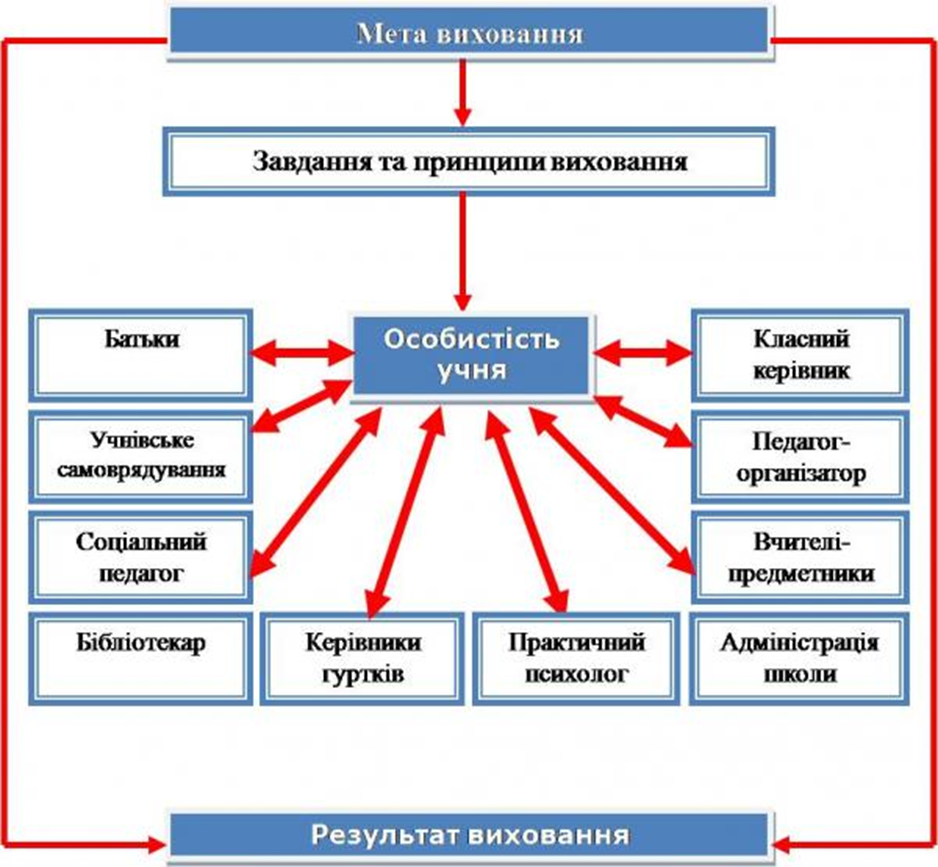 Завдання виховної системи:•	Виховувати дитину як громадянина країни, національно свідомого, життєво і соціально компетентного, здатного здійснювати самостійний вибір і приймати відповідні рішення у життєвих ситуаціях.•	Сприяти зростанню творчого духовного потенціалу особистості, розкриттю здібностей на кожному з виховних етапів.•	Розвивати дитяче самоврядування як осередок самореалізації громадянського виховання.•	Стимулювати саморозвиток, самовиховання, самоосвіту учнів та розвиток їх життєтворчої компетентності через участь у реалізації проектів соціального та благодійного напрямків.•	Створювати умови для розвитку життєтворчої компетентності учнів.•	Впроваджувати оптимальні методи, форми, засоби, що сприяють формуванню в учнівської молоді основ життєтворчості; розширення можливостей компетентного вибору особистістю свого життєвого шляху•	Забезпечення комфортних і безпечних умов навчання та праці•	Створення освітнього середовища, вільного від будь-яких форм насильства та дискримінації.Для реалізації цих завдань у школі розроблений план виховної роботи навчального закладу та плани роботи класних керівників, які були затверджені на засіданні методичного об’єднання класних керівників. Ці плани охоплюють всі напрямки виховання: патріотичне, правове, моральне, художньо-естетичне, трудове, фізичне, екологічне, превентивне та включають у себе календарні, традиційні шкільні свята, заходи, конкурси, міські   заходи щодо втілення національної програми «Діти України», «Комплексної програми профілактики злочинності і бездоглядності», «Програми профілактики ВІЛ-інфекції», заходи щодо зміцнення моральності та утвердження здорового способу життя та ін.Виховна система школи базується на принципах, що визначають основні вимоги до процесу виховання особистості учня, до його змісту, організацій, форм, методів та прийомів.Принципи виховної системи школи:•	принцип гуманізації і демократизації виховного процесу•	принцип зв’язку виховання з реальним життям•	виховання особистості в колективі в ході спільної діяльності•	єдність вимог і поваги до особистості•	послідовність, систематичність і єдність виховних впливів.Виховна робота реалізується за такими напрямами:•	Виховання громадянської свідомості через учнівське самоврядування, формування активної життєвої позиції.•	Виховання правової культури та профілактика правопорушень.•	Фізичне виховання та пропаганда здорового та безпечного способу життя.                  Психологічна підтримка учнів та вихованців.•	Національно-патріотичне виховання.•	Екологічне виховання.•	Моральне виховання.•	Родинне виховання.•	Художньо-естетичне виховання.•	Розвиток творчих здібностей учнів.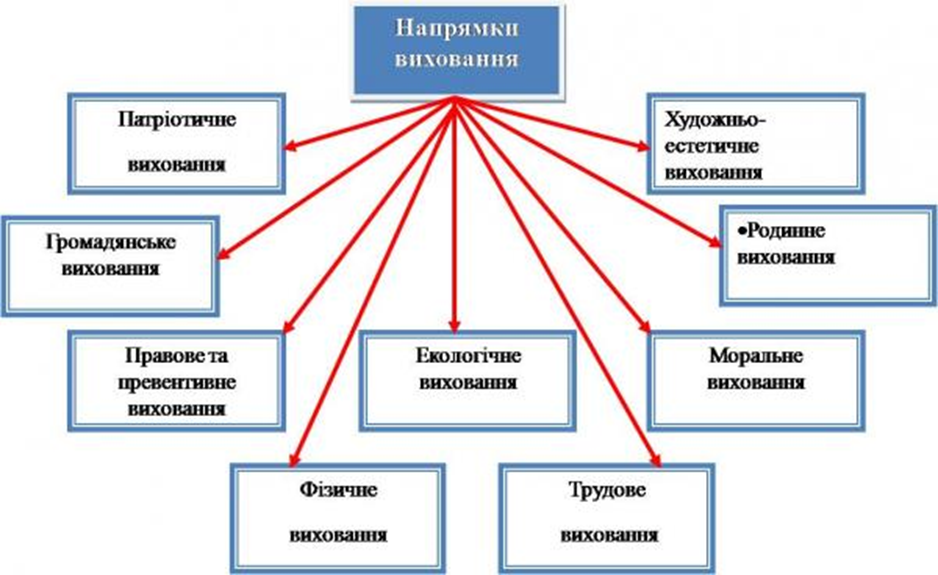         Виховна робота була спрямована на реалізацію календарних, традиційних  свят, конкурсів, заходів щодо втілення «Основних орієнтирів виховання учнів 1-11 класів загальноосвітніх навчальних закладів»  ціннісне ставлення до себе;ціннісне ставлення до сім'ї, родини, людей;ціннісне ставлення особистості до суспільства і держави;ціннісне ставлення до праці;ціннісне ставлення до природи;ціннісне ставлення до культури і мистецтва Система виховної роботи школи забезпечує:•	активне залучення до процесу виховання батьківської громадськості;•	організацію методичної роботи з актуальних проблем виховання з педагогами, класними керівниками;•	розвиток активності школярів у різних видах діяльності та творчий розвиток здібностей, інтересів особистості у позашкільній діяльності;•	гуртування учнівських колективів навколо організації колективних творчих справ, участь у проектах;•	соціальну захищеність і підтримку учнів;•	співпрацю з дитячими молодіжними та громадськими організаціями, об’єднаннями, колективами;•	співробітництво з правоохоронними органами, соціальними службами з питань організації правової освіти, профілактичної роботи серед школярів;•	концентрацію сил педагогічного колективу за пріоритетними напрямками виховної роботи.Система виховної роботи спрямована на створення умов для розвитку та самореалізації особистості кожного учня. Пошук сучасних шляхів і засобів виховання школярів здійснюється на засадах педагогіки творчості і становить одну із найактуальніших проблем навчально-виховного процесу.Серцевиною виховного процесу є особистість: її нахили, здібності, потреби, інтереси, соціальний досвід, самовідданість, характер.Результатом виховної діяльності закладу є створення сучасної моделі випускника – людини, готової до самоосвіти, самовизначення та самореалізації у дорослому житті.Для керування виховним процесом в школі створено методичне об'єднання класних керівників (керівник – Шкарубська І.М.)Методичне об'єднання класних керівників - структурний підрозділ внутрішньо -шкільної системи керування виховним процесом, який координує науково-методичну та організаційну роботу класних керівників.Основні завдання шкільного методичного об'єднання класних керівників:•	підвищення теоретичного, науково-методичного рівня підготовки класних керівників із питань психології та педагогіки;•	забезпечення виконання єдиних принципових підходів до виховання й соціалізації учнів;•	озброєння класних керівників сучасними виховними технологіями та знанням сучасних форм і методів роботи;•	вивчення, узагальнення та використання передового педагогічного досвіду роботи класних керівників;•	координування планування, організації та педагогічного аналізу виховних заходів класних колективів;•	сприяння становленню й розвитку системи виховної роботи класних керівників.Функції шкільного методичного об'єднання класних керівників:•	організує колективне планування і колективний аналіз життєдіяльності класних колективів;•	координує виховну діяльність класних колективів та організує їхню взаємодію в педагогічному процесі;•	планує і постійно коригує принципи виховання та соціалізації учнів;•	організує вивчення та запровадження класними керівниками сучасних технологій виховання, форм і методів виховної роботи;•	обговорює соціально-педагогічні програми класних керівників і творчих груп педагогів, матеріалами узагальнення передового досвіду роботи класних керівників, матеріалами атестації класних керівників;•	оцінює роботу членів об'єднання, клопочеться перед адміністрацією школи про заохочення класних керівників.Структура виховної роботи навчального закладу включає в себе і взаємодію школи з найближчим до неї середовищем на рівні сімей учнів: з батьками й особами, що їх замінюють, акцентуючи увагу на питаннях соціалізації дітей і молоді в тому чи іншому аспекті.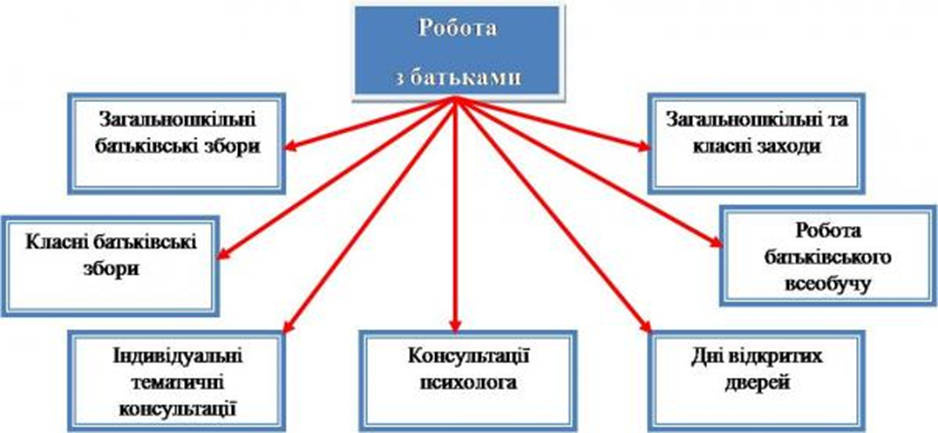    Виховна робота в школі носить плановий, цілеспрямований характер. Цьому свідчить комплекс  актуальних питань, які розглядались на нарадах при директорові, нарадах при заступникові з навчально-виховної роботи,  педрадах, серед яких:- Про організацію чергування по школі учителів та учнів у 2020/2021 навчальному році- Про організацію харчування учнів школи та звільнення від оплати за харчування дітей пільгового контингенту у 2020/2021 навчальному році- Про організацію профорієнтаційної роботи- Про попередження дитячого травматизму під час організації навчально-виховного процесу- Про стан відвідування учнями школи- Про стан комплектування гуртків - Про роботу щодо попередження правопорушень та злочинності серед учнів - Про організацію та проведення осінніх канікул 2020 року- Про стан виховної роботи в школі за І семестр 2020/2021 навчального року- Про роботу школи по застереженню від дитячого травматизму в період зимових канікул 2020/2021 навчального року-  Про стан  роботи з дітьми пільгового контингенту. - Про організацію та проведення весняних канікул 2021 року        - Про роботу з дітьми, схильними до правопорушень. Реалізація комплексної програми попередження злочинності (листопад)         У 2020/2021 навчальному році у школі було проведено щорічні виховні заходи: свято Першого дзвоника; День захисника України; День пам’яті жертв голодоморів 1932-1933рр., акція «Запали свічку!»; День вчителя; День української писемності та мови;  Всесвітній День боротьби зі Снідом; конкурс «Осінь золота»; «Козацькі розваги» до Дня збройних сил України; спортивне свято до Дня Українського козацтва;  заходи до дня визволення України від нацизму; зустрічі з юристами, лікарями, працівниками податкової служби; тиждень правового виховання; заходи до Дня Святого Миколая; новорічні та різдвяні свята для учнів 1-9 класів, заходи до дня Соборності України, «Пам’ятай за Крути», до Дня св.. Валентина, до Дня рідної мови, виховні години до Дня пам’яті Героїв Небесної Сотні, Шевченківський тиждень тощо;  місячник «Увага! Діти на дорозі!»; День знань з основ безпеки життєдіяльності; Олімпійський тиждень; Всеукраїнський тиждень безпеки дорожнього руху;         На належному рівні проводилася  патріотична, правовиховна робота та робота з протидії усім видам насильства. У школі заплановано і проведено: уроки мужності; зустрічі з ветеранами війни, воїнами АТО; благодійні акції «Допоможи воїнам АТО», «Діти дітям»;  «Подари надежду другому» акція «16 днів без насильства»; Всеукраїнський тиждень права; зустріч з представниками ювенальної превенції; диспут «Як захистити себе від насильства в сім`ї».        Упродовж навчального року були проведені навчально – пізнавальні  екскурсії до музеїв.        З метою формування здорового способу життя, забезпечення повноцінного розвитку дітей  організована робота з попередження дитячого травматизму, створено комісію з розслідування нещасних випадків, ведеться «Журнал реєстрації нещасних випадків, що трапились з учнями школи».      Аналіз роботи з попередження дитячого травматизму проводиться два рази на рік .  З метою збереження життя та здоров’я учнів учителями-предметниками проводяться інструктажі з техніки безпеки під час проведення лабораторних та практичних робіт, записи про які відмічаються у спеціальних та класних журналах. Особлива увага збереження життя та здоров’я дітей приділяється на уроках фізкультури.      На сьогодні, в основі сучасної ідеології фізкультурно-оздоровчої та фізкультурно-спортивної діяльності є: здоровий спосіб життя; цілеспрямована рухова активність; формування моральної та матеріальної відповідальності кожної особистості за стан здоров’я і способу життя; спрямування системи фізичного виховання на конкретну дитину з урахуванням потреб, цінностей, природних здібностей та характеру діяльності.             Педагогічний колектив школи ознайомлений з результатами обстежень учнів, стан здоров’я кожної дитини враховується під час навантаження на уроках та в позаурочний час.      Дирекцією школи, медпрацівниками здійснюється систематичний контроль за дотриманням санітарно-гігієнічних вимог навчально-виховного процесу, видано відповідні накази по школі.  У рамках  тижня здоров’я проведено виховні години на тему: «Молодь за здоровий спосіб життя», «Здоров’я – запорука добробуту й щасливого життя», «Скільки коштує здоров’я», «Бережіть здоров’я з молоду», «Паління шкідлива і небезпечна звичка», «Наркотичні речовини, небезпека їх вживання».       На виконання методичних рекомендацій Міністерства освіти та науки України  у школі проведений Тиждень безпеки дорожнього руху. Класними керівниками були проведені бесіди з правил дорожнього руху».           Щоденно контролювався стан відвідування учнями занять, щомісяця проводилися рейди з профілактики правопорушень та злочинності серед учнів: „Урок”,  «Ні!»запізненням». Систематично проводилася робота проти запізнення учнів до школи: бесіди з учнями, батьками.  Батьки учнів, які систематично порушують Статут школи, запрошувалися на Раду профілактики та офіціально попереджалися про наслідки таких порушень.         Питання безпеки життєдіяльності, створення належних санітарно-гігієнічних умов та профілактика травматизму  є одним із найважливіших у роботі навчального закладу. У навчальному закладі  забезпечено безпечні та нешкідливі умови навчання, фізичного розвитку та зміцнення здоров’я, режиму роботи, формування гігієнічних навичок і засад здорового способу життя, збереження та зміцнення фізичного та психічного здоров’я учнів і вихованців.       В школі дана робота проводилась за наступними напрямками: - створення безпечних умов праці та навчання; - документальне оформлення роботи з охорони праці, безпеки життєдіяльності; - систематичне навчання учнів та працівників навчального закладу безпеці праці та життєдіяльності; - профілактика нещасних випадків; - робота з учнями в позаурочний час (виховні години); - організація спільної роботи з представниками  управлінь: охорони здоров’я, у справах сім’ї  та молоді, соціального захисту населення, з питань надзвичайних ситуацій;  - інформаційно-агітаційна діяльність та просвітницька робота; - робота з батьківською громадськістю; - контроль за дотриманням вимог чинного законодавства з питань охорони праці, безпеки життєдіяльності.       Школа забезпечена інструкціями з техніки безпеки, охорони життя і здоров’я здобувачів освіти загального характеру у з предметів підвищеної небезпеки. Розроблені і затверджені в установленному порядку загальношкільні заходи і план роботи з профілактики дитячого травматизму. Кожним класним керівником  розроблено комплект бесід із безпеки життєдіяльності для свого класу. Бесіди на навчальний рік було складено відповідно до поданих тем: - Безпека в побуті (опіки, отруєння, безпека з вогнем, побутова хімія і т.д.). - Безпека на ігрових, спортмайданчиках (рухливі ігри, спортінвентар). - Безпека перебування в школі. - Безпека перебування біля водоймищ. - Дорожньо-транспортний травматизм. - Пожежна безпека. - Електротравматизм та його попередження. - Безпека в надзвичайних ситуаціях. - Безпека праці. - Особиста гігієна та здоровий спосіб життя. - Надання першої долікарської допомоги. - Життя людини – найдорожча цінність (попередження суїцидальної поведінки дітей). Дані бесіди сплановано також у планах виховної роботи класних керівників. Перед канікулами проводиться комплексна бесіда з безпеки життєдіяльності. Класні керівники проводить цю бесіду в останній день перед канікулами.        На відповідних сторінках  класного журналу, ведеться облік проведення бесід, інструктажів, заходів з безпеки життєдіяльності. Позапланові  бесіди проводиться класними керівниками тоді, коли видано наказ по школі, відповідно до якого й  необхідно провести дану бесіду. У школі проводиться системний і постійний  контроль за проведенням зазначених бесід та інструктажів. З метою попередження дитячого дорожньо-транспортного травматизму,узагальнення та розповсюдження кращих форм і методів профілактичної роботи серед дітей, прищеплення навичок безпечної поведінки на дорозі, запобігання випадків травмування дітей в автопригодах під час руху в школі був проведений Тиждень безпеки дорожнього руху «Увага! Діти на дорозі».  З метою попередження травматизму невиробничого характеру класні керівники проводять практичні заняття, зустрічі з медичними працівниками. На батьківських зборах був повторений алгоритм дій у разі виникнення нещасних випадків з дітьми, підтримується зв’язок з батьками з питань профілактики дитячого побутового травматизму. У класних кімнатах та кабінеті основ здоров’я поновлені куточки з безпеки життєдіяльності учнів.       У стінах рідної школи діти не тільки здобувають знання. Щоб допомогти учням повною мірою розкрити свій інтелектуальний, соціальний, духовний, фізичний потенціал, виховати їх громадянами, які мають активну життєву позицію, прагнуть взяти на себе відповідальність за суспільство, в якому вони живуть, підготувати їх до дійової участі в демократизації суспільства, в навчально-виховний процес було впроваджено систему учнівського самоврядування, провідними ідеями якої стали: організація пізнавальної, практичної, розвиваючої, соціальногромадської діяльності дітей та молоді; участь учнівської молоді у процесі виховання здорової, всебічно розвиненої особистості; захист прав та інтересів членів учнівського самоврядування; пріоритетність ігрових форм роботи з дітьми.       Отже, слід зазначити, що проведена робота в школі  в 2019-2020 навчальному році сприяла вихованню якостей особистості, що характеризують її ставлення до суспільства і держави, інших людей, праці, природи, мистецтва, самого себе та знаходиться на належному рівні.      Виходячи із загальношкільної виховної проблеми школи, головна увага приділялася формуванню громадянина – патріота України, створенню умов для самореалізації особистості відповідно до її здібностей, суспільних та власних інтересів, виховання громадянина з демократичним світоглядом і культурою, який не порушує прав і свобод людини, виховання в учнів свідомого ставлення до свого здоров’я, формування належних гігієнічних навичок і засад здорового способу життя, зміцненню фізичного здоров’я дітей, розвитку творчих здібностей для задоволення морально-духовних запитів через участь у різноманітних конкурсно-ігрових програмах, святах, фестивалях, створенню сприятливого психологічного мікроклімату,  створенню умов для задоволення соціальних проблем – залучення до активної творчої діяльності дітей всіх соціальних груп, їх оздоровлення та організація змістовного відпочинку під час канікул. У 2021-2022 н. р. слід продовжити працювати над вдосконаленням соціальної та  творчої активності учнів, самовихованням та самореалізацією учасників виховного процесу, здійсненням послідовності, наступності та єдності навчання й виховання.Охорона праці	Робота педагогічного колективу школи з охорони праці організована згідно із Законом України «Про охорону праці» та Положенням про організацію роботи з охорони праці та безпеки життєдіяльності учасників освітнього процесу в установах і закладах освіти (26.12.2017  № 1669).Стан роботи з охорони праці, виробничої санітарії під час освітнього процесу в школі знаходиться під щоденним контролем адміністрації школи.Стан роботи з охорони праці, виробничої санітарії під час навчально-виховного процесу в школі знаходиться під щоденним контролем адміністрації школи.На початок 2020/2021 навчального року були оформлені всі необхідні акти-дозволи на проведення навчальних занять у кабінетах і шкільних приміщеннях підвищеної небезпеки, дозвіл  на експлуатацію харчоблоку, акт санітарно-технічного стану школи.На засіданні педагогічної ради (протокол № 1 від 30.08.2020 року) затверджено річний план роботи школи на навчальний рік, де передбачено розділ «Заходи з охорони праці». Посадові обов’язки працівників, інструкції з техніки безпеки з блоком питань з охорони праці й безпеки життєдіяльності є в наявності. Інструкції складено згідно з Положенням про розробку інструкцій з охорони праці.У наказі по школі  «Про охорону праці та дотримання правил техніки безпеки у 2020/2021 навчальному році» передбачено відповідальних за організацію роботи з питань охорони праці, безпеки життєдіяльності під час освітнього процесу та в позаурочний час, попередження дитячого травматизму, відповідальних за електрогосподарство й пожежну безпеку в школі тощо. Наказом  «Про затвердження інструкцій з охорони праці та безпеки життєдіяльності учнів» були затверджені нові інструкції з охорони праці та безпеки життєдіяльності учнів.У школі є необхідні журнали реєстрації всіх видів інструктажів із питань охорони праці працівників і учнів школи. Відпрацьована програма вступного інструктажу з охорони праці для працівників  школи.Організація роботи з охорони праці контролюється директором школи. Вона включає: постійний контроль за навчанням з охорони праці; перевірку знань педагогів відповідно до інструкції та листа МОН України «Про вивчення правил охорони праці працівниками освіти»; контроль за організацією й періодичним проведенням занять з охорони праці з усіма категоріями працівників школи та учнями; систематичний контроль за проведенням різного роду інструктажів; контроль за розробкою й правильним оформленням інструкцій із техніки безпеки; організацію роботи комісії для оформлення актів-дозволів на використання спортивних залів, майданчиків, майстерень і контроль за її діяльністю; контроль за виконанням наказів відповідно до Закону України «Про охорону праці». У школі створена й постійно діє комісія з питань охорони праці та з трудових спорів. Така система контролю адміністрації школи у співпраці з профспілковим комітетом дає можливість цілеспрямовано вирішувати питання безпеки й життєдіяльності колективу.Відповідно до Законів України «Про охорону праці» та «Про колективні договори й угоди» між дирекцією школи й профспілковим комітетом підписаний Колективний договір, у якому визначені обов’язки сторін щодо організації безпечних і нешкідливих умов праці, а також умови реалізації працівниками школи своїх прав і соціальних гарантій на охорону праці.До уваги було взято: пропозиції працівників, аналіз стану робочих місць, стан виробничого травматизму, професійних захворювань. Крім того, було розроблено актуальні заходи щодо поліпшення безпеки умов праці на робочих місцях.Питання охорони праці обговорювалися на засіданні педради, нарадах при директорові.Для зниження впливу шкідливих факторів на життя та здоров’я працівників, учнів школи в кабінетах фізики, хімії, спортзалі передбачено проведення інструктажів – вступного та перед початком лабораторних і практичних робіт. У цих кабінетах на видному місці є інструкції та пам’ятки з техніки безпеки й охорони праці. Закуплені вогнегасникиі розташовані в доступних місцях по школі.Питання безпеки життєдіяльності учнів під час канікул постійно обговорювалися на батьківських зборах, інструктивно-методичних нарадах.Формування навичок безпечної поведінки, збереження та зміцнення здоров’я учнів – це основний напрям роботи школи. З цією метою в школі з 1-го по 9-ті класи вивчаються Правила дорожнього руху, проводяться місячники безпеки руху. Успішним є поєднання роботи з охорони життя й здоров’я з проведенням занять із цивільної оборони та надзвичайних ситуацій, відпрацюванням елементів евакуації учнів зі школи. Випускаються плакати на різні теми («Куріння та наше здоров’я», «Світ проти СНІДу», «Наш організм і наркотики», «Як захиститись від коронавірусу» та ін.). Розроблено інструктажі з техніки безпеки та охорони життя для учнів під час канікул і святкових днів. Класними керівниками проводяться бесіди з учнями з безпеки життєдіяльності. Учні 2—9-х класів пройшли медичний огляд лікарями-фахівцями. Періодично учні 1—9-х класів проходять перевірку на педикульоз. Постійно здійснюється контроль за роботою системи забезпечення нормального функціонування будівлі школи. Закуповуються необхідні миючи засоби для дотримання належного санітарно-гігієнічного стану школи.Але поряд з тим простежуються і недоліки у роботі з даного питання, а саме:не всі учителі систематично чергують у коридорах під час освітнього процесу;не в усіх навчальних кабінетах є аптечки;не в повній мірі виконуються ті норми, що потребують постійного фінансування У наступному 2021/2022 навчальному році слід направити зусилля педагогічного колективу та адміністрації школи на усунення зазначених недоліків.Безпека життєдіяльності учнів      Упродовж  2020/2021 навчального року однією з задач роботи школи була робота з охорони життя та здоров'я учнів, попередження дитячого травматизму.      Робота з питань запобігання дитячого травматизму в школі здійснювалася у відповідності до законів України «Про освіту», «Про загальну середню освіту», «Про дорожній рух», Кодексу цивільного захисту України, «Про охорону дитинства», Указу Президента України від 20.11.2007 № 1121 «Про невідкладні заходи із забезпечення дорожнього руху», постанови Кабінету Міністрів України від 22.03.2001 № 270 «Про затвердження Порядку розслідування та обліку нещасних випадків невиробничого характеру», «Положення про організацію роботи з охорони праці учасників навчально-виховного процесу в установах і закладах освіти», затвердженого наказом Міністерства освіти і науки України від 01.08.2001 № 563 (назва із змінами, внесеними згідно з наказом Міністерства освіти і науки України від 20.11.2006 № 782), «Положення про порядок розслідування нещасних випадків, що сталися під час навчально-виховного процесу в навчальних закладах», затвердженого наказом Міністерства освіти і науки України від 31.08.2001 № 616, листів Міністерства освіти і науки України від26.05.2014 №1/9-266 «Про використання Методичних матеріалів «Вимоги безпеки під час канікул», від 16.06.2014 №1/9-319 «Про використання Методичних матеріалів щодо організація навчання і перевірки знань, проведення інструктажів з питань охорони праці, безпеки життєдіяльності в загальноосвітніх навчальних закладах»  та інших нормативно-правових документів.      З метою забезпечення реалізації державної політики в галузі охорони дитинства, проведено аналіз стану профілактичної роботи з питань безпеки життєдіяльності та охорони життя і здоров’я дітей, запобігання всім видам дитячого травматизму у навчальному закладі за 2020/2021 навчальний рік.   За результатами аналізу з'ясовано, що систему роботи педагогічного колективу школи з попередження дитячого травматизму складають:• планування та проведення профілактичних бесід з усіх видів дитячого травматизму класними керівниками з відповідною їх фіксацією в класних журналах та учнівських щоденниках;• проведення  вступного інструктажу учнів на початку навчального року;•проведення первинних (вересень, грудень, травень) та цільових і позапланових інструктажів учнів у разі необхідності;• організація позакласних виховних заходів з попередження дитячого травматизму;• залучення спеціалістів до проведення профілактичної роботи;• профілактична робота з батьками щодо попередження дитячого травматизму у побуті;• призначення відповідальних за безпеку дітей під час навчально-виховного процесу та проведення позакласних заходів;• розгляд та аналіз питань попередження дитячого травматизму на засіданнях педагогічних рад, нарадах при директорові, засіданнях методичних об’єднань   класних керівників, нарад при заступнику директора;• контрольно-аналітична діяльність адміністрації щодо роботи педагогічного колективу з попередження дитячого травматизму.З метою ефективної організації роботи з попередження дитячого травматизму  в школі видано накази:- від 27.08.2020  «Про організацію роботи з охорони життя і здоров’я учнів та попередження дитячого травматизму у 2020/2021 навчальному році»- «Про  безпеку життєдіяльності учасників освітнього процесу  під час осінніх канікул 2020/2021 навчального року»-  «Про дотримання правил охорони праці, пожежної безпеки життєдіяльності під час проведення новорічних та різдвяних свят 2020/2021 навчального року»- «Про безпеку життєдіяльності учасників освітнього процесу під час зимових канікул 2020/2021 навчального року»-  «Про результати роботи з учнями щодо попередження травматизму за І семестр 2020/2021 навчального року»- «Про  безпеку життєдіяльності учасників освітнього процесу  під час весняних  канікул 2020/2021 навчального року»-  «Про  безпеку життєдіяльності учасників освітнього процесу  під час літніх  канікул 2019/2020 навчального року»                                                                                                                                                                                                 Питання попередження дитячого травматизму були розглянуті на:- педраді -  «Про попередження дитячого травматизму на період літніх канікул 2020 року» ( травень);- нарадах при директорові – «Про попередження дитячого травматизму під час організації навчально-виховного процесу» (вересень); «Про попередження дитячого травматизму в період осінніх канікул 2020 року» (жовтень); «Про роботу школи по застереженню від дитячого травматизму в період зимових канікул 2020/2021 навчального року» (грудень); «Про попередження дитячого травматизму на період весняних канікул 2021 року» (березень); «Про підсумки роботи школи з попередження дитячого травматизму за 2020/2021 навчальний рік» (травень);- нарадах при заступникові директора з навчально-виховної роботи – «Про організацію роботи з попередження дитячого травматизму» (вересень); «Про попередження дитячого травматизму у І-у семестрі 2020/2021 навчального року» (грудень); «Про роботу з попередження дитячого травматизму» (березень); «Про підсумки роботи з попередження дитячого травматизму за 2020/2021 навчальний рік» (травень); - засіданні методичного об’єднання  класних керівників 5-9 класів ( вересень)-  інструктивно-методичних нарадах з виховної роботи;- класних батьківських зборах, про що є відповідні записи у протоколах батьківських зборів.Моніторинг випадків дитячого травматизму за навчальний рік:ІІ. Здійснення профілактичної роботи в школі 
    Слід зазначити, що в закладі створені безпечні умови для навчання та виховання учнів. Учасники освітнього процесу в цілому дотримуються санітарно-гігієнічних вимог та вимог безпеки під час проведення уроків та позакласних заходів. Відповідно до нормативних вимог з учнями проводилися інструктажі з техніки безпеки на уроках фізики, хімії, інформатики, трудового навчання, фізичного виховання, при організації екскурсій, ігор, індивідуальні бесіди тощо.    Одним із шляхів запобігання наявних негативних факторів та подолання їх наслідків, практичної реалізації завдань, визначених у державних документах, є впровадження в навчальний процес курсу «Основи здоров'я» (5-9 кл.), програма якого визначається практичним спрямуванням, передбачає формування основних моделей безпеки під час виникнення побутових, природних, техногенних надзвичайних ситуацій. Учні та працівники школи систематично проходять медичний огляд.     Адміністрацією школи проводився облік екскурсій та поїздок учнів школи, а бесіди з попередження дитячого травматизму, які проводили вчителі перед екскурсіями та позашкільними заходами, реєструвалися в окремому журналі інструктажів.     Під час відрядження учнів на олімпіади, екскурсії, змагання, конкурси наказом директора школи призначались вчителі, відповідальні за збереження життя та здоров’я цих дітей, контролювалося виконання цих наказів.    Робота з попередження усіх видів дитячого травматизму проводилась класними керівниками систематично. В календарних планах з виховної роботи є окремий розділ з попередження дитячого травматизму. Класні керівники регулярно проводили бесіди, тематичні класні години з профілактики травмування учнів. Усі бесіди та інструктажі фіксувались в класних журналах, журналах з охорони праці та безпеки життєдіяльності учнів.    Для удосконалення профілактичної роботи щодо запобігання дитячого травматизму серед учнів класними керівниками було проведено комплекс бесід:- правила дорожнього руху;- правила протипожежної безпеки;- запобігання отруєнь;- правила безпеки при користуванні газом;- правила безпеки з вибухонебезпечними предметами;- правила безпеки на воді;- правила безпеки користування електроприладами, при поводженні з джерелами електроструму.     Крім того, класні керівники провели додаткові бесіди з учнями  з попередження всіх видів травматизму перед початком осінніх, зимових, весняних та літніх  канікул, оформлені Пам’ятки для дітей та їх батьків.     Під постійним контролем класних керівників знаходиться відвідування школи учнями. Причини пропусків занять негайно з’ясовуються, підтримується постійний зв’язок з батьками.     Питання профілактики дорожньо-транспортного дитячого травматизму, охорони життя і здоров'я учнів, відповідальності батьків за дотриманням контролю за дітьми в позаурочний час були обговорені на батьківських зборах у вересні, грудні, травні 2020/2021 навчального  року.     Питання  стану роботи в школі щодо профілактики та запобігання всіх видів дитячого травматизму було заслухано на малій педагогічній раді.     В школі була спланована та проводилась позакласна робота з питань безпеки життєдіяльності учнів. Вчителями використовувалися різноманітні форми роботи з даного питання: предметні тижні, бесіди, лекції, усні журнали, рольові ігри, конкурси та вікторини, виступи агітбригад, конкурси плакатів та малюнків, рефератів, екскурсії до пожежно-технічної виставки: - конкурс малюнків «З вогнем погані жарти»; - усний журнал «Хто наші вороги»; - диспут «Шкідливі звички чи життя у своє задоволення»; - ігрові вікторини щодо запобігання дитячого травматизму під час канікул;      Вчителями проведено профілактичні бесіди за темами: „Небезпека вдома і на вулиці», «Основні правила поведінки в громадських місцях та транспорті», «Наодинці вдома», «Правила дорожнього руху», «Правила поведінки з вибухонебезпечними предметами», «Правила поведінки з газом», «Правила поведінки з вогнем», «Правила поведінки на воді та біля водоймищ», «Обережно! Ожеледиця», «Правила дорожнього руху», «Здоров’я – як його зберегти», «Гігієна та чистота – це мої друзі», «Я обираю здоровий спосіб життя», «Азбука безпечної дороги», «Місце зупинки громадського транспорту – зона підвищеної небезпеки», «Здорові діти – майбутнє нації», «Жити в світі де є ВІЛ»; «СНІД стосується кожного», «Права свої ти добре знай, обов’язки не забувай».     Питання профілактики всіх видів дитячого травматизму серед учнів обговорювалися на батьківських зборах. Класні керівники залучали батьків до проведення екскурсій, культпоходів з метою запобігання випадкам дитячого травматизму.     Велись журнали обліку нещасних випадків, що сталися під час освітнього процесу з учнями, в побуті та мікротравм,  журнали  реєстрації первинного, позапланового, цільового інструктажів з БЖД у навчальних кабінетах і на уроках хімії, фізики, інформатики, спортзалі. У вище зазначених приміщеннях розміщені правила техніки безпеки, затверджені директором школи.     В школі та в навчальних кабінетах розміщені плани евакуації учнів на випадок виникнення пожежі, затверджені згідно вимог. Класні керівники на виховних годинах нагадували учням про шляхи евакуації із приміщення школи, план дій у випадках виникнення пожежі, надзвичайних ситуацій.     Учителі   вели чергування під час перерв на коридорі та подвір’ї школи. Їм у цьому допомагали чергові учні по школі. Був складений графік чергування класів на навчальний рік  та графік чергування вчителів та адміністрації школи, в обов'язки яких входять підтримка дисципліни на перервах та запобігання травмування учнів.      У вересні, грудні 2020 року та травні 2021 року заступником директора з навчально-виховної роботи Старченко М.Г. було перевірено:•	журнали інструктажу з техніки безпеки для учнів у навчальних кабінетах, кабінетах фізики, хімії, біології, технічної та обслуговуючої праці, спортивній залі;•	наявність записів у класних журналах з БЖД та щоденниках учнів про проведення інструктажів з безпеки життєдіяльності;•	ведення у класних журналах сторінок «Додаткові бесіди». Під час перевірки було виявлено:1.	У наявності є всі перелічені журнали.2.	У кабінетах фізики, хімії, у вчителя інформатики, спортивній залі наявні інструкції з техніки безпеки. В усіх навчальних кабінетах є правила поведінки в кабінеті.3.	У класних журналах у наявності вступний інструктаж з безпеки життєдіяльності.4.	Класними керівниками ведуться сторінки журналу «Додаткові бесіди з  попередження дитячого травматизму» згідно методичних рекомендацій.     Комісія, на чолі ізвідповідальною Дубецькою О.В. перевіряла наявність працюючих електроламп, справність електроприладів, безпечність шкільних козирків, кріплення шаф, дошок, спортобладнання. Було замінене скло у вікнах, перевірені замки на запасних виходах.     Та поряд з цим в роботі з питаннь застереження дитячого травматизму є певні недоліки. Так, під час перерв учні 1 – 4 класів та 5 - 7 класів поводяться травмонебезпечно (бігають по коридору, перегинаються на перилах ), про що неодноразово отримували попередження. З цих питань проводилися класними керівниками додаткові бесіди.Управлінська та організаційна діяльність 	Упродовж 2020/2021  навчального року адміністрацією школи опрацьовувались, вивчались та аналізувались питання з управлінської, організаційної, освітньої діяльності, а саме: управлінська діяльність адмістрації  школи та здійснення внутрішкільного контролю;організація освітнього процесу, рівень знань, умінь та навичок учнів, стан викладання предметів і курсів регіонального та шкільного компонентів базового навчального плану;організація системи методичної роботи та навчально-методичне забезпечення педагогічного процесу;стан роботи школи щодо реалізації  концепції національного  виховання;організація роботи  з охорони праці та попередження дитячого травматизму;охорона дитинства та робота з дітьми пільгового контингенту;кадрове забезпечення діяльності закладу освіти: атестація та проходження педагогічними працівниками курсів підвищення кваліфікації;організація роботи закладів освіти під час карантинних обмежень.Робота з направлення діяльності закладу в межі нормативно – правового поля була ключовою   протягом року, а саме: розроблено функціональні обов’язки директора, заступників директора, педагогічних працівників, класних керівників, завідуючих кабінетів, обслуговуючого персоналу;розроблено та прийнято Правила внутрішнього трудового розпорядку закладу;розроблені та затверджені функціональні обов’язки працівників закладу з питань охорони праці;проводилась цілеспрямована робота щодо вдосконалення діяльності всіх структур закладу згідно  з його Статутом;Колективний договір між адміністрацією школи та профспілковим комітетом відповідає сучасним нормативно-законодавчим документам.Цілеспрямовано проводилась робота щодо підвищення культури управління навчальним закладом,   а саме: зміцнення виробничої дисципліни; розвитку інформаційного забезпечення всіх учасників освітнього  процесу. 	У школі створені та працювали органи самоврядування: рада закладу, батьківська рада, батьківські комітети класів, методична рада. За участю вищезазначених органів вирішувалися найбільш важливі питання діяльності закладу, залучення та використання поза-бюджетних коштів, розвиток матеріально–технічної бази, організація освітнього процесу. 	Таким чином, у 2020/2021 навчальному році велась системна планова робота з даного питання. Але серед недоліків слід назвати труднощі, а саме: в забезпеченні 100%-го володіння педагогічними кадрами ІКТ та недостатню забезпеченість школи комп’ютерами. У наступному році слід направити зусилля на залучення позабюджетних коштів на придбання комп’ютерної техніки, що значно підвищить рівень і якість управлінської та організаційної діяльності.Фінансово-господарська діяльність                  Планово-господарська діяльність школи у 2020/2021 навчальному році була спрямована на створення належних санітарно-побутових умов навчання та виховання учнів, вдосконалення навчально-матеріальної бази школи, осучаснення інтер’єру шкільних приміщень. Достатньо уваги було приділено питанню економії енергоносіїв, раціональному використанню фінансових ресурсів. Основними джерелами фінансування школи були: державне (місцевий бюджет) – оплата енергоносіїв, харчування учнів 1-4 класів та дітей пільгового контингенту,  заробітна плата працівників школи.позабюджетні надходження- батьківські пожертви та спонсорська. На реалізацію освітньої програми «Нова українська школа» за рахунок державної субвенції придбано:парти одномісні – 6 шт роздатковий дидактичний матеріал За рахунок спонсорських благодійних коштів батьків придбано:Зроблено поточний ремонт класних кімнатПри організації планово-господарчої діяльності у 2021/2022 навчальному році направити зусилля на вирішення таких питань: продовжити роботу з економного та раціонального використання енергоносіїв, фінансових ресурсів;посилити роботу з урізноманітнення джерел позабюджетних надходжень;особливу увагу приділити ремонту системи опалення та водопостачання за рахунок місцевого бюджету;забезпечити комплектацію необхідними меблями та наочністю перші класи, які будуть працювати у 2021/2022 навчальному році за новими стандартами початкової освіти;продовжити роботу з заміни світильників, що вичерпали термін використання на енергозберігаючі;оснастити кабінети фізики та хімії  посилити роботу зі збереження майна в нічний час. Закупити та встановити 2 відеокамери по периметру споруди школи.ПРІОРИТЕТНІ НАПРЯМКИ РОБОТИ ШКОЛИУ 2021/2022 НАВЧАЛЬНОМУ РОЦІДіяльність педагогічного колективу школи у 2021/2022 навчальному році направити на вирішення пріоритетних напрямків:Продовжити впровадження в освітньому середовищі школи Конституції України, Законів України «Про освіту», «Про загальну освіту», Про забезпечення санітарного та епідемічного благополуччя населення,  «Про забезпечення функціонування української мови як державної», Постанови Кабінету Міністрів України від 15.08.2015 № 872 «Про затвердження Порядку організації інклюзивного навчання у загальноосвітніх навчальних закладах» (зі змінами), розпорядження Кабінету Міністрів України від 14.02.2016 № 988-р «Про схвалення Концепції реалізації державної політики у сфері реформування загальної середньої освіти «Нова українська школа» на період до 2029 року» наказів Міністерства освіти і науки України «Про організаційні питання щодо запровадження Концепції Нової Української школи у загальноосвітніх закладах І ступеня», наказу Міністерства освіти і науки України від 21.01.2016 № 8 «Про затвердження Положення про індивідуальну форму навчання у загальноосвітніх навчальних закладах», зареєстрованого в Міністерстві юстиції України 03.02.2016 № 184/28314, наказу МОН України від 24.04.2017 № 635 «Про внесення змін до Положення про індивідуальну форму навчання в загальноосвітніх навчальних закладах»; листа МОН України від 26.06.2019 № 1/9-409 «Щодо організації інклюзивного навчання у закладах освіти»;Забезпечити доступність до якісної освіти усіх дітей шкільного віку мікрорайону школи;Забезпечити у 2021/2022 навчальному році перехід до роботи за новим державним освітнім стандартом учнів 1-4-х класів школи;Організувати інклюзивне та індивідуальне навчання дітей з особливими потребами;Запроваджувати принцип педагогіки партнерства, що грунтується на співпраці учня, учителя і батьків та принципу дитино-центризму (орієнтація на потреби учня);Продовжити формування в учнів ключових компетентностей, необхідних сучасній людині для успішної життєдіяльності. Серед ключових компетентностей – володіння державною мовою, математична, загальнокультурна й екологічна компетентності, підприємливість та іноваційність, економічна компетентність. Випускник школи повинен критично та системно мислити, проявляти ініціативу і творчість, вміння оцінювати ризики, приймати рішення, розв’язувати проблеми;Створювати умови для формування в учнів громадянської відповідальності, тобто особистості, що поважає права людини, розуміє особисту відповідальність за долю держави, народу. Розуміє важливість громадянської участі у процесі вирішення різноманітних проблем місцевої громади;Продовжити створення оптимальних санітарно-гігієнічних умов для навчання та виховання учнів (створити безпечне та комфортне освітнє середовище);Створити належні умови освітнього процесу в школі, забезпечити дотримання вимог адаптивного карантину в умовах поширення корона вірусної інфекції COVID – 19;Удосконалювати навчально-матеріальної бази школи, впровадження сучасних інформаційно-комунікаційних технологій, оволодівати і застосовувати на практиці інструментарії дистанційного навчання;Сприяти збереженню мережі класів та контингенту учнів школи, особливо при переході з початкової до базової основної школи.Посилити заходи з профілактики протидії булінгу.ЗАВДАННЯ ШКОЛИ НА 2021/2022 НАВЧАЛЬНИЙ РІКСпрямувати зусилля на реалізацію таких навчально- методичних проблем:Педагогічна тема:“Реалізація особистісно орієнтованого навчання з метою формування ключових компетентностей моделі випускника початкової та базової школи”Методична тема:«Формування інноваційного освітнього середовища на основі педагогіки партнерства в умовах реалізації компетентнісного підходу та принципу дитиноцентризма».Виховна тема:«Формування патріотичних та громадянських якостей, морально-етичних принципів особистості в умовах НУШ».З цією метою:Сприяти впровадженню в практику роботи школи сучасних освітніх технологій, передового педагогічного досвіду вчителів школиПроводити системний, цілеспрямований моніторинг усіх напрямків освітнього процесу школи.Підвищити особисту відповідальність кожного члена педагогічного колектива за якість та результативність роботи.Продовжити роботу з подальшої інформатизації освітнього процесу, оволодівати інструментами дистанційного навчання. Забезпечити якісне та своєчасне наповнення необхідною інформацією системи управління освітою (ІСУО).Забезпечити виконання плану проходження вчителями школи курсів підвищення кваліфікації на 2021/2022 навчальний рік.У відповідності з планом атестації педагогічних працівників на 2021/2022 навчальний рік провести атестацію вчителів у відповідності до Типового положення про атестацію педагогічних працівників, затвердженого  наказом МОН України від 06.10.2010 №930 зі змінами.Створити необхідні умови для активної роботи з обдарованими учнями  шляхом залучання їх до участі в інтелектуальних конкурсах, предметних олімпіадах різних рівнів, змаганнях, роботі МАН  тощо.Продовжити роботу по формуванню в учнів навичок здорового способу життя. Забезпечити соціальний захист учнів та працівників школи.Підвищити ефективність роботи з попередження дитячого травматизму як під час освітнього процесу так і поза межами школи.Забезпечити якісну підготовку випускників школи до складання ДПА.Спрямовувати виховну роботу на формування в дітей та молоді любові до Батьківщини, загальнолюдських  якостей.Популяризувати культурне розмаїття, історичну спадщину країни, рідного краю; формувати історичну пам’ять підростаючого покоління; забезпечити духовну єдність поколінь.Сприяти формуванню духовно-моральних взаємин між усіма учасниками освітнього процесу, толерантного ставлення до представників інших народів, культур і традицій, до однолітків, батьків, інших людей; вихованню пошани та любові до культурного спадку свого народу та мистецтва, культивуванню кращих рис української ментальності:працелюбності, свободи, справедливості, доброти, чесності, відповідального ставлення до природи.Активізувати застосування сучасних форм і методів правової та превентивної освіти, формуванню здорового способу життя, фізичного розвитку і культури, спрямованих на формування сталої відповідальної поведінки, імунітету до негативних впливів соціального оточення.Продовжити зміцнювати та вдосконалювати навчально-матеріальну базу школи, залучивши як бюджетні так і позабюджетні кошти .                                                  Р о з д і л  ІІОСВІТНЄ СЕРЕДОВИЩЕ ЗАКЛАДУ ОСВІТИШкола розташована за адресою:80084, Львівська область, Сокальський район, с. Межиріччя тел. (965)7-51Її відкриття відбулося  1895 року, нині їй виповнилось 126 роківАдміністрація школи: директор школи, 1 заступник з навчально-виховної роботи.Відповідно до статті 16 Закону України “Про загальну середню освіту”               навчальний рік розпочинається 01 вересня і закінчується  не пізніше 01 липня. Освітня діяльність здійснюється відповідно до навчальних програм, які забезпечують виконання інваріантної та варіативної складової  навчального плану школи, що рекомендовані до використання Міністерством освіти і науки України у  закладах загальної середньої освітиРежим роботи школи – п’ятиденний. Школа працює в одну зміну. В умовах карантинних обмежень освіта може надаватись дистанційно.Мова навчання – українська.Форма здобуття освіти - інституційна (очна (денна)).У школі організовано  інклюзивне навчання. Циклограма   дняПочаток занять  -   09.00Кінець роботи      -  18.00Тривалість  уроку :    1 класи  –  35 хвилин         2-4 класи  -  40 хвилин         5-11 класи -  45 хвилинРозклад  дзвінків:2.1.Забезпечення комфортних і безпечних умов навчання і праці2.1.1.  Створення оптимальних умов для забезпечення права громадян на здобуття повної загальної середньої освіти2.1.2.	Фінансово-господарська робота, зміцнення матеріально-технічної бази школиФінансово-господарську діяльність у 2021/2022 навчальному році направити на:Створення комфортного, безпечного освітнього середовища;Підтримка у робочому стані систем життєзабезпечення школи (електро-, водо забезпечення, каналізаційна система);Підтримання в належному стані меблів, обладнання тощо;Придбання необхідного обладнання, ТЗН, меблів для кабінетів;Виконання плану поточного ремонту шкільних приміщень.З цією метою:Забезпечити раціональне та ефективне використання бюджетних асигнувань;Залучати позабюджетні кошти шляхом оренди вільних приміщень, надання додаткових освітніх послуг, спонсорської допомоги;Брати участь у міні-прєктах місцевого та обласного рівнів;Забезпечити виконання заходів:2.1.3.	Забезпечення вимог з охорони праці, безпеки життєдіяльності, пожежної безпеки 2.1.3.1.	Охорона праці у закладі освіти2.1.3.2. Безпека життєдіяльності здобувачів освіти2.1.3.2.1. Заходи щодо запобігання всім видам дитячого травматизму2.1.3.2.2. Заходи щодо організації літнього оздоровлення та відпочинку здобувачів освіти2.1.3.2.3. Заходи щодо організації медичного обслуговування здобувачів освіти2.1.3.2.4. Заходи щодо організації харчування здобувачів освіти2.1.3.2.5. Заходи щодо створення умов для формування безпечної поведінки в Інтернеті та використання мережі Інтернет2.1.3.3. Пожежна безпека в закладі освіти2.1.3.4. Цивільний захист2.1.3.5. Адаптація та інтеграція здобувачів освіти до освітнього процесу, професійна адаптація працівників2.1.3.5.1. Заходи щодо адаптації та інтеграції здобувачів освіти до освітнього процесу2.1.3.5.2. Заходи щодо адаптації педагогічних працівників до професійної діяльності2.2. Створення освітнього середовища, вільного від будь-яких форм насильства та дискримінації2.2.1. Заходи щодо запобігання будь-яких проявів дискримінації, булінгу в закладі.2.2.2. Заходи щодо формування позитивної мотивації у поведінці учасників освітнього процесу та реалізації підходу, заснованого на правах людини2.2.3. Заходи щодо забезпечення відвідування занять здобувачами освіти2.2.4.1. Корекційно-відновлювальна та розвивальна робота2.2.4.2. Консультаційна робота2.2.4.3. Психологічна просвіта2.2.4.4. Організаційно-методична робота2.2.4.5. Зв’язки з громадськістю2.2.5. Соціальний захист здобувачів освіти2.2.5.1. Забезпечення соціально-психологічного супроводу освітнього процесу2.2.5.2. Заходи щодо охоплення навчанням дітей мікрорайону школи2.2.5.3. Робота з організації працевлаштування випускників2.2.5.4. Заходи щодо роботи з учнями пільгових категорій2.2.5.5. Заходи щодо правової освіти здобувачів освіти2.2.5.6. Заходи шкільної ради профілактики щодо превентивного виховання учнів2.3. Формування інклюзивного, розвивального та мотивуючого до навчання освітнього простору2.3.1. Організація інклюзивного навчання дітей з особливими освітніми потребами2.3.2. Заходи щодо формування навичок здорового способу життя2.3.4. Організація роботи шкільної бібліотеки як простору інформаційної взаємодії та соціально-культурної комунікації учасників освітнього процесуР о з д і л ІІІСИСТЕМА ОЦІНЮВАННЯ ЗДОБУВАЧІВ ОСВІТИ3.1.План-графік здійснення моніторингу організації освітнього процесу3.2.План-графік проведення контрольних робіт за завданнями адміністрації школиР о з д і л  ІVПЕДАГОГІЧНА ДІЯЛЬНІСТЬ ПЕДАГОГІЧНИХ ПРАЦІВНИКІВ ЗАКЛАДУ ОСВІТИ4.1. Організація методичної роботи педагогічних працівниківМетодична робота як система цілеспрямованої, теоретичної, практичної, колективної та індивідуальної діяльності педагогів спрямована на підвищення педагогічної мобільності та професійної майстерності вчителів в усіх аспектах дає можливість виділити традиційно притаманні їй основні функції:діагностичну, яка дає можливість виявити розрив між рівнем компетентності та вимогами    до професійної діяльності вчителя на рівні встановлених державних стандартів;відновлюючу, яка передбачає поповнення та поглиблення знань відповідно до змін у змісті освіти;коригуючу, яка передбачає внесення змін до науково-методичної інформації  з урахуванням нових психолого-педагогічних теорій  до потреб кожного вчителя; компенсаційну, яка сприяє оновленню знань і вмінь педагогів відповідно до потреб життя, формуванню професійної мобільності педагогів;прогностичну (випереджуючу), яка вимагає визначення знань та вмінь, необхідних педагогам  у майбутньому;моделюючу, яка забезпечує розроблення перспективи та орієнтирів педагогічної діяльності;У 2020/2021 навчальному році методична робота школи спрямована на реалізацію проблемної теми: « Формування інноваційного освітнього середовища на основі педагогіки партнерства в умовах реалізації компетентнісного підходу та принципу дитиноцентризма»Для вирішення цієї  проблеми  поставлені такі завдання :наукова підготовка педагогів;оволодіння інноваційними формами та методами навчання;пізнання вікових та психологічних особливостей учнів;оволодіння системою моніторингу результативності своєї педагогічної діяльності кожним вчителем та планування подальшої роботи, направленої на підвищення професійної майстерності;вивчення та застосування нових навчальних планів, програм, підручників, посібників тощо;діагностика та створення банку даних професійної підготовки педагогів;забезпечення високого наукового та методичного рівня навчання;удосконалення форм роботи по запровадженню нетрадиційних форм і методів організації навчання, інноваційних технологій та передового педагогічного досвіду;заохочування та залучення вчителів до науково-дослідницької та експериментальної роботи;активізація співробітництва вчителя й учня на уроках, направлених на розвиток самостійної праці школяра;активізація роботи школи молодого вчителя;активізація роботи методичних кафедр та творчих груп вчителів  з актуальних питань навчально-виховного процесу;забезпечення методичною радою надання допомоги вчителям з питань реформування школи, зв’язаних з впровадженням 12-бальної системи оцінювання навчальних досягнень учнів, тематичним оцінюванням та впровадження тестування як засобу підвищення ефективності навчання та контролю;розширення ділових контактів з вищими навчальними закладами міста;підвищення практичної спрямованості у роботі методичної ради;активізація роботи учителів з метою розвитку природних здібностей школярів, творчої співпраці вчителя й учня та залучення до роботи   в Малій академії наук;введення в навчальний процес комп’ютерно - орієнтованих технологій, інструментів дистанційного навчання;організація, інформаційно - методичне і нормативно-правове супроводження роботи з метою реалізації нормативно-законодавчих документів та регіональних програм з питань соціального захисту дітей.З метою удосконалення особистісно орієнтованого спрямування усіх аспектів освітнього процесу, підвищення рівня педагогічної майстерності визначити, як основні, наступні форми   методичної  роботи: Колективні  форми  роботи:педагогічна рада;методична рада;методичне об’єднання;творчі групи по впровадженню інноваційних технологій;педагогічні виставки;                                          Індивідуальні  форми  роботи:методичні консультації;співбесіди;наставництво;робота над методичною темою;атестація;курси підвищення кваліфікації;творчі звіти;самоосвіта вчителів;участь у професійних конкурсах;аналіз уроків; участь у методичних івентах.     Для забезпечення безперервності навчання педагогів, опанування ними новітніх педагогічних технологій та вирішення проблеми, поставленої педагогічним колективом школи, організувати  роботу  в  таких  напрямках: 4.1.1. Організація роботи методичної ради закладу освітиОсновні  завдання  методичної  ради  школи:реалізувати задачі методичної роботи;направляти та контролює роботу методичних об’єднань, творчої групи, груп педагогів школи молодого вчителя;коригувати роботу щодо підвищення професійної майстерності педагогів школи;визначати проблематику та розроблює програму науково – теоретичних та методичних івентів;займатись розробкою основної методичної теми.У 2021/2022 навчальному році роботу методичної ради школи спрямувати на реалізацію  наступних завдань:безперервність освіти педагогічних працівників;постійний пошук передового педагогічного досвіду та його впровадження;сформованість установки вчителів на реалізацію провідного дидактичного принципу – доступності навчального матеріалу;осмислення, аналіз і перебудова власного досвіду, порівняння своєї діяльності з досвідом інших учителів і досягнень педагогічної науки;обґрунтування вибору навчального матеріалу та методичних форм і прийомів;ступінь засвоєння вчителем значущості методичної теми, над якою працює він особисто, методичне об’єднання, творча група, свого місця в її вирішенні;координація діяльності методичних об’єднань та інших структурних підрозділів;розробка основних напрямків методичної роботи;формування цілей та завдань методичної служби;забезпечення методичного супроводження навчальних програм, розробка авторських програм та дидактичного матеріалу;організація інноваційної діяльності, яка направлена на опанування новітніх педагогічних технологій, розробки авторських програм;організація консультування педагогічних працівників з питань удосконалення педагогічної майстерності, методики проведення різних видів занять;організація роботи щодо вивчення та узагальнення педагогічного досвіду;пожвавлення науково-дослідницької роботи педагогічних працівників;участь в атестації педагогічних працівників;професійне становлення молодих вчителів;впровадження комп’ютерних технологій в освітній процес.Основні  напрямки  діяльності  методичної  ради:аналіз рівня навчальних досягнень учнів з базових дисциплін;експертиза навчально-методичних посібників та дидактичних матеріалів з навчальних дисциплін;організація роботи з опанування освітніми технологіями;обговорення методики проведення окремих видів навчальних занять та зміст дидактичних матеріалів до них; організація науково-дослідницької роботи учнів;використання інформаційних технологій;удосконалення навчально-матеріальної бази школи;вивчення досвіду роботи методичних об’єднань;розробка положень про проведення шкільних конкурсів, олімпіад, турнірів, фестивалів.Тематика  засідань  методичної  радина 2021/2022 навчальний рік4.1.2. Організація роботи методичних об’єднань закладу освіти      За змістом  робота методичного об’єднання вчителів спрямована на поглиблення знань учителів з питань методики,  педагогіки, психології, розвитку прогностично-аналітичних умінь. Протягом навчального року з вчителями проводиться різнорівнева методична робота,   яка поєднує в собі колективні  та індивідуальні форми.В роботі методичного об’єднання приділяється велика увага:вивчення та обговорення директивних та нормативних документів в галузі освіти;планування роботи на навчальний рік;бговорення навчальних програм;заходи щодо посилення позитивної мотивації навчання учнів, підвищення якості знань та рівня навчальних досягнень учнів з навчальних базових дисциплін;методична допомога молодим вчителям;підвищення фахового рівня вчителів з урахуванням особистісних можливостей кожного вчителя;використання форм продуктивного навчання, збільшення обсягів самостійних, творчих завдань;індивідуальна робота з обдарованими та здібними дітьми з метою підготовки їх до предметних олімпіад, інтелектуальних конкурсівобговорення та підведення підсумків методичної роботи методичного об’єднання за І семестр, ІІ семестр, за навчальний рік;затвердження змісту контрольних робіт, олімпіадних та конкурсних завдань;аналіз контрольних робіт, зрізів знань, підсумків олімпіад та тематичного оцінювання;стан позакласної роботи з предмету;огляд новинок методичної літератури;підсумки атестації вчителів;організація повторення вивченого матеріалу в кінці навчального року, перевірка виконання навчальних програм;творчий звіт молодих учителів, вчителів, які мають педагогічні звання, вчителів-наставників;Тематика засідань шкільного методичного обєднання учителів початкових класівСерпень.Засідання підсумок-перспектива .1. Аналіз методичної роботи вчителів початкових класів за 2020/2020 навчальний рік2. Про погодження плану роботи на 2021/2022 навчальний рік3. Про особливості викладання навчальних предметів у 2021/2022 навчальному році та програмно-методичне забезпечення викладення предметів у початкових класах (програми, підручники, посібники).4. Про дотримання єдиного мовного режиму в школі.5. Про проведення предметних тижнів у школі.6. Про впровадження у освітній процес інструментів дистанційного навчання.7. Про впровадження в освітній процес інклюзивного навчання.Вересень.Засідання-консиліум.1. Про результати моніторингу знань, умінь та навичок учнів 3-4 класів з української мови, математики (нульовий зріз, вересень 2021).2. Про організацію проведення І етапу конкурсу знавців української мови імені П. Яцика.3. Про організацію і проведення Дня української писемності в школі.4. Про організації роботи з обдарованими дітьми.Грудень.Нарада-підсумок1. Звіт про виконання плану роботи ШМО учителів початкових класів за І семестр.2. Про результати моніторингу знань, умінь та навичок учнів 3-4 класів з української мови 3. Про підсумки перевірки стану викладання у початкових класах.Лютий.1.Захист проектів «Особливості використання освітніх технологій на сучасному етапі навчання»2. Організація уроку в комунікативно орієнтовному навчанні.3. Використання системи творчих завдань на уроках  у 2-х класах.4. Громадянське виховання на уроках музики і образотворчого мистецтва.Березень.Засідання – консиліум1. Самозвіти вчителів, які атестуються.2. Оцінка професійної майстерності учителів, які атестуються.3. Про підсумки участі учнів початкових класів у предметних тижнях.						                                      КвітеньМетодична нарада1. Про підготовку до проведення ДПА (розгляд і обговорення матеріалів для ДПА).ТравеньМетодично-оргазаційна нарада1. Моніторинг навчальних досягнень учнів 3-4 класів з української мови 2. Про підсумки роботи ШМО за 2021/2022 навчальний рік3. Про проекти плану ШМО на 2022/2023 навчальний рік4. Про результати ДПА.Тематика засідань шкільного методичного об’єднання  класних керівниківІ засідання                                                                                                          дата: Серпень 2021 року
Робота між засіданнямиІІ засідання                                                                                                          дата: Листопад 2021 року Робота між засіданнямиІІІ засідання                                                                                                       дата: Грудень 2021 року          Робота між засіданнями  ІV засідання                                                                                                                                                                       дата: Лютий 2022 року   Робота між засіданнямиV засідання                                                                                                           дата: Травень 2022 року4.1.6. Організація роботи з атестації педагогічних працівників4.1.6.1. Перспективний план-графік атестації педагогічних працівників 2022-2026 роки (додається) 4.2. Організація роботи з обдарованими і здібними учнями4.3. Виховний процес у закладі освітиР о з д і л  VУПРАВЛІНСЬКІ ПРОЦЕСИ ЗАКЛАДУ ОСВІТИ5.1.Контрольно-аналітична діяльність5.1.1. Циклограма внутрішньошкільного контролю5.1.2. Перспективний план контролю за станом викладання навчальних предметів5.1.3. Вивчення стану викладання предметів5.1.4. Здійснення тематичного контролю (контроль стану проведення предметних тижнів)5.1.5. Здійснення класно- узагальнюючого контролю5.1.6. Оглядовий контроль5.1.7. Здійснення персонального контролю5.2. Тематика засідань дорадчих колегіальних органів ТЕМАТИКА ЗАСІДАНЬ ПЕДАГОГІЧНИХ РАД                                                            СЕРПЕНЬПЕДРАДА «ПІДСУМОК-ПЕРСПЕКТИВА»1.Про підсумки діяльності школи у 2020/2021 навчальному році та завдання педагогічного колективу щодо підвищення якості освітнього процесу у 2021/2021 навчальному році. 2.Про погодження  річного плану роботи школи на 2021/2022 навчальний рік.3.Про погодження  плану роботи  методичної ради  школи на 2021/2022 навчальний рік                                                                                                         4. Про  особливості викладання навчальних предметів у   2021/2022 навчальному році.5.Про оцінювання навчальних досягнень учнів 12, 3-4, 5-9 класів у  2021/2022 навчальному році.6.Про організацію інклюзивного навчання з учнями школи у 2021/2022 навчальному році.7.Про  доцільність проведення навчальних екскурсій та навчальної практики у 2021/2022 навчальному році.                                                                    ЖОВТЕНЬПЕДРАДА-КОНСИЛІУМ1.Про наступність початкової та основної школи. Стан. Проблеми. Перспективи (класно-узагальнюючий контроль освітнього процесу у 5-их класах).2.Формування патріотичних та громадянських якостей, морально-етичних принципів особистості в умовах НУШ                                                                      ГРУДЕНЬПЕДРАДА-КОНСИЛІУМ1.Патріотичне виховання учнів на засадах духовного гуманізму2.  Ефективність дистанційної освіти.                                                  ЛЮТИЙПЕДРАДА СЕМІНАР-ПРАКТИКУМ1. Про стан роботи педагогічного колективу школи над методичною темою «Формування інноваційного освітнього середовища на основі педагогіки партнерства в умовах реалізації компетентнісного підходу та принципу дитиноцентризму»2.Про управління адаптацією учнів 1-их класів до умов навчання в школі І ступеню (в умовах Нової української школи)3. Про захист досвіду роботи учителя початкових класів Старченко М.Г. на тему «Активізація пізнавальної діяльності учнів початкових класів на уроках математики в умовах реалізації компетентнісного підходу та принципу дитиноцентризма»БЕРЕЗЕНЬПЕДРАДА-КОНСИЛІУМ1. Про організоване закінчення 2021/2022 навчального року та особливості проведення ДПА.2.Про підсумки контролю  стану освітнього процесу в 9-ому класіКВІТЕНЬПЕДРАДА-КОНСИЛІУМ1. Про підсумки контролю стану освітнього процесу  в 4-ому класі (готовність учнів до навчання в школі ІІ ступеню).2. Про звільнення від ДПА учнів 9-х класів за станом здоров’я у 2022 році.ТРАВЕНЬПЕДРАДА-ПІДСУМОК1.Про організацію та проведення свята Останнього дзвоника.2. Про попередження дитячого травматизму на період літніх канікул 2022 року.3.Про організацію комплексного оздоровлення учнів школи влітку 2022 року.4.Про переведення  учнів 1-9 х класів до наступних класів у 2022 році.5.Про нагородження учнів 2-8-х Похвальними листами «За високі досягнення у навчанні» у 2022 році.6.Про підсумки організації харчування учнів школи у 2021/2022 навчальному році.                                                                      ЧЕРВЕНЬПЕДРАДА-ПІДСУМОК1. Про підсумки проведення державної підсумкової атестації в 4, 9 класах.2. Про випуск  учнів 9-х класів  у 2022 році.3. Про проект річного плану роботи школи на 2022/2023 навчальний рік.4.Про затвердження освітньої програми та навчального плану на 2022/2023 навчальний рік5.2.2.МАЛІ  ПЕДАГОГІЧНІ  РАДИ      ЖОВТЕНЬ1.Про результати перевірки знань, умінь та навичок учнів 3 -9-х класів з української мови, математики..2.Про результати перевірки стану викладання та рівня знань, умінь та навичок учнів початкової школи з інформатикиЛИСТОПАД1.Про роботу з дітьми, схильними до правопорушень. Реалізація комплексної програми попередження злочинності.2.Про стан роботи з попередження дитячого травматизму.3.Про результати перевірки стану викладання та рівня знань, умінь та навичок учнів  5-ого класу з  зарубіжної літератури.                                                                     ГРУДЕНЬ1.  Про результати перевірки знань, умінь та навичок учнів 3-9 класів з української мови, математики  за І семестр 2021/2022 навчального року. 2. Про підсумки перевірки стану викладання спецкурсів, індивідуальних і групових занять у школі.3.  Про підсумки перевірки стану гурткової роботи.                                                                    СІЧЕНЬ1. Про підсумки перевірки стану викладання та рівня знань, умінь та навичок учнів 1-9-х класів з основ здоров’я				                                                                      ЛЮТИЙ1. Про підсумки перевірки стану викладання та рівня знань, умінь та навичок учнів 5-9-х класів з математики				                                                                    БЕРЕЗЕНЬ Про підсумки перевірки стану викладання та рівня знань, умінь та навичок учнів 5-9-х класів з української мови та літератури.                                                                      КВІТЕНЬ1. Про підсумки перевірки стану викладання та рівня знань, умінь та навичок учнів 7-9-х класів з історії, правознавства.			ТРАВЕНЬ1. Про підсумки перевірки стану викладання та рівня знань, умінь та навичок учнів 5-9-х класів з фізичної культури2. Про результати перевірки знань, умінь та навичок учнів 3-9-х класів з української мови, математики за  2021/2022 навчальний рік.5.2.3.НАРАДИ ПРИ ДИРЕКТОРОВІ ШКОЛИ5.2.4.НАРАДИ  ПРИ ЗАСТУПНИКОВІ ДИРЕКТОРА ШКОЛИ З НАВЧАЛЬНО-ВИХОВНОЇ РОБОТИ5.2.5.НАРАДИ   ПРИ ЗАСТУПНИКОВІ ДИРЕКТОРА      З НАВЧАЛЬНО-ВИХОВНОЇ (ВИХОВНОЇ) РОБОТИ5.3. Накази директора школи5.4. Кадрова політика та забезпечення можливостей для професійного розвитку педагогічних працівниківСОЦІАЛЬНИЙ ЗАХИСТ ПРАЦІВНИКІВ5.5. Організація освітнього процесу на засадах людиноцентризму5.5.1. Розвиток громадського самоврядування5.5.2. Робота ради закладу освіти5.5.3. Робота органів учнівського самоврядування5.5.4. Робота з батьківською громадськістю5.5.5. Освітні та громадські ініціативи учасників освітнього процесу5.6. Формування та забезпечення реалізації політики академічної доброчесності№ з/пЗміст роботиСторінки 1.Аналіз роботи за 2020/2021 навчальний рік42.Освітнє середовище закладу освіти492.1.Забезпечення комфортних і безпечних умов навчання і праці502.1.1.Створення оптимальних умов для забезпечення права громадян на здобуття повної загальної середньої освіти502.1.2.Фінансово-господарська робота, зміцнення матеріально-технічної бази школи512.1.3.Забезпечення вимог з охорони праці, безпеки життєдіяльності, пожежної безпеки52 2.1.3.1.Охорона праці у закладі освіти522.1.3.2.Безпека життєдіяльності здобувачів освіти562.1.3.2.1.Заходи щодо запобігання всім видам дитячого травматизму622.1.3.2.2.Заходи щодо організації літнього оздоровлення та відпочинку здобувачів освіти642.1.3.2.3.Заходи щодо організації медичного обслуговування здобувачів освіти652.1.3.2.4.Заходи щодо організації харчування здобувачів освіти662.1.3.2.5.Заходи щодо створення умов для формування безпечної поведінки в Інтернеті та використання мережі Інтернет672.1.3.3.Пожежна безпека в закладі освіти672.1.3.4.Цивільний захист682.1.3.5.Адаптація та інтеграція здобувачів освіти до освітнього процесу, професійна адаптація працівників692.1.3.5.1.Заходи щодо адаптації та інтеграції здобувачів освіти до освітнього процесу692.1.3.5.2.Заходи щодо адаптації педагогічних працівників до професійної діяльності       702.2.Створення освітнього середовища, вільного від будь-яких форм насильства та дискримінації       712.2.1.Заходи щодо запобігання будь-яких проявів дискримінації, булінгу в закладі.712.2.2.Заходи щодо формування позитивної мотивації у поведінці учасників освітнього процесу та реалізації підходу, заснованого на правах людини732.2.3.Заходи щодо забезпечення відвідування занять здобувачами освіти742.2.4.Корекційно-відновлювальна та розвивальна робота752.2.4.1.Консультаційна робота       762.2.4.2.Психологічна просвіта762.2.4.3.Організаційно-методична робота772.2.4.4.Зв’язки з громадськістю772.2.5.Соціальний захист здобувачів освіти782.2.5.1.Забезпечення соціально-психологічного супроводу освітнього процесу802.2.5.2.Заходи щодо охоплення навчанням дітей мікрорайону школи812.2.5.3.Робота з організації працевлаштування випускників822.2.5.4.Заходи щодо роботи з учнями пільгових категорій832.2.5.5.Заходи щодо правової освіти здобувачів освіти832.2.5.6.Заходи шкільної ради профілактики щодо превентивного виховання учнів842.3.Формування інклюзивного, розвивального та мотивуючого до навчання освітнього простору862.3.1.Організація інклюзивного навчання дітей з особливими освітніми потребами862.3.3.Заходи щодо формування навичок здорового способу життя882.3.4.Організація роботи шкільної бібліотеки як простору інформаційної взаємодії та соціально-культурної комунікації учасників освітнього процесу903.Система оцінювання здобувачів освіти913.1.План-графік здійснення моніторингу організації освітнього процесу913.2.План-графік проведення контрольних робіт за завданнями адміністрації школи914.Педагогічна діяльність педагогічних працівників закладу освіти924.1.Організація методичної роботи педагогічних працівників924.1.1.Організація роботи методичної ради закладу освіти954.1.2.Організація роботи методичних об’єднань закладу освіти974.1.3.Організація роботи з атестації педагогічних працівників1044.1.3.1.Перспективний план-графік атестації педагогічних працівників1044.1.3.2.Перспективний план-графік підвищення кваліфікації педагогічних працівників1044.2.Організація роботи з обдарованими і здібними учнями1044.3.Виховний процес у закладі освіти1055.Управлінські процеси закладу освіти1135.1.Контрольно-аналітична діяльність1135.1.1.Циклограма внутрішньошкільного контролю1135.1.2.Перспективний план контролю за станом викладання навчальних предметів1155.1.3.Вивчення стану викладання предметів1165.1.4.Здійснення тематичного контролю1165.1.5.Здійснення класно- узагальнюючого контролю1165.1.6.Оглядовий контроль1175.1.7.Здійснення персонального контролю1175.2.Тематика засідань дорадчих колегіальних органів1185.3.Накази директора школи1275.4.Кадрова політика та забезпечення можливостей для професійного розвитку педагогічних працівників1295.5.Організація освітнього процесу на засадах людиноцентризму1325.5.1.Розвиток громадського самоврядування1335.5.2.Робота ради закладу освіти1335.5.3.Робота органів учнівського самоврядування1345.5.4.Робота з батьківською громадськістю1425.5.5.Освітні та громадські ініціативи учасників освітнього процесу1425.6.Формування та забезпечення реалізації політики академічної доброчесності142Кіль-кість випускниківПродовжують отримувати освітуПродовжують отримувати освітуПродовжують отримувати освітуПродовжують отримувати освітуНе навча-ютьсяЗ нихЗ нихЗ нихЗ нихЗ нихЗ нихКіль-кість випускниківВНЗ І-ІІ р.акр.ЦПО10кл. загальноосвітні навчальні заклади10 кл. вечірньої школиНе навча-ютьсяПрацевлаштованоНе працюють, не навчаютьсяНе працюють, не навчаютьсяНе працюють, не навчаютьсяХворі та виїхали за межі областіІнші (виїхали за межі України)Кіль-кість випускниківВНЗ І-ІІ р.акр.ЦПО10кл. загальноосвітні навчальні заклади10 кл. вечірньої школиНе навча-ютьсяПрацевлаштованоКількістьПІБАдресаХворі та виїхали за межі областіІнші (виїхали за межі України)2017/201812633--------2018/20195320--------2019/20205230--------2020/20219531---------2021/202214671--------2022/2023862----------1Вища категорія431%2І категорія431%3ІІ категорія112,%4Спеціаліст112%5«Учитель-методист»--6«Старший учитель»26,2%7«Відмінник освіти»-Предмет викладанняКількість вчителівВища категоріяІкатегоріяІІкатегоріяспеціалістЗ них мають званняПрим.Початкові класи6-114-Українська мовата література2-2---Російська мова------Англійська мова1-1---Історія------Математика23-      -12Інформатика1---1-Географія11---1Фізика------Біологія11----Хімія------Трудове навчання------Музичнемистецтво1-1---№ ПІБ учителяПредметДатаКласТема уроку1Лобай М.В.Трудове навчання13.02.20237Виготовлення виробів з лози2Симон П.Б.Природознавство16.02.20235Навколо світу3Буй К.П.ЯДС23.01.20232Подорож краплинки4Лесик Н.О.Виховна година06.03.20236Мамине свято5Витвицька Є.М.Виховна година25.02.20239Безпека на дорозі6Шаманська І.В.алгебра06.02.20239Розвязування задач7Климчук О.Я.математика12.02.20234Розвязування виразівТемаМетаЦільова групаВибірка Результати Вивчення побутових умов сімей, в яких проживають діти пільгових категорійОбстеження матеріально-побутових умовсироти1Акт обстеженняВивчення побутових умов сімей, в яких проживають діти пільгових категорійОбстеження матеріально-побутових умовБагатодітні6Акт обстеженняВивчення побутових умов сімей, в яких проживають діти пільгових категорійОбстеження матеріально-побутових умовМалозабезпечені1Акт обстеженняВивчення побутових умов сімей, в яких проживають діти пільгових категорійОбстеження матеріально-побутових умовДіти – інваліди2Акт обстеження
Місяць
Всього випадків травматизму 
Травмовано під час навчально-виховного процесу 
Травмовано під час навчально-виховного процесу 
Травмовано в позаурочний час 
Травмовано в позаурочний час 
Місяць
Всього випадків травматизму 
Урок, заняття 
На перерві, інше 
Дорожньо-транспорті пригоди 
Побутові випадки 
вересень 0
0 
0 
0 0
жовтень0
0 
0 
0 0
листопад
0 
0 
0 00
грудень0
0 
0 
0 0
січень0
0 
0 
0 0
лютий0
0
0 
00
березень
0
0 
0 
0 
0квітень00000травень10100№ урокуДля учнів 1 класуДля учнів 2-4 класівДля учнів 5-9 класів1урок 09.00- 09.3509.00 – 09.4009.00 - 09.452 урок09.55 – 10.3010.00- 10.4009.55 – 10.403урок10.50 – 11.2511.00 – 11.4011.00 – 11.454урок11.45 – 12.2012.00 – 12.4012.05 – 12.505урок12.40 – 13.1513.00 – 13.4013.00 – 13.456урок13.55 – 14.407урок14.50 – 15.358 урок15.45 – 16.40 №з/пЗаходиТермін виконанняВідповідальнийВідмітка про виконанняСтворення оптимальних умов щодо організованого початку навчального  рокуСтворення оптимальних умов щодо організованого початку навчального  рокуСтворення оптимальних умов щодо організованого початку навчального  рокуСтворення оптимальних умов щодо організованого початку навчального  рокуСтворення оптимальних умов щодо організованого початку навчального  року1.Організувати ознайомлення та вивчення нормативних документів та розпорядчих актів Міністерства освіти і науки України, Департаменту науки і освіти Харківської обласної державної адміністрації, відділу освіти Купянської міської ради про підготовку та організований початок 2021/2022навчального року.Серпеньдиректор, заступник2.Забезпечити організацію освітнього процесу  за затвердженим в установленому порядку річним навчальним планом на 2021/2022навчальний рік.Упродовж 2021/2022 навчального рокуДирекція НВК3.Сформувати оптимальну мережу закладу на 2021/2021 навчальний рік з урахуванням освітніх потреб населення   та норм наповнюваності в класах.Серпень2021Дирекція НВК.4.Забезпечити організований набір учнів до 1-ого, 5-ого класу.До 01.09.2021Дирекція НВК5.Затвердити шкільну мережу та контингент учнів на 2021/2022 навчальний рік.До 01.09.2021Директор6.Скласти та здати статистичні звіти за формами ЗНЗ-1,   77-РВК.До 05.09.2021Дирекція НВК7.Забезпечити комплектування закладу освіти педагогічними кадрами.До 01.09.2021Директор НВК8.Розподілити, погодити з профспілковим комітетом                          та затвердити тижневе навантаження педагогічних працівників на 2021/2022 навчальний рік.До 01.09.2021Дирекція НВК9.Узгодити розклад занять на 2021/2022 навчальний з Держпродспоживслужбою  До 01.09.2021Дирекція НВК10.Скласти та затвердити розклад предметів варіативної складової робочого навчального плану.До 01.09.2021Директор НВК11.Забезпечити нормативне збереження та ведення особових справ учнів по класах.Упродовж 2021/2022 навчального рокуКласні керівники12.Забезпечити нормативне збереження класних журналів, обліку роботи гуртків, факультативів, індивідуального навчання.Упродовж 2021/2022 навчального рокуДирекція НВК.13.Забезпечити нормативність ведення класних журналів,  обліку роботи гуртків, факультативів, індивідуального навчання.Упродовж 2021/2022 навчального рокуДирекція НВК14.Провести інструктивно-методичну нараду педагогічних працівників щодо ведення ділової документації.31.08.2021Керівники ШМО15.Провести шкільний огляд навчальних кабінетів щодо підготовки до нового навчального року.18.08.2021Дирекція НВК.16.Провести атестацію навчальних кабінетів, затвердити перспективні плани розвитку навчальних кабінетів на 2021/2022 навчальний рік.До 25.08.2021Дирекція НВК17.Забезпечити участь вчителів в міській серпневій конференції педагогічних працівників28.08.2021Дирекція НВК18.Організувати роботу щодо вивчення педагогічними працівниками рекомендацій інструктивно-методичних листів Міністерства освіти і науки України про особливості викладання базових навчальних дисциплін у 2021/2022 навчальному році.До 01.09.2021Керівники ШМО19.Провести урочисті святкування Дня знань за участю представників органів місцевого самоврядування, депутатів різних рівнів, представників підприємств, організацій, установ і батьківської громадськості.01.09.2021Климчук О.Я.20.Провести перший тематичний урок.01.09.2021Класні керівники21.Забезпечити проведення медичних оглядів працівниківта учнів  закладу до початку навчального року.До 01.09.2021Сестра медична22.Вжити невідкладних заходів для оперативної доставки підручників, посібників та іншої навчальної літератури, передбаченої в переліку Міністерства освіти і науки України на 2020/2021 навчальний рік, організованого   їх розподілу серед учнів.Серпень-вересень 2021 рокуЛобай М.В.23.Забезпечити наявність навчальних програм інваріантної                 та варіативної складових робочого навчального плану.До 01.09.2021Дирекція НВК24.Затвердити правила внутрішнього трудового розпорядку         для працівників закладу на 2021/2022 навчальний рік.До 01.09.2021Дирекція НВК№з/пЗаходиТермін виконанняВідповідальнийВідмітка про виконання1Скласти та передати на погодження відділу освіти бюджетний запит школи на 2022 рікДо 01.08.2021Дирекція НВК2Тримати під контролем виконання бюджетного запиту на 2022 рікУпродовж рокуДирекція НВК3Тримати під контролем дотримання планових лімітів на використання води, електроенергіїПостійноЛірко Н.К.4Забезпечити у приміщеннях школи необхідний температурний режимПостійноДирекція НВК5Дотримуватись карантинних обмежень, тримати під контролем використання миючих та дезінфікуючих засобівПостійноДирекція НВК6Доукомплектувати школу необхідною кількістю (згідно норм) вогнегасникамиУпродовж рокуДирекція НВК7.Доукомплектувати школу необхідними вказівниками з підсвіткою «Вхід», «Вихід»Упродовж рокуДирекція НВК, засновник№з/пЗаходиТермін виконанняВідповідальнийВідмітка про виконання1.Організація роботи  щодо забезпечення нормативно-правових аспектів1.1.Організувати роботу щодо систематизації та вивчення нормативних документів з питань охорони праці, охорони життя і здоров’я працівників закладу освіти,  а саме:Закон України “Про охорону праці”;- Закон України “Про забезпечення санітарного та епідемічного благо-получчя населення”;- Закон України “Про освіту”, ст.ст. 3, 17, 24, 51, 53;- Закон України “Про загальну середню освіту” ст.ст. 5, 22, 38;- Закон України “Про пожежну безпеку”;- Закон України від 05.07.2001 № 2586 “Про боротьбу із захворюванням на туберкульоз”;- Державні санітарні правила і норми влаштування, утримання загаль-ноосвітніх навчальних закладів та організації навчально-виховного процесу, Київ – 2001;- Постанова Кабінету Міністрів України від 22.03.2001 № 270 “Про затвердження Порядку розслідування та обліку нещасних випадків невиробничого характеру”;- наказ Державного комітету України з нагляду за охороною праці  від 26.01.2005 № 15 “Про затвердження Типового положення  про порядок проведення навчання і перевірки знань з питань охорони праці та Переліку робіт з підвищеною небезпекою”;наказ Міністерства освіти і науки України від 18.04.2006 № 304 “Про затвердження Положення про порядок проведення навчання   і перевірки знань з питань охорони праці в закладах, установах, організаціях, підприємствах, підпорядкованих Міністерству освіти і науки України”;- наказ Міністерства освіти і науки України від 27.12.2017 № 1222 “Про затвердження Положення про організацію роботи з охорони праці у закладах загальної середньої освіти - наказ Міністерства освіти і науки України від 31.08.2001 № 616  “Про затвердження Положення про порядок розслідування нещасних випадків, що сталися під час навчально-виховного процесу                                в навчальних закладах”;серпеньДиректор2. Забезпечення видання наказів.серпеньсіченьДирекція НВК2.1.“Про організацію чергування адміністрації, вчителів та учнів школи”.серпеньДирекція НВК2.2.“Про призначення відповідальних осіб з питань охорони праці в 2021/2022 навчальному році”.серпеньДирекція НВК2.3.“Про організацію роботи з питань охорони праці в школі у 2021/2022 навчальному році”.серпеньДирекція НВК2.4. «Про затвердження інструкцій з охорони праці» (за необхідності)серпеньДирекція НВК2.5.“Про призначення відповідальних осіб з протипожежної безпеки  у 2021/2022 навчальному році”.серпеньДирекція НВК2.6.“Про організацію роботи з протипожежної безпеки в школі у 2021/2022 навчальному році”.  вересеньДирекція НВК2.11.“Про призначення відповідальних за організацію роботи з охорони праці підрозділів педагогічних працівників та технічних  працівників                 і спеціалістів у школі  у 2021/2022 навчальному році”.січеньДирекція НВК2.12.“Про підсумки роботи педагогічного колективу з охорони праці за І семестр 2021/2022 навчального року”.січеньДирекція НВК2.17.“Про заходи щодо забезпечення протипожежної безпеки, запобігання нещасним випадкам”. лютийДирекція НВК2.19.“Про призначення відповідального за організацію та проведення обов’язкових медичних оглядів та медичне обстеження працівників школи ”.квітеньДирекція НВК2.20.«Про відзначення тижня охорони праці в школі”.червеньДирекція НВК2.21.Про підсумки роботи з охорони праці і безпеки життєдіяльності в школі у 2021/2022 навчальному році”..серпеньсіченьДирекція НВК3.Організація розгляду питань на засіданнях педагогічної ради, ради закладу, нарадах при директорові, загальних зборах колективу,  батьківських зборах3.1.Про затвердження правил внутрішкільного трудового розпорядку  в  школі у 2021/2022 навчальному році”.серпеньДирекція НВК3.2.Про організацію роботи  з питань охорони праці та протипожежної безпеки в школі у 2021/2022 навчальному році”.серпеньДирекція НВК3.3.Про результати дотримання санітарно-гігієнічних норм у школі в I семестрі 2021/2022 навчальному році”.листопадДирекція НВК3.4.Про хід виконання Колективного договору між адміністрацією    та трудовим колективом закладу освіти у 2021 році.груденьДирекція НВК3.5.Про підсумки роботи в школі з охорони праці за 2021/2022 навчальний рік”.червень 2022Дирекція НВК4.Організація роботи щодо проведення інструктажів з питань охорони праці4.1.Здійснювати проведення  вступних з інструктажів з питань охорони праці на робочому місці  з новоприбулими працівниками.протягом рокуДирекція НВК4.2.Здійснювати проведення  первинних інструктажів з питань охорони праці на робочому місці  з працівниками школи.протягом рокуДирекція НВК4.3.Здійснювати проведення  повторного інструктажу з питань охорони праці на робочому місці  з працівниками школи.двічі на рікДирекція НВК4.4.Здійснювати проведення позапланового інструктажу з питань охорони праці на робочому місці  з працівниками школи.у випадку травмуванняДирекція НВК4.5.Забезпечити наявність посадових обов’язків з безпеки життєдіяльності                     для класних керівників.до 01.09.Дирекція НВК4.6.Скласти акти-дозволи проведення занять у кабінетах фізики,  біології, спортивному залі, на спортивному майданчику.до 05.08.Дубецька О.В..5Організація роботи медичного кабінету5.1.Сприяти кадровому забезпеченню медичним персоналом.протягом рокуДиректор НВК5.2.Забезпечити проведення медичних оглядів працівників школи,  облік та збереження особових медичних книжок працівників закладу освіти.згідно графікумед.працівник6.Забезпечення матеріально-технічної бази школи6.1.Організувати роботу щодо забезпечення закладу освіти наочністю, посібниками, нормативно-законодавчими актами з питань охорони праці.протягом рокуДирекція НВК6.2.Забезпечити готовність всіх шкільних приміщень до початку нового навчального року відповідно до нормативів з метою підписання акту прийняття школи.до 01.09.Дирекція НВК6.3.Провести аналіз існуючої матеріально-технічної бази закладу освіти, скласти план заходів щодо виконання необхідних робіт.до 01.12.Дирекція НВК6.4.Визначити об’єкти, які знаходяться в аварійному стані, скласти дефектні акти.до 01.10.Дирекція НВК6.5.Забезпечити перевірку лічильників тепла, гарячої та холодної води згідно графіку, підготувати акти щодо готовності приладів обліку енергоносіїв, водопостачання.до 01.09.Дирекція НВК6.6.Підготувати всі інженерні системи (опалення, холодного та гарячого водопостачання) до нового навчального року та до роботи в осінньо-зимовий період згідно графіку.до 01.09.Дирекція НВК6.7.Привести у належний стан всі підсобні приміщення, теплорамку, щитову, забезпечити їх надійне закриття.до 01.09.Дирекція НВК6.8.Підготувати  план проведення  капітального та профілактичного ремонту.жовтеньДирекція НВК7.Організація роботи щодо дотримання санітарно-гігієнічним норм7.1.Здійснити перевірку дотримання санітарно-гігієнічних норм  у закладі освіти за наступними критеріями:природне та штучне освітлення, організація зорової роботи учнів;повітряно-тепловий режим;водопостачання та каналізація;вентиляція та опалення;обладнання основних та підсобних приміщень;організація харчування;організація медичного обслуговування;санітарно-гігієнічне виховання;самообслуговування.листопад, червеньКомісія7.2.Здійснювати контроль за санітарний станом харчоблоку, навчальних кабінетів і приміщеннями школи.протягом рокуучителі7.3.Забезпечити санітарно - гігієнічний порядок у класних кімнатах, спортивній залі, майстернях.протягом рокузав. кабінетами7.4.Організувати санітарно-гігієнічне чергування учнів, вчителів,                     технічного персоналу в навчальних кабінетах та приміщеннях  школи. Забезпечити своєчасне їх прибирання.протягом рокукласні керівники7.5.Здійснювати контроль щодо дотриманням санітарно-гігієнічних норм в усіх навчальних приміщеннях.Узагальнити  результати в кінці навчального року.двічі на місяцьчервеньДирекція НВК7.6.Своєчасно проводити огляд приміщень закладу: стелі, підлоги, сходів, вентиляційного обладнання, санітарно-технічних приладів. У разі необхідності готувати акти.протягом рокуДирекція НВК8.Організація роботи  з протипожежної безпеки8.1.Здійснити забезпечення школи засобами протипожежної   безпеки у необхідній кількості.до 15.08.Дирекція НВК.8.2. Забезпечити дотримання заходів протипожежної безпеки в усіх приміщеннях школидо 15.08.Дирекція НВК8.3.Забезпечити виконання приписів пожежної інспекції.протягом рокуДирекція НВК8.4.Перевірити й у разі потреби очистити складські приміщення   від легкозаймистих предметів.до 01.09.Дирекція НВК8.5.Проводити інструктажі з пожежної безпеки з педагогічними  та технічними працівниками школипротягом рокуДирекція НВК8.6.Утримувати в робочому стані засоби протипожежного захисту, обладнання та інвентар, не допускаючи їх використання не за   призначенням.протягом рокуДирекція НВК8.7.Забезпечувати  порядок збереження і використання  легкозаймистих  матеріалів.протягом рокуДирекція НВК8.8.Забезпечити проведення заміру заземлення електроустановок  та ізоляції проводів електромереж  у відповідності до Правил їх влаштування.липень Дирекція НВК8.9.Забезпечити технічних працівників засобами індивідуального захисту.постійноДирекція НВК8.10.Розробити  комплексні заходи  щодо забезпечення пожежної безпеки. Забезпечити контроль за їх виконанням.Узагальнити результати роботи в кінці навчального року.вересеньпротягом рокучервеньДирекція НВК8.11.Забезпечити наявність плану-схеми евакуації.до 01.09.Дирекція НВК9.Організація роботи з питань охорони  праці  та здоров’я9.1.Затвердити правила внутрішкільного трудового розпорядку.до 15.08Дирекція НВК9.2.Призначити склад комісії з охорони праці та техніки безпеки.до 01.09.Дирекція НВК9.3.Забезпечити навчання з техніки безпеки педагогічних працівників, відпові-дальних за організацію роботи з охорони праці та пожежної безпеки.згідно графікуДирекція НВК9.4.Здійснити аналіз дотримання нормативних вимог з питань охорони праці.грудень, травеньДирекція НВК9.5.Організувати навчання та перевірку знань працівників школи з питань охорони праці вчителів-предметників.квітеньДирекція НВК9.6.Забезпечити технічних працівників миючими засобами та засобами гігієни.протягом рокуДирекція НВК9.7.Організувати роботу щодо підготовки школи до осінньо-зимового періоду.  жовтень –листопадДирекція НВК9.8.Забезпечити щорічне безкоштовне проходження медичного огляду працівниками школизгідно графікуДирекція НВК9.9.Забезпечити своєчасну розробку та виконання заходів по створенню безпечних та нешкідливих умов праці відповідно до вимог нормативних документів з охорони праці.вересеньДирекція НВК9.10.Організувати роботу щодо створення належних умов і безпеки праці, вжиття заходів до недопущення виробничого травматизму. протягом рокуДирекція НВК9.11.Організувати роботу  щодо підготовки школи в осінньо-зимових умовах. Скласти план заходів.вересеньДирекція НВК9.12.Надавати можливість проходження позачергового медичного огляду працівникові, якщо він пов’язує погіршення здоров’я з виконанням трудових обов’язків. протягом рокуДирекція НВК9.13.Забезпечити належне утримання санітарно-побутових приміщень, кабінетів фізики, хімії, біології. інформатики, спортивного залу, навчальних майстерень, туалетів. Здійснювати контроль та узагальнити результати.протягом рокучервеньДирекція НВК9.14.Надавати відпустку або її частину членам адміністрації та педагогічним працівникам протягом навчального року у зв’язку з санаторно-курортного лікування.протягом рокуДирекція НВК9.15.Жінкам, які працюють і мають двох і більше дітей віком до 15 років або дитину-інваліда, за їх бажанням щорічно надавати додаткову оплачувану відпустку тривалістю 10 календарних днів без урахування святкових та неробочих днів.згідно графікуДирекція НВК9.16.Надавати додаткову відпустку працівникам з ненормованим робочим днем згідно орієнтованому переліку посад працівників з ненормова-ним робочим днем, розробленого Міністерством освіти і науки України 11.03.1998 та погодженого  з ЦК профспілки працівників освіти і науки України  06.03.1998.протягом рокуДирекція НВК9.17.Надавати відпустку без збереження заробітної плати або частковим                  її  збереженням  не більше 15 календарних днів на рік.протягом рокуДирекція НВК9.20.Забезпечити доплату сторожам у розмірі 40% за роботу  в нічний час.протягом рокуДирекція НВК9.21.Здійснити контроль за виконанням вимог нормативних актів та заходів у закладі освіти з питань охорони праці. червеньДирекція НВК9.22Розробити (оновити) і затвердити інструкції з охорони праці і техніки безпеки для працівників школи згідно штатного розпису (за необхідністю)серпень Дирекція НВК№з/пЗаходиТермін виконанняВідповідальнийВідмітка про виконанняОрганізація роботи щодо забезпечення нормативно-правових аспектівОрганізація роботи щодо забезпечення нормативно-правових аспектівОрганізація роботи щодо забезпечення нормативно-правових аспектівОрганізація роботи щодо забезпечення нормативно-правових аспектівОрганізація роботи щодо забезпечення нормативно-правових аспектів1.Організувати роботу щодо систематизації та вивчення нормативних документів, державних, програм з питань охорони життя     і здоров’я учнів, запобігання всім видам дитячого травматизму, а саме:-Закон України “Про забезпечення    санітарного  та епідемічного бла-   гополуччя населення”;-Закон України “Про освіту”, ст.ст. 3, 17, 24, 51, 53;-Закон України “Про загальну середню освіту”ст.ст.5, 22, 38;-Закон України “Про охорону дитинства”; -Закон України “Про дорожній рух”;-Закон України “Про пожежну безпеку”;-Закон України “Про питну воду”;-Закон  України від 05.07.2001   №2586 “Про боротьбу   із захворюванням на туберкульоз”.вересеньДубецька О.В.2.Державні санітарні правила і норми влаштування, утримання загальноосвітніх  навчальних закладів     та організації навчально-виховного процесу; вересеньДубецька О.В.3.Постанова Кабінету Міністрів України від 22.03.2001 №270 “Про затвердження Порядку розслідування та обліку нещасних випадків невиробничого характеру”.вересеньДубецька О.В.4.-Наказ Державного комітету України з нагляду   за охороною праці від 26.01.2005 №15 “Про затвердження Типового положення про порядок проведення навчання       і перевірки знань з питань охорони праці та Переліку робіт з підвищеною небезпекою”; -Наказ Міністерства освіти і науки України від 18.04.2006 №304 “Про затвердження Положення про порядок проведення навчання і перевірки знань з питань охорони праці в закладах, установах, організаціях,підприємствах підпорядкованих Міністертву освіти  і науки України”; -Наказ Міністерства освіти і науки України від 01.08.2001 №563 “Про затвердження Положення про організацію роботи з охорони праці учасників навчально-виховного процесу  в установах і закладах освіти”; - Наказ Міністерства освіти і науки України від16 травня 2019 р. № 659 Зареєстровано в Міністерстві юстиції України 13 червня 2019 р. за № 612/33583 “Про затвердження Положення про порядок розслідування нещасних випадків, що сталися із здобувачами освіти під час освітнього процесу»;вересеньДубецька О.В.Забезпечення видання наказівЗабезпечення видання наказівЗабезпечення видання наказівЗабезпечення видання наказівЗабезпечення видання наказів5.Наказ «Про організацію  роботи з безпеки життєдіяльності та запобігання всім видам дитячого травматизму в 2020/2021 навчальному році”»серпеньКерівник6.Наказ «Про організацію чергування адміністрації, вчителів     та учнів школи»серпеньКерівник7.Наказ «Про проведення профілактичних медичних оглядів школярів перед початком нового 2020/2021 навчального року»серпеньКерівник8.Наказ «Про порядок профілактичної роботи з питань запобігання всім видам дитячого травматизму та порядок обліку нещасних випадків»серпеньКерівник9.Наказ «Про організацію роботи з безпеки дорожнього руху»серпеньКерівник10.Наказ «Про уточнення порядку повідомлення, розслідування та обліку нещасних випадків, що сталися під час освітнього процесу в закладі освіти»серпеньКерівник11.Наказ «Про невідкладні заходи щодо збереження здоров’я учнів закладу освіти під час проведення занять з фізичної культури, предмету “Захист України” та позакласних спортивно-масових заходівсерпеньКерівник12.Наказ «Про запобігання всім видам дитячого травматизму серед учнів під час  осінніх шкільних канікул 2020/2021 навчального року»жовтеньКерівник13.Наказ «Про організацію роботи щодо дотримання норм   з протипожежної безпеки  під час Новорічних  та Різдвяних свят та новорічних канікул»груденьКерівник14.Наказ «Про запобігання всім видам дитячого травматизму серед учнів під час проведення Новорічних і Різдвяних свят та зимових шкільних канікул 2020/2021 навчального року»груденьКерівник15.Наказ «Про підсумки роботи педагогічного колективу школи з безпеки життєдіяльності, запобігання всім видам дитячого травматизму за І семестр 2020/2021 навчального року»груденьКерівник16.Наказ «Про посилення профілактичної роботи з питань запобігання всім видам дитячого травматизму  (за необхідності)січеньКерівник17.Наказ « Про 	проведення 	Тижня знань  з основ   безпеки  життєдіяльності»березеньКерівник18.Наказ «Про запобігання всім видам дитячого травматизму серед учнів під час  весняних шкільних канікул 2020/2021 навчального року»березеньКерівник19.Наказ «Про запобігання всім видам дитячого травматизму серед учнів під час  літніх шкільних канікул 2020/2021 навчального року»травеньКерівник20.Наказ «Про підсумки роботи педагогічного колективу школи з безпеки життєдіяльності, запобігання всім видам дитячого травматизму за ІІ семестр 2020/2021 навчального року»травеньКерівникОрганізація розгляду питань на засіданнях педагогічної ради, Ради закладу, нарадах при директорові, батьківських  зборахОрганізація розгляду питань на засіданнях педагогічної ради, Ради закладу, нарадах при директорові, батьківських  зборахОрганізація розгляду питань на засіданнях педагогічної ради, Ради закладу, нарадах при директорові, батьківських  зборахОрганізація розгляду питань на засіданнях педагогічної ради, Ради закладу, нарадах при директорові, батьківських  зборахОрганізація розгляду питань на засіданнях педагогічної ради, Ради закладу, нарадах при директорові, батьківських  зборах21.Нарада при директорові: Про організацію та проведення медичних оглядів дітей та працівників школисерпеньДирекція НВК22.Педрада: Про організаційну роботу з безпеки життєдіяльності, запобігання дитячому травматизму в 2020/2021 навчальному році. серпеньДирекція НВК23.Педрада: Про організацію чергування адміністрації, вчителів та учнів школи у 2020/2021 навчальному році. серпеньДирекція НВК24.Нарада при директорові: Про організацію в навчальному закладі спеціальної медичної групи, підготовчих груп для занять дітей з послабленим здоров’ям. вересеньДирекція НВК25.Нарада при директорові: Про організацію та проведення масових заходів, туристсько-краєзнавчої роботи в навчальному закладі в 2020/2021 навчальному році.вересеньДирекція НВК26.Нарада при директорові: Про організацію роботи навчального закладу з охорони праці, протипожежної безпеки та організацію роботи педагогічного колективу з охорони життя і здоров’я учнів та запобігання всім видам дитячого травматизму. вересеньДирекція НВК27.Нарада при директорові: Про порядок розслідування нещасних випадків, що сталися під час навчально-виховного процесу в навчальному закладі. вересеньДирекція НВК28.Рада закладу: Про організацію роботи педагогічного колективу та батьківської громадськості з питань запобігання дитячому травматизму в 2020/2021 навчальному році. вересеньДирекція НВК29.Нарада при директорові: Про організацію роботи щодо збереження здоров’я учнів під час проведення занять з фізичної культури, предмета “Захист України” та позакласних спортивно - масових заходів. вересеньДирекція НВК30.Нарада при директорові: Про запобігання всім видам дитячого травматизму під час проведення Новорічних та Різдвяних свят, шкільних канікул. груденьДирекція НВК31.Нарада при директорові: Про підсумки роботи педагогічного колективу з безпеки життєдіяльності за І семестр 2020/2021 навчального року. груденьДирекція НВК32.Нарада при директорові: Про підсумки роботи педагогічного колективу з профілактики наркоманії та СНІДу серед учнів навчального закладу. груденьДирекція НВК33.Нарада при директорові: Про результати роботи педагогічного колективу з учнями щодо профілактики різних видів захворювань за I семестр 2020/2021 навчального року.груденьДирекція НВК34.Нарада при директорові: Про організацію роботи щодо попередження загибелі дітей на водних об’єктах у зимово-весняний період та організацію роботи щодо попередження дитячому травматизму під час весняних канікул.Березень Дирекція НВК35.Нарада при директорові: Про проведення Тижня знань з безпеки життєдіяльностіБерезень Дирекція НВК36.Нарада при директорові: Про результати роботи педагогічного колективу з безпеки життєдіяльності учнів та запобігання всім видам дитячого травматизму у ІІ семестрі 2020/2021 навчального року .ТравеньДирекція НВКОрганізація роботи щодо профілактики різних видів захворюваньОрганізація роботи щодо профілактики різних видів захворюваньОрганізація роботи щодо профілактики різних видів захворюваньОрганізація роботи щодо профілактики різних видів захворюваньОрганізація роботи щодо профілактики різних видів захворювань37.Забезпечити дотримання  протиепідемічного санітарно-гігієнічного режиму у  класних кімнатах 1-9 класів та приміщеннях загального користування у школіУпродовж 2021/2022 навчального рокуМедична сестра38.Забезпечити дотримання санітарно-гігієнічних вимог щодо питного режиму у їдальні, повітряно-температурного режиму у класних кімнатах та інших приміщеннях школи (щоденний моніторинг)Упродовж 2021/2022 навчального рокуМедична сестра39.Проводити санітарно-просвітницьку роботу із учнями, батьками, працівниками школи щодо профілактики інфекційних захворювань, захворювання на грип, гострі респіраторні захворювання, необхідності вакцинації, захворювань на COVID-19  (із залученням спеціалістів)Упродовж 2021/2022 навчального рокуМедична сестра40.Проводити щоденний моніторинг відвідування навчання учнями  1-9 класів із зазначенням причин відсутностіУпродовж 2021/2022 навчального рокуМедична сестраОрганізація роботи щодо проведення інструктажів з безпеки життєдіяльностіОрганізація роботи щодо проведення інструктажів з безпеки життєдіяльностіОрганізація роботи щодо проведення інструктажів з безпеки життєдіяльностіОрганізація роботи щодо проведення інструктажів з безпеки життєдіяльностіОрганізація роботи щодо проведення інструктажів з безпеки життєдіяльності41.Провести інструктивно-методичну нараду з класоводами і класними керівниками стосовно питань забезпечення безпеки життєдіяльності учнівсерпеньзаступник директора42.Здійснювати проведення вступного інструктажу з реєстрацією на окремій сторінці класного журналу «Реєстрація вступного інструктажу з безпеки життєдіяльності для вихованців, учнів» для учнів, які прибулиУпродовж 2021/2022 навчального рокузаступник директора43.Здійснювати проведення первинних інструктажів з питань охорони праці на робочому місці перед початком кожного практичного заняття та здійснювати запис на сторінці про запис теми уроку у класному журналіУпродовж 2021/2022 навчального рокузаступник директора44.Здійснювати проведення первинного інструктажу із записом у Журналі реєстрації первинного, позапланового, цільового інструктажів вихованців, учнів. Упродовж 2021/2022 навчального рокузаступник директора45.Здійснювати проведення первинного інструктажу перед початком кожного заняття гуртка, пов’язаного з використанням інструментів, матеріалів та здійснювати запис на сторінці про запис теми навчального заняття у журналі гурткової роботи. Упродовж 2021/2022 навчального рокузаступник директора46.Здійснювати проведення позапланових та цільових інструктажів у Журналі реєстрації первинного, позапланового, цільового інструктажів вихованців, учнів. Упродовж 2021/2022 навчального рокузаступник директора47.Забезпечити нормативність ведення “Журналів реєстрації нещасних випадків, що сталися з вихованцями, учнями ”, а саме: - оформлення повідомлень про нещасні випадки, - оформлення актів розслідування нещасних випадків, - оформлення повідомлень про наслідки нещасних випадківУпродовж 2021/2022 навчального рокузаступник директора48.Здійснювати аналіз статистичних даних щодо травмування дітей під час навчально-виховного процесу та в позаурочний час. Упродовж 2021/2022 навчального рокузаступник директора49.Забезпечити наявність інструкцій з техніки безпеки та з безпеки життєдіяльності для кабінетів фізики, біології, спортивного залу та класних  кімнатДо 01.09.2021заступник директора50.Забезпечити наявність посадових обов’язків з безпеки життєдіяльності для класних керівників. До 01.09.2021заступник директора.51.Скласти акти-дозволи проведення занять у кабінетах фізики, біології, спортивному залі, на спортивному майданчику. До 01.09.2021заступник директора52.Організувати якісне планування роботи класних керівників з питань охорони життя і здоров’я учнів та запобігання всім видам дитячого травматизму. До 01.09.2021заступник директора53.Скласти план бесід для кожного класу з питань запобігання всім видам дитячого травматизму. До 01.09.2021	заступник директора54.Забезпечити контроль за відображенням тематики бесід з питань запобігання всім видам дитячого травматизму в планах виховної роботи класних керівників, на сторінках класних журналів, у щоденниках учнів. Упродовж 2020/2021 навчального рокузаступник директора з НВР55.Забезпечити якісну організацію чергування по школі адміністрації, вчителів,  учнів відповідно до графіків чергування. Упродовж 2020/2021 навчального рокузаступник директора56.Забезпечити наявність правил з техніки безпеки в кабінетах хімії, фізики, біології, інформатики, спортивному залі, навчальних майстернях тощо. Упродовж 2020/2021 навчального рокузаступник директора57.Організувати проведення позакласних занять: бесід, ігор, вікторин, виставок творів, малюнків, поробок тощо на профілактичні теми. Упродовж 2020/2021 навчального рокузаступник директора з НВР58.Організувати роботу щодо залучення у проведенні заходів з дітьми співробітників ювенальної превенції; МНС; фахівців інших служб. Упродовж 2020/2021 навчального рокузаступник директора з НВР59.Скласти спільні заходи з ювенальною превенцією, МНС, фахівцями інших служб. До 01.09.2021заступник директора з НВР60.Організувати превентивну роботу з профілактики шкідливих звичок, запобігання наркоманії, алкоголізму, тютюнопаління, профілактики ВІЛ-інфекцій (СНІДу). Упродовж 2021/2022 навчального рокузаступник директора з НВР61.Організувати роботу учнівського самоврядування, шкільних гуртків з питань безпеки життєдіяльності та запобігання всім видам дитячого травматизму. Упродовж 2021/2022 навчального рокузаступник директора з НВР62.Скласти плани заходів та плани роботи органів учнівського самоврядування, шкільних гуртків з питань безпеки життєдіяльності та запобігання всім видам дитячого травматизму. До 01.09.2021заступник директора з НВР63.Організувати вивчення: - правил дорожнього руху - 10 бесід; - правил протипожежної безпеки – 10 бесід; - правил безпеки з вибухонебезпеч-ними предметами - 6 бесід; - правил безпеки при користування газом – 4 бесіди; - правил безпеки користування електроприладами - 4 бесіди; - правил безпеки на воді - 5 бесід; - запобігання отруєнь – 2 бесіди. Упродовж 2021/2022 навчального рокузаступник директора з НВР64.Скласти річний план занять з тематики проведення бесід щодо попередження дитячого травматизму. До 01.09.2021заступник директора з НВР65.Скласти календарно-тематичний план з тематики проведення бесід щодо попередження дитячого травматизму До 01.09.2021заступник директора з НВР66.Надати рекомендації щодо розробки бесід відповідно до тематики з попередження дорожньо-транспортного руху, протипожежної безпеки, правил поведінки під час виявлення небезпечних предметів, правил обережності під час використання електроприладів, природного газу, з правил дотримання гігієни та санітарії. До 01.09.2021заступник директора з НВР67.Скласти план заходів щодо попередження дорожньо-транспортного травматизму. До 01.09.2021заступник директора з НВР68.Скласти план заходів щодо навчання дітей правилам пожежної безпеки, попередження пожеж, травмування та загибелі дітей під час пожежі. До 01.09.2021заступник директора з НВР69.Забезпечити проведення бесід щодо запобігання дитячому травматизму під час осінніх, зимових, весняних та літніх канікул Упродовж 2021/2022 навчального рокузаступник директора з НВР70.Забезпечити проведення: - днів та тижнів з охорони життя, - спортивно-оздоровчих заходів, екскурсій. Упродовж 2021/2021 навчального рокузаступник директора з НВР71.Створити спеціальні медичні групи з фізичної культури для дітей з послабленим здоров’ям (за наявності довідок). До 05.09.2021заступник директора з НВР72.Здійснити підсумковий аналіз роботи навчального закладу з попередження дитячого травматизму. Груденьтравеньзаступник директора з НВР73.Здійснити підсумковий аналіз роботи навчального закладу з профілактики правопорушень та шкідливих звичок. Груденьтравеньзаступник директора з НВР74.Забезпечити  дотримання вимог техніки безпеки всіма працівниками ш коли:Упродовж 2021/2022 навчального рокузаступник директора з НВР75.Провести інструктаж працівників школи з техніки безпеки01.09.2021заступник директора з НВР76.Ознайомити учнів з правилами користування устаткуванням, шкільними меблямиДо 01.09.2021заступник директора з НВР77.Забезпечити медикаментами кабінети  фізики, біології,  спортзалДо 01.09.2021заступник директора з НВР78.Проводити індивідуальну роботу з учнями, які користуються транспортомУпродовж 2021/2022 навчального рокузаступник директора з НВР№з/пЗаходиТермін виконанняВідповідальнийВідмітка про виконанняЗабезпечення матеріально-технічною базою закладу освіти щодо запобігання всім видам дитячого травматизмуЗабезпечення матеріально-технічною базою закладу освіти щодо запобігання всім видам дитячого травматизмуЗабезпечення матеріально-технічною базою закладу освіти щодо запобігання всім видам дитячого травматизмуЗабезпечення матеріально-технічною базою закладу освіти щодо запобігання всім видам дитячого травматизмуЗабезпечення матеріально-технічною базою закладу освіти щодо запобігання всім видам дитячого травматизму1.Оформити в навчальних кабінетах та в коридорі I поверху куточки щодо профілактики всіх видів дитячого травматизму, профілактики безпеки життєдіяльності.До 01.09.2021 Дирекція НВК2.Забезпечити навчальні кабінети та персонал необхідним інвентарем для прибирання і забезпечити школу необхідною кількістю вогнегасниківДо 01.09.2021Дирекція НВК3.Забезпечити навчальні школу необхідною кількістю вогнегасниківДо 01.09.2021Дирекція НВК4.Організувати роботу щодо забезпечення навчального закладу наочністю, посібниками, методичною літературою з питань профілактики всіх видів дитячого травматизму, профілактики безпеки життєдіяльності.До 01.09.2021Дирекція НВК5.Забезпечити готовність всіх шкільних приміщень до початку нового навчального року відповідно до нормативів з метою підписання акту прийняття школиДо 01.09.2021Дирекція НВКЗаходи з правил пожежної безпекиЗаходи з правил пожежної безпекиЗаходи з правил пожежної безпекиЗаходи з правил пожежної безпекиЗаходи з правил пожежної безпеки6.Проводити з учнями бесіди з питань протипожежної безпекиУпродовж 2021/2022 навчального рокуКласні керівники7.Бесіда «Вогонь – друг, вогонь – ворог»вересеньКласні керівники8.Бесіда»Дії під час виникнення пожежі в багатоповерховому будинку»жовтеньКласні керівники9.Бесіда «Правила експлуатації побутових нагрівальних електро- та газоприладів»листопадКласні керівники10.Бесіда «Пожежонебезпечні речовини та матеріали. Пожежна безпека при поводженні з синтетичними речовинами»груденьКласні керівники11.Пожежонебезпечні об’єкти. Новорічні свята; ялинка, гірлянди; користування пічками, камінами»груденьКласні керівники12.Бесіда «Правила пожежної безпеки у вашому домі. Гасіння пожежі в квартирі. Правила поводження під час пожежі»січеньКласні керівники13.Бесіда «Запобігання виникненню пожежі від електроструму та правила гасіння пожежі, викликаної електрострумом. Дії учнів при пожежі»лютийКласні керівники14.Бесіда «Домедична допомога постраждалим від пожеж. Шкідливість і небезпечність куріння»березеньКласні керівники15.Бесіда «Основні правила пожежної безпеки під час відпочинку у лісі»квітеньКласні керівники16.Організовувати та проводити екскурсії для учнів до музею пожежної частиниУпродовж 2021/2022 навчального рокуКласні керівники17.Проводити конкурси малюнків на протипожежну тематикувересеньтравеньКласні керівники18.Проводити тематичні класні години на протипожежну тематикуРаз на семестрКласні керівники19.Організовувати та проводити зустрічі учнів школи з представниками пожежної частини м.ЧервоноградУпродовж 2021/2022 навчального рокуКласні керівникиЗаходи щодо запобігання дорожньо-транспортному травматизмуЗаходи щодо запобігання дорожньо-транспортному травматизмуЗаходи щодо запобігання дорожньо-транспортному травматизмуЗаходи щодо запобігання дорожньо-транспортному травматизмуЗаходи щодо запобігання дорожньо-транспортному травматизму20.Проводити з учнями бесіди з питань дотримання правил дорожнього рухуУпродовж 2021/2022 навчального рокуКласні керівники21.Бесіда «Організація дорожнього руху. Правила безпеки при переході вулиці. Наземні, надземні, підземні переходи.вересеньКласні керівники22.Бесіда «Типи перехресть. Правила переходу дороги на перехрестях.»вересеньКласні керівники23.Бесіда «Правила переходу вулиці після виходу з транспорту»жовтеньКласні керівники24.Бесіда «Дорожні знаки»листопадКласні керівники25.Бесіда «Дорожня розмітка»груденьКласні керівники26.Бесіда «Рух за сигналами регулювальника»січеньКласні керівники27.Бесіда «Пасажир в автомобілі»лютийКласні керівники28.Бесіда «Основні види ДТП. Поведінка при ДТП»березеньКласні керівники29.Бесіда «Безпека руху велосипедиста»квітеньКласні керівники30.Проводити конкурси малюнків на тему безпеки дорожнього рухувересеньтравеньКласні керівники31.Проводити тематичні класні години на тему безпеки дорожнього рухуРаз на семестрКласні керівники32.Організовувати та проводити зустрічі учнів школи з представниками відділу поліції міста ЧервоноградУпродовж 2021/2022 навчального рокуДирекція НВК33.Забезпечити контроль за безпечним рухом транспортних засобів біля закладів освіти та заборонити в'їзд і паркування їх на території освітніх закладівУпродовж 2021/2022 навчального рокуДирекція НВК34.По кожному випадку ДТП за участю здобувачів освіти проводити відповідне розслідування причин пригоди з дотриманням вимог щодо строків та ведення встановленої документації.Забезпечити оперативне інформування відділу освіти   про випадки ДТП за участю дітей.Упродовж 2021/2022 навчального рокуДирекція НВК35.Розглядати стан роботи щодо попередження дитячого дорожньо-транспортного травматизму та організації навчання дітей Правил дорожнього руху на засіданнях педагогічних рад, батьківських зборах тощоУпродовж 2021/2022 навчального рокуДирекція НВК36.Здійснювати систематичне інформування батьків про необхідність навчання дітей правилам дорожнього руху та недопущення випадків дозволу дітям на керування мотоциклом, автомобілем, мопедомУпродовж 2021/2022 навчального рокуДирекція НВК37.Забезпечити проведення зі здобувачами загальної середньої освіти при організації екскурсій, виїздів на оздоровлення, змагання інструктажу щодо дотримання правил дорожнього руху з відповідним оформленням документівУпродовж 2021/2022 навчального рокуДирекція НВК38.Забезпечити наявність плану-схеми безпечного маршруту до школи в мікрорайоні, ознайомити здобувачів освіти з найбільш безпечним маршрутом до закладу освітУпродовж 2021/2022 навчального рокуДирекція НВК№з/пЗаходиТермін виконанняВідповідальнийВідмітка про виконання1.Систематично ознайомлювати батьків із зміною у нормативній базі з питань організації оздоровлення учнівУпродовж 2021/2022 навчального рокуДирекція НВК2.Забезпечити оздоровлення дітей пільгового контингентучервеньДирекція НВК 3.Проводити виховні заходи, спрямовані на вироблення навичок здорового способу життяУпродовж 2021/2022 навчального рокуДирекція НВК4.Проводити просвітницьку роботу серед батьків про необхідність оздоровлення їхніх дітейУпродовж 2021/2022 навчального рокуДирекція НВК5.Проводити презентації-ознайомлення з роботою районних, обласних та Всеукраїнських оздоровчих таборівУпродовж 2021/2022 навчального рокуДирекція НВК№з/пЗаходиТермін виконанняВідповідальнийВідмітка про виконання1Провести перевірку санітарного стану школи перед початком навчального року – освітлення, вентиляції, наявність обладнання в спортивному залі, харчоблоці, класах, майстернях.До 28.08.2021Медична сестра2Підготовити медичний куток до роботи – забезпечити його вагою, ростоміром, кушеткою, таблицями для визначення  гостроти зору,тонометром.До 28.08.2021Медична сестра3Доповнити папку методичними рекомендаціями, наказами, інструкціями по медичному обслуговуванню школярівДо 28.08.2021Медична сестра4Скласти план роботи медичного персоналу школи на навчальний рік.До 28.08.2021Медична сестра5Організувати проведення медогляду школярів. Визначити гостроту зору, слуху; ріст і вагу, АТ, встановити групу здоров’я, за станом здоров’я розподілити школярів на фізкультурні групи, дати рекомендації дітям з відхиленням стану здоров’я.Упродовж 2021/2022 навчального рокуМедична сестра6Заповнити в класних журналах листки здоров’я.Грудень 2021 Медична сестра7Проводити профілактику травматизму серед школярів.Постійно Медична сестра8Проводити амбулаторний прийом  школярів.Постійно Медична сестра9Проводити контроль за фізичним вихованням школярів, відвідувати уроки фізкультури 1 раз на місяць Медична сестра10Проводити профілактичні щеплення згідно плану профщеплень.ЩомісячноМедична сестра11Провести обстеження школярів 1-4 класів на гельмінтози і провести дегельмінтизацію. 1 раз на рік згідно плану райСЕСМедична сестра12Проводити контроль за санітарно-гігієнічними умовами навчання і виховання школярів (санітарний стан приміщення школи, класів, майстерень, санвузлів, температура, освітленя, правильна розстановка парт, станків).ПостійноМедична сестра13Проводити контроль за харчуванням школярів (приготування страв, термін реалізації продуктів, миття посуду).ПостійноМедична сестра14Проводити огляд персоналу харчоблоку на гнійничкові захворювання і відмічати в журналі «Здоров’я працівників харчоблоку».ЩоденноМедична сестра15Проводити контроль за проходженням персоналом школи медичних оглядів.1 раз на рікМедична сестра16Проведення санітарно-виховної роботи (проводити бесіди, читати лекції, випускати санітарні бюлетені на теми:- «Наркоманія», «Алкоголь», «СНІД» - «Туберкульоз»- «Короста та її попередження»- «Профілактика гепатиту А»- «Профілактика дифтерії»-«Поводження з отруйними речовинами», «Отруєння грибами, рослинами, ягодами», «Перша допомога при укусах змій, комах, тварин»- «Профілактика гельмінтозів» і т.д.Упродовж 2021/2022 навчального рокуМедична сестра18Організувати проведення з учнями та їх батьками бесід, лекцій, та інших заходів з метою профілактики різних видів захворювань, а саме: - гігієна та режим для школяра; - профілактика шлункових захворювань; - профілактика захворювань органів зору; - профілактика грипу та ГРЗ; - профілактика серцево-судинних захворювань; - профілактика захворювань опорно-рухової системи.Упродовж 2021/2022 навчального рокуМедична сестра№з/пЗаходиТермін виконанняВідповідальнийВідмітка про виконання1.Розробити та затвердити режим і графік харчування дітей.До 01.09.2021Відповідальний за харчування2.Розробити та затвердити правила поведінки в шкільній їдальні.До 01.09.2021Відповідальний за харчування3.Скласти та затвердити списки дітей, які потребують безкоштовного харчування.До 01.09.2021Заступник директора з НВР4.Скласти та затвердити списки дітей, які потребують дієтичного харчування (із залученням медичних працівників).До 01.09.2021Заступник директора з НВР5.Забезпечити організоване та якісне харчування учнів закладу освіти:Безкоштовним харчуванням  -серед  учнів 1-9-х класів;безкоштовним харчуванням дітей, позбавлених батьківського піклування ;за батьківські кошти - учнів 1-9 класів Упродовж 2021/2022 навчального рокуЗаступник директора з НВР6.Створити групу контролю за якістю харчування дітей зі складу вчителів, батьків та медичного персоналу.До 01.09.2021Заступник директора з НВР7.Забезпечити учнів питною водою гарантованої якості Упродовж 2021/2022 навчального рокуДирекція НВК8.Надавати звіти про харчування дітей до відділу освітиУпродовж 2021/2022 навчального рокуВідповідальний за харчування9.Здійснювати облік харчування в журналі обліку харчування відповідно до відвідування учнів навчальних занять та обліку відвідування у класному журналі.  Упродовж 2021/2022 навчального рокуВідповідальний за харчування10.Забезпечити харчування новоприбулих дітей пільгового контингент серед учнів 1-9-х класів одразу після зарахування.	Упродовж 2021/2022 навчального рокуЗаступник директора з НВР№з/пЗаходиТермін виконанняВідповідальнийВідмітка про виконання1.Озброїти учасників освітнього процесу знаннями про ризики в Інтернеті.Упродовж 2021/2022 навчального рокуКласні керівникиВчителі інформатики2.Сформувати в учасників освітнього процесу розуміння необхідності дотримуватися певних правил поведінки в ІнтернетіУпродовж 2021/2022 навчального рокуКласні керівникиВчителі інформатики3.Сформувати навички користування правилами безпечної поведінки в ІнтернетіУпродовж 2021/2022 навчального рокуКласні керівникиВчителі інформатики№з/пЗаходиТермін виконанняВідповідальнийВідмітка про виконання1.Здійснити аналіз стану виконання заходів з питань пожежної безпеки, визначити першочергові заходи, розрахувати кошти Серпень 2021Завідувач господарством2.Наказами визначити обов’язки посадових осіб щодо забезпечення пожежної безпеки, призначити відповідальних за пожежну безпекуСерпень 2021Завідувач господарством3.Організувати спеціальні навчання керівників, відповідальних осіб з питань пожежної безпекиУпродовж 2021/2022 навчального рокуДирекція НВК4.Провести практичні тренування з учнями  щодо дій у разі виникнення пожежі  Упродовж 2021/2022навчального рокуЗаступник директора з НВР5.Провести ревізію електрогосподарства, за необхідності виконати ремонти (заміну) пошкоджених ділянок електромережУпродовж 2021/2022 навчального рокуДирекція НВК6.Провести розрахунки необхідної кількості первинних засобів пожежогасіння. Провести технічне обслуговування наявних вогнегасниківУпродовж 2021/2022 навчального рокуДирекція НВК7.Розробити плани евакуації дітей у разі виникнення пожежіСерпень 2021Дирекція НВК8.Евакуаційні шляхи утримувати у вільному стані Упродовж 2021/2022 навчального рокуДирекція НВК9.У разі необхідності встановлення на вікнах приміщень, де перебувають люди, металевих грат, грати повинні розкриватися, розсуватися або зніматисяУпродовж 2021/2022 навчального рокуДирекція НВК10Заборонити використання матеріалів, на які відсутні показники щодо пожежної небезпеки для оздоблення шляхів евакуаціїУпродовж 2021/2022 навчального рокуДирекція НВК11Здійснити перевірку на працездатність внутрішніх систем протипожежного водогону. Провести їх технічне обслуговування (ремонт) та укомплектувати пожежні крани рукавами, стволамиУпродовж 2021/2022 навчального рокуДирекція НВК12Здійснити перевірку на працездатність зовнішніх джерел протипожежного водопостачання (пожежні гідранти, водойми, резервуари). Провести їх технічне обслуговування (ремонт), заповнення водоюУпродовж 2021/2022 навчального рокуДирекція НВК13Провести  вогнезахисну обробку дерев’яних та металевих конструкцій дахів будівель закладівУпродовж 2021/2022 навчального рокуВіра В.П.14Виконати монтаж (ремонт) систем блискавкозахисту будівель та споруд підвідомчих об’єктів Упродовж 2021/2022 навчального рокуВіра В.П.15Провести роз’яснювальну роботу серед дітей про суворе дотримання правил пожежної безпекиУпродовж 2021/2022 навчального рокуВіра В.П.16В приміщеннях загального користування розмістити куточки з дотримання правил пожежної безпекиУпродовж 2021/2022 навчального рокуЗаступник директора№з/пЗаходиТермін виконанняВідповідальнийВідмітка про виконанняПідготовчий періодПідготовчий періодПідготовчий періодПідготовчий періодПідготовчий період1.Розглянути на нараді при директорові питання про стан цивільного захисту в навчальному закладі, вивчення нормативних документів.Лютий 2022Дубецька О.В.2.Відпрацювати з відповідними комісіями питання порядку проведення Дня цивільного захистуБерезень 2022Дубецька О.В.3.Визначити склад учасників (гостей), які залучаються та запрошуються для підготовки і проведення (участі) Дня ЦЗБерезень 2022Дубецька О.В.4.Залучити до проведення Дня ЦЗ представників громадських організацій, фахівців із питань цивільного, екологічних організаційБерезень 2022Дубецька О.В.5.Провести інструктивно-методичне заняття членів комісії з вивчення суддівської документації, корегування плану Дня ЦЗ.Березень 2022Дубецька О.В.6.Розробити суддівські документи та особисті плани (пам`ятки) для членів журі, класних керівників із проведення змагань, конкурсів.Березень 2022Дубецька О.В.7.Узгодити питання щодо проведення заходів під час Дня цивільного захисту з представниками  МНС.Березень 2022Дубецька О.В.8.Провести семінар (нараду) з пед. працівниками та тех.. персоналом з основних питань ЦЗ щодо підготовки працівників об`єкту.Березень 2022Дубецька О.В.9.Перевірити підготовку майдану для проведення Дня цивільного захисту, стан протипожежного захисту, стану та способів оповіщення про пожежу, надзвичайну ситуацію.Березень 2022Дубецька О.В.10.Підготувати необхідні матеріали для проведення профілактичних занять, надання першої медичної допомогиБерезень 2022Дубецька О.В.11.Провести заходи з питань ЦЗ та БЖ:- підготувати приладдя й макети захисних споруд;- місця для огляду засобів цивільного захисту та пожежної безпеки: захисту органів дихання та шкіри, приладів радіаційної й хімічної розвідки, макетів вибухово-небезпечних предметів, засобів пожежогасіння та іншого приладдя; - шкільні захисні споруди та місця для проведення змагань; - налагодити роботу технічних засобів навчання; - організувати виставки літератури; - підготувати плакати, схеми та пам`ятки щодо дій під час надзвичайних ситуацій, що необхідні для проведення Дня ЦЗБерезень 2022Дубецька О.В.Проведення Дня Цивільного захистуПроведення Дня Цивільного захистуПроведення Дня Цивільного захистуПроведення Дня Цивільного захистуПроведення Дня Цивільного захисту12.Провести збір керівного та навчальницького складу ЦЗ.Квітень 2022Дубецька О.В.13.Доповісти директору школи, заступнику про коригування плану ЦЗ та голові журі про готовність постійного складу до проведення заходів згідно з планом ЦЗ (об`єктове тренування).Квітень 2022Дубецька О.В.14.Провести позашкільну лінійку, відкриті уроки.Квітень 2022Дубецька О.В.15.Провести огляд-конкурс стіннівок, малюнків, плакатів за темою «Дії населення та захист людини в надзвичайних ситуаціях».Квітень 2022Дубецька О.В.16.Відпрацювати дії учнівського колективу та постійного складу навчального закладу у різноманітних надзвичайних ситуаціях Квітень 2022Дубецька О.В.17.Провести практичне заняття з питань застосування засобів протипожежного захисту.Квітень 2022Дубецька О.В.18.Провести вікторини з учнями з питань БЖ, ЦЗ, практичні заняття щодо виконання нормативів цивільного захисту та пожежної безпеки.Квітень 2022Дубецька О.В.19.Організувати інформування про хід проведення заходів Дня ЦЗКвітень 2022Дубецька О.В.20.Провести збір педагогічного й учнівського колективів для підбиття підсумків Дня цивільного захисту.Квітень 2022Дубецька О.В.21.Заслухати на засіданні педагогічної ради питання про стан ЦЗ в школіКвітень 2022Дубецька О.В.22.Видати наказ «Про підсумки проведення Дня цивільного захисту»Квітень 2022Дубецька О.В.23.Провести підсумки проведення Дня ЦЗ та визначити завдання щодо охорони життя та здоров`я учнів на новий навчальний рік. Квітень 2022Дубецька О.В.№з/пЗаходиТермін виконанняВідповідальнийВідмітка про виконання1Психологічний супровід адаптації учнів 1 класу до навчання у школі І ступеню (НУШ)вересень психолог ЦПРПП2Вивчення стану адаптації учнів 5 класу до навчання у школі ІІ ступенюжовтеньпсихолог ЦПРПП3Вивчення стану адаптації учнів 10 класу до навчання у школі ІІІ ступеню (профільна школа)груденьпсихолог ЦПРПП4Психологічні спостереження за станом адаптації учнів 1 класу до навчання у школісіченьпсихолог ЦПРПП5Вивчення стану адаптації учнів 9 класу до навчання у школі ІІІ ступенюберезеньпсихолог ЦПРПП6Вивчення стану адаптації учнів 4 класу до навчання у школі ІІ ступенюквітеньпсихолог ЦПРПП7Вивчення стану адаптації учнів 11 класу до випуску зі школиквітеньпсихолог ЦПРПП№з/пЗаходиТермін виконанняВідповідальнийВідмітка про виконання1Робота Школи молодого учителяНормативно-правова база: Закони України "Про освіту", "Про загальну середню освіту", Положення про навчально-виховний заклад системи освіти, Концепція 12-річної середньої загальноосвітньої школи , нові Державні стандарти початкової , базової та загальної середньої освіти.Статут школи, правила внутрішнього розпорядку, техніка безпеки в навчальному закладі                            (бесіда, інструктаж)ВересеньЗаступник директора з НВР21.    ВедеВедення  шкільної документації                          ( практичне заняття)ЖовтеньГолови методичних обєднань3Структура процесу виховання.Компоненти виховання.Принципи та правила виховання.Етапи навчального-виховного процесу.Рушійні сили навчання і виховання.                                  (теоретичний семінар)ЛистопадГолови методичних обєднань4Психологічні особливості пізнавальної діяльності школярів.Способи формування пізнавального інтересу учнів.Мотиви навчання і виховання.                                    (семінар-тренінг)Грудень психолог ЦПРПП5Ігрові методи навчання.Методи самоуправління навчально-виховним процесом.                         (семінар-практикум)СіченьКлимчук О.Я.6Урок і виховний захід - головні форми організації навчально-виховного процесу.Вимоги до сучасного уроку і виховного заходу.Конструювання виховних заходів за метою, дидактичними завданнями та змістом  матеріалу.Вибір методів навчання і виховання.Відкритий урок: особливості підготовки та проведення.Аналіз і самоаналіз проведенного уроку і виховного заходу.                       (семінар)ЛютийКлимчук О.Я.
7Особистість учителя як чинник навчання.Вимоги до вчителя.Програма самореалізації вчителя.Імідж педагога                         (семінар)КвітеньДирекція НВК№з/пЗаходиТермін виконанняВідповідальнийВідмітка про виконанняУПРАВЛІНСЬКИЙ НАПРЯМ УПРАВЛІНСЬКИЙ НАПРЯМ УПРАВЛІНСЬКИЙ НАПРЯМ УПРАВЛІНСЬКИЙ НАПРЯМ УПРАВЛІНСЬКИЙ НАПРЯМ Первинна профілактикаПервинна профілактикаПервинна профілактикаПервинна профілактикаПервинна профілактика1.Довести до відома працівників школи зміст Закону України «Про внесення змін до деяких законодавчих актів України щодо протидії булінгу (цькуванню)» від 18.12.2018 № 2657-VIIIВересень 2021Симон П.Б.2.Довести до відома працівників школи1. Правила поведінки, права та обов’язки учнів  школи2. Порядок реагування на доведені випадки булінгу (цькування) у закладі освіти та відповідальність осіб, причетних до булінгу (цькування).3. Порядок подання та розгляду заяв про випадки булінгу (цькування) у закладі освітиВересень 2021Дирекція НВК3.Довести до відома учнів школи1. Правила поведінки, права та обов’язки учнів  школи2. Порядок реагування на доведені випадки булінгу (цькування) у закладі освіти та відповідальність осіб, причетних до булінгу (цькування).3. Порядок подання та розгляду заяв про випадки булінгу (цькування) у закладі освітиВересень 2021Класні керівники4.Довести до відома батьків учнів школи1. Правила поведінки, права та обов’язки учнів  школи2. Порядок реагування на доведені випадки булінгу (цькування) у закладі освіти та відповідальність осіб, причетних до булінгу (цькування).3. Порядок подання та розгляду заяв про випадки булінгу (цькування) у закладі освітиВересень 2021Класні керівники5.Забезпечити на веб-сайті школи відкритий доступ до такої інформації та документів:1. Правила поведінки, права та обов’язки учнів  школи2. План заходів   щодо запобі-гання та протидії булінгу (цькування) на 2019/2020 навчальний рік3. Порядок реагування на доведені випадки булінгу (цькування) у закладі освіти та відповідальність осіб, причетних до булінгу (цькування);4. Порядок подання та розгляду заяв про випадки булінгу (цькування) у закладі освітиУпродовж 2021/2022 навчального рокуЛесик Н.О.6.Забезпечення інформацією сайта школи щодо застосу-вання норм Закону України «Про внесення змін до деяких законодавчих актів України щодо протидії булінгу (цькування)» від 18 грудня 2018 року за №2657 - VIII та покласних стендів за тематикою «У нас тільки ТАК!»Упродовж 2021/2022 навчального рокуЛесик Н.О.7.Забезпечити постійне чергування в місцях загального користування (їдальня, коридор, роздягальня, шкільне подвір’я) і технічних приміщенняхУпродовж 2021/2022 навчального рокуЗаступник директора 8.Перевірка приміщень, території школи з метою виявлення місць, які потенційно можуть бути небезпечними та сприятливими для вчинення булінгу (цькування)Упродовж 2021/2022 навчального рокуСимон П.Б.9.Питання профілактики булінгу (цькування) у школі розглядати на нарадах при директоріУпродовж 2021/2022 навчального рокуДирекція НВК10.Питання профілактики булінгу (цькування) у школі розглядати на батьківських зборахУпродовж 2021/2022 навчального рокуЗаступник директора11.Ознайомлювати педагогічних працівників школи з оновленням нормативно-правової бази щодо насильства відносно та за участі дітей, порядку дій щодо виявлення і припинення фактів жорстокогоповодження з дітьми або загрози його вчиненняУпродовж 2021/2022 навчального рокуДирекція НВК12.Залучати педагогічних працівників школи до підвищення кваліфікації з питань профілактики булінгу (цькування) у школіУпродовж 2021/2022 навчального рокуДирекція НВКДіагностичний етапДіагностичний етапДіагностичний етапДіагностичний етапДіагностичний етап13.Створення бази інструментарію для діагностування рівня напруги, тривожності в учнівських колективахУпродовж 2021/2022 навчального рокуКласні керівники14.Складання банку даних учнів «Зони ризику» та «групи ризику»Упродовж 2021/2022 навчального рокуКласні керівники15.Діагностування рівня напруги, тривожності в учнівських колективах:- спостереження за міжособистісною поведінкою здобувачів освіти;- опитування (анкетування) учасників освітнього процесу;- психологічні діагностики мікроклімату, згуртованості класних колективів та емоційних станів учнів;- соціальне дослідження наявності референтних груп та відторгнених в колективах;- визначення рівня тривоги та депресії учнів.Упродовж 2021/2022 навчального рокуКласні керівникиПРОСВІТНИЦЬКИЙ  НАПРЯМПРОСВІТНИЦЬКИЙ  НАПРЯМПРОСВІТНИЦЬКИЙ  НАПРЯМПРОСВІТНИЦЬКИЙ  НАПРЯМПРОСВІТНИЦЬКИЙ  НАПРЯМІнформаційно-профілактичні заходиІнформаційно-профілактичні заходиІнформаційно-профілактичні заходиІнформаційно-профілактичні заходиІнформаційно-профілактичні заходи16.Тренінг для учнів 8-9 класів «Як не стати учасником булінгу»листопадКласні керівники8-9 класів17.Проходження безкоштовного курсу «Недискримінаційний підхід у навчанні» на сайті EdEra, «Протидія та попередження булінгу в закладах освіти» (освітня платформа «PROMETHEUS»)Упродовж 2021/2022 навчального рокуКласні керівники1-9 класів18.Круглий стіл для батьків «Поговоримо про булінг та кібербулінг»Упродовж 2021/2022 навчального рокуКласні керівники1-9 класів19.Міні – тренінг «Як навчити дітей безпечної поведінки в Інтернеті»Грудень 2021Вч. інформатики в початкових класах20.Круглий стіл для педколективу «Безпечна школа. Маски булінгу»Листопад 2021Лобай М.В.21.Години відвертого спілкування за участю представників Національної поліції «Не допускай проявів булінгу над собою. Допоможи другу»Листопад 2021 року,квітень 2022рокуКласні керівники 1-9 класів22.Ознайомлення учасників освітнього процесу з програмою «Вирішення конфлікту мирним шляхом. Базові навички медіації»Упродовж 2021/2022 навчального рокуКласні керівники 1-9 класів23.Проведення моніторингу безпечності та комфортності закладу освіти шляхом анкетуванняУпродовж 2021/2022 навчального рокуЗаступник директора24.Проведення заходів в рамках тематичного тижня «Тиждень дитячих мрій та добрих справ»Листопад 2021Заступник директора з НВРГодини  спрямовані на запобігання та протидію булінгуГодини  спрямовані на запобігання та протидію булінгуГодини  спрямовані на запобігання та протидію булінгуГодини  спрямовані на запобігання та протидію булінгуГодини  спрямовані на запобігання та протидію булінгу25.Година спілкування «Агресія як прояв насильства»листопадкласний керівник 5 клас26.Бесіда «Конфлікт та його наслідки»лютийкласний керівник 6 клас27.Розвивальне заняття «Я та інші»березенькласний керівник 7 клас28.Година спілкування «Кібербулінг як проблема порушення прав людини»груденькласний керівник 8 клас29.Заняття з елементами тренінгу «Обери безпечний шлях»січенькласний керівник 9 клас№з/пЗаходиТермін виконанняВідповідальнийВідмітка про виконання1.Довести до відома працівників школи зміст Закону України «Про внесення змін до деяких законодавчих актів України щодо протидії булінгу (цькуванню)» від 18.12.2018 № 2657-VIIIВересень 2021Дирекція НВК2.Довести до відома працівників школи1. Правила поведінки, права та обов’язки учнів  школи2. Порядок реагування на доведені випадки булінгу (цькування) у закладі освіти та відповідальність осіб, причетних до булінгу (цькування).3. Порядок подання та розгляду заяв про випадки булінгу (цькування) у закладі освітиВересень 2021Дирекція НВК3.Забезпечити на веб-сайті школи відкритий доступ до такої інформації та документів:1. Правила поведінки, права та обов’язки учнів  школи2. План заходів   щодо запобі-гання та протидії булінгу (цькування) на 2020/2021 навчальний рік3. Порядок реагування на доведені випадки булінгу (цькування) у закладі освіти та відповідальність осіб, причетних до булінгу (цькування);4. Порядок подання та розгляду заяв про випадки булінгу (цькування) у закладі освітиУпродовж 2021/2022 навчального рокуЛесик Н.О4.Забезпечення інформацією сайта школи щодо застосу-вання норм Закону України «Про внесення змін до деяких законодавчих актів України щодо протидії булінгу (цькування)» від 18 грудня 2018 року за №2657 - VIII та покласних стендів за тематикою «У нас тільки ТАК!»Упродовж 2021/2022 навчального рокуДирекція НВК№з/пЗаходиТермін виконанняВідповідальнийВідмітка про виконання1.Скласти алгоритм контролю за відвідуванням занять здобувачами освітиВересень 2021Заступник директора з НВР2.Видати наказ по школі «Про посилення контролю за відвідуванням занять здобувачами освіти у 2021/2022 навчальному році»Вересень 2021Заступник директора з НВР3.Скласти алгоритм дій з питання попередження пропусків навчальних занять здобувачами освітиВересень 2021Заступник директора з НВР4.Засідання Ради профілактики–	Про проведення рейду по мікрорайону. –	Система роботи закладу освіти з питання контролю за відвідуванням учнів занять.Вересень 2021Заступник директора з НВР5.Організувати контроль за відвідуванням учнями навчальних занять.Упродовж 2021/2022 навчального рокуЗаступник директора з НВР6.Проводити рейди з перевірки запізнень і відвідування школи здобувачами освітиУпродовж 2021/2022 навчального рокуЗаступник директора з НВР7.Проводити співбесіди з класними керівниками з питання  контролю за відвідуванням занять учнями  ( раз на два тижні)Упродовж 2021/2022 навчального рокуЗаступник директора з НВР8.Аналіз роботи класних керівників з питання контролю за відвідуванням занять учнями  БерезеньТравеньЖовтеньГрудень  Заступник директора з НВР9.Рейди в родини з метою вивчення умов утримання дітей та забезпечення їх навчанняВересень 2021Заступник директора з НВР10.Засідання Ради профілактики–	 Про результати перевірки стану контролю за відвідуванням учнями навчальних занять.ЛистопадквітеньЗаступник директора з НВР11.Нарада при директорові-Про стан відвідування занять здобувачами освіти  Квітень 2022Жовтень 2021Заступник директора з НВР12.Проводити роз’яснювальну роботу  з батьками здобувачів освіти щодо їх відповідальності за відвідуванням учнями занятьУпродовж 2021/2022 навчального рокуЗаступник директора з НВР13.Забезпечити ведення журналу обліку відвідування занять здобувачами освітиУпродовж 2021/2022 навчального рокуЗаступник директора з НВР14.Щотижня на оперативній нараді при директорі аналізувати роботу по організації відвідування занять здобувачами освіти в закладі з прийняттям відповідних мірУпродовж 2021/2022навчального рокуЗаступник директора з НВР15.Щомісяця проводити співбесіду з класними керівниками по контролю за відвідуванням і  надавати довідку директоруУпродовж 2021/2022 навчального рокуЗаступник директора з НВР16.Довести до відома батьків алгоритм роботи школи щодо попередження пропусків занять учнями закладу освіти.Вересень 2021Заступник директора з НВР17.Видати наказ по школі «Про підсумки роботи школи  щодо відвідування занять здобувачами освіти»ТравеньГрудень  Заступник директора з НВР№з/пЗаходиТермін виконанняВідповідальнийВідмітка про виконання1Сформувати кореційну групу з учнів, які виявились не готовими до навчання та проводити групові розвиваючі заняттяз розвитку пізнавальних процесів.ВересеньВчителі-предметники2Провести поглиблену діагностику учнів, які мають трудноі в пристосування до навчання з метою виявлення причин низького рівня адаптованості та надання рекомендацій дорослим щодо сприяння повноцінній адаптації першокласників.Листопад   Климчук О.Я.3Сформувати корекційно-розваваючу групу з учнів, які мають низький рівень адаптованості та проводити групові корекційно-розвиваючі заняття.Жовтень Листопад Вчителі-предметники4Сфомувати корекційні групи і проводити корекційно-розвиваючі заняття для учнів з недостатньо сформованими пізнавальними процесамиБерезень КвітеньЛірко Н.К.5Проведення індивідуальної корекційно-розвивальної роботи для подолання проблем пізнавальної та особистісної сфериУпродовж навчального рокуЛірко Н.К.6Скласти план індивідуальної роботи з учнями «групи ризику»Упродовж навчального рокуЛірко Н.К7Скласти план індивідуальної роботи з учнями «групи ризику»Упродовж навчального рокуЛірко Н.К8Поновити картки психолого – педагогічного супроводу учнів даної вікової категорії та скласти план індивідуальної роботи з учнями даної категоріїУпродовж навчального рокуЛірко Н.К9Проводити індивідуальні консультації з атьками учнів, які мають особливі оствітні потребиУпродовж навчального рокуЛірко Н.К10Проводити пофілактичну роботу з учнями закладу щодо толерантного ставлення до дітей з особливими освітніми потребамиУпродовж навчального рокуЛірко Н.К11Проведення індивідуальної корекційно-розвивальної роботи для подолання проблем пізнавальної та особистісної сфериУпродовж навчального рокуЛірко Н.К12Проводити заняття розвиваючої спрямованості з сетою активізації творчого потенціалу, психологічної підготовки до участі в олімпіадах та конкурсах.Упродовж навчального рокуЛірко Н.К№з/пЗаходиТермін виконанняВідповідальнийВідмітка про виконання1Провести психолого-педагогічний консиліум на тему: «Особливості психологічної адаптації першокласників до шкільного середовища»Листопадвчитель 1 класу2Провести спихологічні спостереження за учнями під час уроків та перерв з метою вивчення особливостей кодного класу та надання рекомендацій педагогам, які працюватимуть у 5-х класахЛютий класний керівник 5 класу3Провести психолого-педагогічний консиліум:»Готовність учнів 4-х класів до переходу у 5 клас»БерезеньВчителі -предметники4Підготувати та взяти участь у консиліумі: адаптація до шкільного середовища 5 класу;ЛистопадЗаступник директора№з/пЗаходиТермін виконанняВідповідальнийВідмітка про виконання1Взяти участь у педагогічних радах:Упродовж навчального року2Виступ: « Школа і родина» Класний керівник і батьки: шляхи співробітництва».Упродовж навчального рокуКласні керівники3Виступ: « Адаптація до шкільного навчання- 1, 5,  класи;Упродовж навчального рокуКласні керівники4Виступ: « Психолого – педагогічні аспекти формування сприятливого психологічного клімату уроку – важлива умова підвищення ефективності навчально- виховного процесу»Упродовж навчального рокуКласні керівники5Провести години спілкування для 5 – класників.« Я – п’ятикласник. Мої враження від початку навчання у 5-му класі.»«Доброта починається з дитинства»«Небезпеки в інтернеті».Упродовж навчального рокуКласні керівники6Провести ділову гру:» Особистісний підхід на уроці»Упродовж навчального рокуКласні керівники7Просвітницька робота з класними керівниками, щодо проведення акцій, тематичних тижнів.Упродовж навчального рокуКласні керівники8Інформаційно-просвітницьке повідомлення класним керівникам « Вияв та робота з обдарованими учнями»Упродовж навчального рокуКласні керівники9Провести заняття, тренінги « Відповідальність у моєму житті», «Командна взаємодія», «Права підлітків», «Привіт – я конфлікт»Упродовж навчального рокуКласні керівники10Тренінгові заняття « Знати, щоб жити», СНІД – реальність і міфи.Година спілкування « Від кохання до сім’ї».«Цілі та цінності»«ДПА та ЗНО»Упродовж навчального рокуКласні керівники11Цикл класних годин по профілктиці шкідливих звичок: «Десять заповідей здоров’я»« Як розпорядитися своїм життям»?«Погляд у майбутнє»«Від чого залежить здоров’я? Чи залежить воно від нас?»«Боротьба з курінням – боротьба за здоров’я»«Шкідливі звички – шлях у безодню»Упродовж навчального рокуКласні керівники12Спланувати та підготувати заходи, спрямовані на проведення: Тижня толерантності;Тижня « Молодь обирає здоров’я»Тижня профілактики ВІЛ- інфекції та СНІДу(толерантного ставлення до ВІЛ-інфікованих)Тижня психологіїВсесвітнього дня без тютюну.Упродовж навчального рокуКласні керівники13Тижня родинних святУпродовж навчального рокуКласні керівники№з/пЗаходиТермін виконанняВідповідальнийВідмітка про виконання1Провести психолого- педагогічний консиліум на тему: «Вивчення рівня готовності до навчання учнів 1-х класів»Жовтеньвчитель 1-го класу2Робота з молодими спеціалістами щодо ведення документації.Упродовж навчального рокувчителі-наставники3Складання планів роботи: місячного, річного, щоденногоПідготовка матеріалів для проведення: діагностики, тренінгів, батьківських зборів.Робота в бібліотеціОпрацювання фахової та педагогічної літературиРобота з банком психодіагностих методикУчасть у педагогічній нараді при директорові.Підготовка матеріалів до проведення занять з учнями, учителями.Упродовж навчального рокуКласні керівники№з/пЗаходиТермін виконанняВідповідальнийВідмітка про виконання1Вивчити особливості психологічного клімату в сім’ях учнів 4-х класів та виступити з інформацією на батьківських зборах: «Сімейний мікроклімат очима дитини».КвітеньДирекція НВККласні керівники2Індивідуальна консультація батьків з питань виховання, навчання сімейних стосунків.Упродовж навчального рокуДирекція НВККласні керівники3Робота з батькамиГрупова консультація: «Режим дня – запорука успішного навчання першокласника. Як допомогти дитині в навчанні»?Групова консультація: «Причини навчальних труднощів школярів», «Як підготувати дитину до школи».Виступ: «Малюк пішов до школи»Виступ: «Адаптація першокласника до школи»Виступ: «Вікові особливості дітей молодшого шкільного віку»Виступ: «Стилі взаємовідносин в сім’ї, роль сім’ї у вихованні особистості»Виступ: «Правила батьківської поведінки в організації навчання»ВересеньГруденьДирекція НВККласні керівники4Провести заочне анкетування батьків учнів 5-х класів з метою вивчення характеру труднощів періоду адаптації до навчання.ЖовтеньДирекція НВККласні керівники5Батьківські збори:Виступ «Адатація учнів до шкільного середовища»ЛистопадДирекція НВККласні керівники6Робота з батьками ( консультація) діти, що стоять на обліку (пияцтво, тютюнопаління), мають сімейні труднощі у вихованні.Упродовж навчального рокуДирекція НВККласні керівники7Взпємодія з органами виконавчої влади та громадським самоврядуванням.Упродовж навчального рокуДирекція НВККласні керівники8Співпраця з медпрацівникамиУпродовж навчального рокуМедична Дирекція НВККласні керівники сестра9Взаємодія з недержавними громадськими організаціями.Упродовж навчального рокуДирекція НВККласні керівники№з/пЗаходиТермін виконанняВідповідальнийВідмітка про виконання1Організувати постійний контроль за здобуттям повної загальної середньої освітиУпродовж навчального рокуАдміністрація школи2Вести роз’яснювальну роботу серед населення щодо обов’язковості здобуття дітьми та підлітками повної загальної середньої освітиУпродовж навчального рокуАдміністрація школи, педколектив3Систематично проводити роботу щодо залучення до навчання дітей і підлітків від 6 до 18 років.Упродовж навчального рокуАдміністрація школи, педколектив4Провести аналіз кількості дітей і підлітків, що проживають на території обслуговування школи в порівнянні з кількістю дітей, що навчаться в  школі.До 01.09.21Директор НВК5Брати участь у Всеукраїнському рейді «Урок»:• залучати до навчання підлітків, відрахованих з технікумів, коледжів, училищ; неповнолітніх, які перебувають на спеціальному обліку в районній службі у справах неповнолітніх та районному відділенні кримінальної міліції у справах неповнолітніх; неповнолітніх, які виховуються в неблагополучних родинах; дітей-сиріт та дітей, позбавлених батьківського піклування; дітей з малозабезпечених сімей та багатодітних сімей;• тримати під контролем учнів, які схильні до пропусків занять без поважних причинУпродовж навчального рокуАдміністрація школи6Перевірити явку дітей і підлітків шкільного віку до школи на підставі списків. Скласти «Список дітей і підлітків, які не приступили до занять 1 вересня 2021 року на території обслуговування» і подати його до відділу освіти з інформацією про вжиті заходи щодо залучення таких дітей до навчання.До 05.09.2021Директор НВК7Повернути списки дітей і підлітків шкільного віку до відділу освіти з відмітками про те, де навчаються діти, з довідками з навчальних закладівДо 05.09.2021Директор НВК8За наявності в школі учнів, які проживають на закріпленій за школою території обслуговування і яких не було включено до списку, подати додатковий список таких учнів відділу освіти.До 05.09.2021Директор НВК9Подати статистичний звіт (форма № 77-РВК) про кількість дітей і підлітків шкільного віку, інформацію про охоплення дітей і підлітків шкільного віку навчанням, про облік за роками народження, про облік навчання дітей і підлітків шкільного віку.До 05.09.2021Директор НВК10Проводити роботу щодо залучення до навчання дітей 6-річного віку:•   уточнити списки дітей, яким виповнилося 5 років;•   провести бесіди з батьками про необхідність вступу до школи з 6-ти років;•  зібрати заяви батьків та пояснювальні записки з причиною відмови;•провести рекламно-інформаційну акцію «Школа для першокласників»• Робота консультативного пункту для батьків майбутніх першокласниківДо 05.09.2021Упродовжнавчального рокуСерпень ЖовтеньЛистопад Директор НВК11Заслуховувати на нараді при директорі питання:•    про виконання положень Конституції України, о . 35 Закону України «Про освіту», о . 6 Закону України «Про загальну середню освіту», Інструкції з обліку дітей і підлітків шкільного віку;• про здійснення контролю за відвідуванням навчальних занять учнями школиВересень Лютий Заступник директора12Заслухати на спільному засіданні ради школи та педагогічної ради питання щодо відвідування учнями школи навчальних занятьТравень  Заступник директора13Узагальнити проведену роботу в наказі «Про підсумки роботи педколективу школи щодо проведення обліку дітей і підлітків шкільного віку  на території обслуговування школи»Червень Заступник директора14Перевірити працевлаштування випускників 9-х класів. Підтвердити довідками про навчання. Узагальнити проведену роботу в наказі «Про підсумки роботи щодо працевлаштування випускників 9-х класів 2020/2021 навчального року»До 10.09.2021Заступник директора15У разі змін вносити корективи до статистичних звітів (інформація про облік дітей і підлітків шкільного віку за роками, про охоплення дітей і підлітків шкільного віку навчанням, облік навчання дітей і підлітків шкільного віку) і подавати їх до відділу освіти.Щокварталь-но до 05 числаЗаступник директора№з/пЗаходиТермін виконанняВідповідальнийВідмітка про виконання1Забезпечити безкоштовним харчуванням в шкільній їдальні учнів школи І ступеня та пільгових категорій, які мають на це правоУпродовж 2021/2022 навчального рокуДиректор школи2Забезпечити надання грошової допомоги на придбання шкільної форми дітям, позбавленим батьківського піклуваннязгідно з чинним законодавствомПедагог соціальний3Надавати грошову допомогу учням школи, які мають на це правоЗа необхідностіРада школи4Забезпечити безкоштовне відвідування учнями пільгових категорій басейнуУпродовж 2021/2022 навчального рокуКласні керівники5Забезпечити безкоштовне відвідування учнями пільгових категорій розважальних заходів, що проводяться в школі, містіУпродовж 2021/2022 навчального рокуКласні керівники6Забезпечити можливість  проїзду дітей (зменшеної вартості), які цього потребують, до школи і в зворотньому напрямкуУпродовж 2021/2022 навчального рокуКласні керівники7В рамках профорієнтаційної роботи проводити виховні години, зустрічі з працівниками навчальних закладів міста, області, відвідування навчальних закладів міста, областіУпродовж 2021/2022 навчального рокуКласні керівники8Систематично перевіряти житлово-побутові умови дітей пільгових категорій – учнів школиВересеньСіченьКласні керівники9Вести систематичний контроль відвідування школи учнями, в тому числі й пільгових категорійУпродовж 2021/2022 навчального рокуКласні керівники10Вести систематичний контроль харчуванням учнів, в тому числі й пільгових категорійУпродовж 2021/2022 навчального рокуКласні керівники11Забезпечити участь у роботі гу ртків учнів пільгових категорійУпродовж 2021/2022 навчального рокуКласні керівники12Залучати учнів пільгового контингенту до роботи шкільної бібліотекиУпродовж 2021/2022 навчального рокуКласні керівники№з/пЗаходиТермін виконанняВідповідальнийВідмітка про виконання1Організувати постійний контроль за здобуттям повної загальної середньої освітиУпродовж 2021/2022 навчального рокуАдміністрація школи2Вести роз’яснювальну роботу серед населення щодо обов’язковості здобуття дітьми та підлітками повної загальної середньої освітиУпродовж 2021/2022 навчального рокуАдміністрація школи, педколектив3Систематично проводити роботу щодо залучення до навчання дітей і підлітків від 6 до 18 років.Упродовж 2021/2022 навчального рокуАдміністрація школи, педколектив4Провести аналіз кількості дітей і підлітків, що проживають на території обслуговування школи в порівнянні з кількістю дітей, що навчаться в  школі.До 01.09.21Заступник директора5Брати участь у Всеукраїнському рейді «Урок»:• залучати до навчання підлітків, відрахованих з технікумів, коледжів, училищ; неповнолітніх, які перебувають на спеціальному обліку в районній службі у справах неповнолітніх та районному відділенні кримінальної міліції у справах неповнолітніх; неповнолітніх, які виховуються в неблагополучних родинах; дітей-сиріт та дітей, позбавлених батьківського піклування; дітей з малозабезпечених сімей та багатодітних сімей;• тримати під контролем учнів, які схильні до пропусків занять без поважних причинУпродовж 2021/2022 навчального рокуАдміністрація школи6Перевірити явку дітей і підлітків шкільного віку до школи на підставі списків. Скласти «Список дітей і підлітків, які не приступили до занять 1 вересня 2021 року на території обслуговування» і подати його до відділу освіти з інформацією про вжиті заходи щодо залучення таких дітей до навчання.До 05.09.2021 директор7Повернути списки дітей і підлітків шкільного віку до відділу освіти з відмітками про те, де навчаються діти, з довідками з навчальних закладівДо 05.09.2021директор8За наявності в школі учнів, які проживають на закріпленій за школою території обслуговування і яких не було включено до списку, подати додатковий список таких учнів відділу освіти.До 05.09.2021директор9Подати статистичний звіт (форма № 77-РВК) про кількість дітей і підлітків шкільного віку, інформацію про охоплення дітей і підлітків шкільного віку навчанням, про облік за роками народження, про облік навчання дітей і підлітків шкільного віку.До 05.09.2021Директор НВК10Проводити роботу щодо залучення до навчання дітей 6-річного віку:•   уточнити списки дітей, яким виповнилося 5 років;•   провести бесіди з батьками про необхідність вступу до школи з 6-ти років;•  зібрати заяви батьків та пояснювальні записки з причиною відмови;•провести рекламно-інформаційну акцію «Школа для першокласників»• Робота консультативного пункту для батьків майбутніх першокласниківДо 05.09.2021Протягом рокуСерпень ЖовтеньЛистопад Директор11Заслуховувати на нараді при директорі питання:•    про виконання положень Конституції України, о . 35 Закону України «Про освіту», о . 6 Закону України «Про загальну середню освіту», Інструкції з обліку дітей і підлітків шкільного віку;• про здійснення контролю за відвідуванням навчальних занять учнями школиВересень Лютий Директор НВК12Заслухати на спільному засіданні ради школи та педагогічної ради питання щодо відвідування учнями школи навчальних занятьТравень  Заступник директора13Узагальнити проведену роботу в наказі «Про підсумки роботи педколективу школи щодо проведення обліку дітей і підлітків шкільного віку  на території обслуговування школи»Червень Заступник директора14Перевірити працевлаштування випускників 9-х класів. Підтвердити довідками про навчання. Узагальнити проведену роботу в наказі «Про підсумки роботи щодо працевлаштування випускників 9-х класів 2021/2022 навчального року»До 10.09.2021Заступник директора15У разі змін вносити корективи до статистичних звітів (інформація про облік дітей і підлітків шкільного віку за роками, про охоплення дітей і підлітків шкільного віку навчанням, облік навчання дітей і підлітків шкільного віку) і подавати їх до відділу освіти.Щокварталь-но до 05 числаЗаступник директора№з/пЗаходиТермін виконанняВідповідальнийВідмітка про виконання1Проводити попереднє опитування випускників 9-х, класів щодо їх професійного самовизначенняВересень 2021Квітень 2022травень  2022Заступник директораКласні керівники2Вести облік працевлаштування випускників школиВересень2021Заступник директора Класні  керівники3Надавати інформацію про працевлаштування випускників до відділу освіти,центру зайнятостіза запитомЗаступник директора4Проводити зустрічі з випускниками школи-представниками різних професійУпродовж 2021/2022 навчального рокуЗаступник директора,класні керівники5Проводити зустрічі випускників з представниками центру зайнятості з метою інформованості про ринок праці в містіУпродовж 2021/2022 навчального рокуЗаступник директоракласні керівники№з/пЗаходиТермін виконанняВідповідальнийВідмітка про виконання1Провести роботу щодо обліку дітей-сиріт та дітей, позбавлених батьківського піклування та занесення їх до соціального паспорту школиДо 09.08.2021Заступник директора2Провести роботу щодо забезпечення учнів з числа дітей-сиріт та дітей, позбавлених батьківського піклування шкільною формоюСерпень 2021Заступник директора3Поновити списки дітей пільгового контингентудо 05.09.2021Заступник директора4Забезпечити безкоштовним харчуванням в шкільній їдальні учнів пільгових категорій, які мають на це правоЗ 01.09.2021Директор школи5Забезпечити надання грошової допомоги на придбання шкільної форми дітям, позбавленим батьківського піклуванняДо 01.09.2021Заступник директора6Залучити дітей, в тому числі й пільгового контингенту, до занять в гуртках за інтересамидо 15.09.2021 Класні керівники7Охопити всіх дітей, в тому числі й пільгового контингенту, поглибленим медичним оглядомЖовтень - грудень 2021 Медична сестра.8Забезпечити дієтичним харчуванням дітей пільгового контингенту, якщо вони цього потребуютьдо 03.09.2021Заступник директора9Обстежити житлові умови дітей, що знаходяться під опікою, та тих, що цього потребують.Вересень 2021січеньКласні керівники  10Забезпечити дітям пільгового контингенту безкоштовне відвідування розважальних заходів, які будуть проводитися на базі школиУпродовж 2021/2022 навчального рокуКласні керівники11Забезпечити безкоштовну участь учнів пільгового контингенту у екскурсіях, які будуть проводитисяУпродовж 2021/2022 навчального рокуКласні керівники№з/пЗаходиТермін виконанняВідповідальнийВідмітка про виконання1Дотримуватись статті Закону України "Про освіту" щодо отримання учнями повної загальної середньої освітиУпродовж 2021/2022 навчального рокуДиректор НВК2Здійснювати контроль працевлаштування випускників 9-х класівСерпень-вересень 2020Дирекція НВК3Забезпечити наступність у правовій роботі між початковою, основною  школоюУпродовж 2021/2022 навчального рокуДирекція НВК4Спрямувати роботу класних керівників на виявлення психологічного клімату в сім'ях та умов проживання в них неповнолітніх дітей.Упродовж 2021/2022 навчального рокуДирекція НВК5Вести щоденний облік відвідування учнями школи та проводити потижневий його аналізУпродовж 2021/2022 навчального рокуДирекція НВК6Спланувати роботу Ради профілактикиВересень2021Дирекція НВК7Залучити дітей, схильних до правопорушень, до занять в гуртках за інтересамиВересень2021Класні керівники8Постійно підтримувати зв'язок з батьками учнів, схильних до правопорушеньУпродовж 2021/2022 навчального рокуКласні керівники, 9Проводити індивідуальні бесіди з учнями, схильними до правопорушеньУпродовж 2021/2022 навчального рокуКласні керівники10Проводити індивідуальні бесіди з метою виявлення позитивних рис і якостей учнів, схильних до правопорушеньУпродовж 2021/2022 навчального рокуКласні керівники11Залучати в індивідуальному порядку важковиховуваних учнів до участі в підготовці учнівського дозвілля.Упродовж 2021/2022 навчального рокуКласні керівники,№з/пЗаходиТермін виконанняВідповідальнийВідмітка про виконання1Вивчити рівень житлово-побутових умов та емоційно-психологічні сфери родин учнів До 20.09.2021Класні керівники,   2Поставити на облік учнів, схильних до правопорушень, учнів, які потребують корекції поведінки, учнів із сімей соціального ризику До 20.09.2021Класні керівники3Завести на кожного з вищевказаних учнів психолого-педагоічні картки та вести за ними спостереження До 20.09.2021  (спостереження – упродовж року)Класні керівники4Проводити години спілкування, години довіри на тему «Твоє життя – твій вибір»Упродовж рокуКласні керівники5Спланувати й провести місячник правових знань та місячник превентивного вихованняГрудень 2021Лютий 2022Класні керівники6Вивчити особливості середовища, у якому виховуються учні Упродовж 2021/2022 навчального рокуКласні керівники8Опрацювати питання методики превентивного виховання учнів   Упродовж 2021/2022 навчального рокуКласні керівники9Залучати до роботи з учнями «групи ризику» психологічну службу та працівників правоохоронних органівУпродовж 2021/20212навчального рокуКласні керівники,   10Залучати учнів «групи ризику» до гурткової роботиУпродовж 2021/2022 навчального рокуКерівники гуртків11Проводити операції-рейди: «Урок», «Діти вулиці», «Перерва», «Запізнення», «Вокзал», «Канікули»  з метою покращення успішності та дисципліни учнівУпродовж 2020/2021 навчального рокуКласні керівники, дирекція12Включати питання на право-виховну тему в порядок денний батьківських зборівУпродовж 2021/2022 навчального рокуКласні керівники13Вжити заходів щодо забезпечення змістовного дозвілля та зайнятості  учнівської молоді в позаурочний час шляхом створення умов для роботи гуртків та спортивних секційУпродовж 2021/2022 навчального рокуАдміністрація14Забезпечення роботи щодо збору, узагальнення та систематизації матеріалів із навчання та виховання важковиховуваних учнів Упродовж 2021/2022 навчального рокуКласні керівники15Провести поглиблений медичний огляд дітей-сиріт і дітей, позбавлених батьківської опікиУпродовж жовтня 2021  Медсестра16Залучати до участі в конкурсах, турнірах, спортивних змаганнях Упродовж 2021/2022 навчального року  вчителі фізкультури17Формувати вміння й навички реалізації здорового способу життя, відповідального ставлення до власного здоров’я шляхом проведення превентивної роботи в класах, школіУпродовж 2021/2022 навчального рокуКласні керівники,  18Провести медичне обстеження учнівВідповідно до графіка  Медсестра19Контролювати та аналізувати стан здоров'я школярів Упродовж 2021/2022 навчального року  Медсестра20Використовувати у виховній роботі активні методи з питань профілактики ВІЛ-СНІДуУпродовж 2021/2022 навчального рокуПедколектив школи21Забезпечити участь школярів у освітньо-виховних акціях до Всесвітнього дня боротьби зі СНІДомУпродовж 2021/20212навчального рокуПедколектив школи22Формувати усвідомлення учнями власних пріоритетних цінностей, необхідних для повноцінного життяУпродовж 2021/2022 навчального рокуКласні керівники, вчителі-предметники23Провести оцінку учнями рівня своїх знань про права дитини До 24.12.2021Класні керівники24Провести загальношкільні батьківські збори «Роль сім’ї і школи у вихованні дітей»Квітень2021Адміністрація школи25Організувати спільну діяльність школи і сім’ї з учнями, що потребують особливої уваги Упродовж 2021/2022 навчального рокуАдміністрація школи 26Залучати батьків до участі в загальношкільних, класних позаурочних заходахУпродовж 2021/2022 навчального рокуАдміністрація школи 27Залучити працівників позашкільних, громадських, правоохоронних організацій до проведення гуртків Упродовж 2021/2022 навчального рокуАдміністрація школи 28Проводити індивідуальні бесіди з представниками громадських організацій щодо участі в навчально-виховному процесіУпродовж 2021/2022 навчального рокуАдміністрація школи 29Брати участь в позакласних заходах для підшефних організацій Упродовж 2021/2022 навчального рокуАдміністрація школи 30Практикувати проведення спільних рейдів Упродовж 2021/2022 навчального рокуАдміністрація школи №з/пЗаходиТермін виконанняВідповідальнийВідмітка про виконання1.Вивчити відповідність стану освітнього середовища принципам інклюзивної освітиВересень 2021Заступник директора2.Облаштувати ресурсну кімнату для дітей з особливими освітніми потребамиВересень 2021Заступник директора3.Вивчити відповідність організації інклюзивного навчання нормативним вимогам та сучасним викликамВересень 2021Заступник директора4.Здійснити аналіз динаміки розвитку інклюзивного навчання відповідно до освітніх потребЛистопад-грудень 2021Заступник директора5.Вивчити використання технологій, методів навчання, викладання, пристосування навчального матеріалу, програм до особистостей розвитку дитини у класах, де є діти з ООПЛистопад-грудень 2021Заступник директораасистент6.Скласти план заходів для поліпшення доступності закладуВересень 2021Заступник директораасистент7.Скласти план забезпечення необхідними навчально-методичними і наочно-дидактичними посібниками відповідно до потреб здобувачів освітиВересень 2021Заступник директораасистент8.Забезпечити консультування батьків дітей з ООП з особливостей навчання і розвитку дитиниУпродовж 2021/2022 навчального рокуЗаступник директораасистент9.Проводити аналіз психофізичного розвитку учнів з ООП, соціальних умов розвиткуУпродовж 2021/2022 навчального рокуЗаступник директораасистент10.Розробити інструментарій для аналізу психофізичного розвитку учнів з ООП, соціальних умов розвиткуУпродовж 2021/2022 навчального року Асистент вчителя11.Здійснити аналіз критеріїв оцінювання навчальних досягнень здобувачів освіти з ООПУпродовж 2021/2022 навчального рокуАсистент вчителя12.Здійснювати моніторинг навчальних досягнень здобувачів освіти, їх динаміки та результативності для підвищення якості освіти у закладіУпродовж 2021/2022 навчального рокуАсистент вчителя13.Забезпечити проходження асистентами вчителів, вчителями проходження тренінгів, курсів, семінарів з проблем інклюзивного навчанняУпродовж 2021/2022 навчального рокуАсистент вчителя14.Розглянути на засіданнях педагогічної ради питання організації інклюзивного навчання:Упродовж 2021/2022 навчального рокуАсистент вчителя- Інклюзивна освіта – особливий напрямок сучасної педагогіки. Особливості організації навчально-виховного процесу в умовах креативної освіти через інклюзивне навчання в школіЖовтень 2021Асистент вчителя- Теоретичні аспекти інклюзивної освіти та співвідношення умов її забезпечення з можливостями закладуГрудень 2021Асистент вчителя- Реалізація інклюзивної моделі освіти в закладіЛютий 2021Дирекція НВК-Результативність навчальних досягнень здобувачів освіти з особливими освітніми потребемиТравень 2021Дирекція НВК15.Розглянути на нарадах при директорові питання організації інклюзивного навчання:Упродовж 2021/2022 навчального року- Організація інклюзивного навчання в школіВересень 2021Заступник директора- Якість впровадження інклюзивної моделі освіти з подальшим розробленням плану розвитку школи у напрямі інклюзивної освітиЛистопад 2021Заступник директора-Запровадження інноваційних освітніх технологій на основі інклюзивного підходу та моделей спеціальних освітніх послуг для дітей з особливими освітніми потребамиГрудень 2021                                     Заступник директора-Вирішення низки соціальних проблем щодо інтегрування в суспільство дітей з особливими освітніми потребамиЛютий 2022Асистент вчителякласні керівники- Удосконалення системи підготовки та перепідготовки педагогічних кадрів, які працюють в умовах інклюзивного навчанняБерезень 2021Заступник директора- Забезпечення якості та доступності освіти для кожної дитини, включаючи дітей з особливими освітніми потребами, які проживають в освітньому окрузі закладу.Травень 2021Заступник директора16.Забезпечити роботу постійно діючих семінарів, тренінгів щодо роботи з дітьми з особливими освітніми потребами:Упродовж 2021/2022 навчального рокуДирекція НВК- Контроль й оцінювання навчальних досягнень учнів в інклюзивному класіВересень 2021Заступник директора- Портфоліо вчителя інклюзивного класуЖовтень 2021Заступник директора- Створення позитивної атмосфери в шкільному середовищі за умови інклюзивного навчанняЛистопад 2021Заступник директора- Створення педагогічної системи, центрованої на потреби дитини з ООП та її сім’ї Січень 2022Дирекція НВК- Соціальна адаптація та інтеграція в суспільство дітей з особливостями психо-фізичного розвитку шляхом організації їх навчанняЛютий 2022- Соціальна адаптація та інтеграція в суспільство дітей, які потребують корекції фізичного та/або розумового розвитку шляхом організації їх навчанняБерезень 202217.Скласти план співпраці з інклюзивно-ресурсним центром щодо організації інклюзивного навчанняВересень 2021Дирекція НВК18.Забезпечити діяльність команд психолого-педагогічного супроводу дітей з ООПУпродовж 202012022 навчального рокуДирекція НВК19.Провести психологічну діагностику дітей з ООП з метою вивчення сильних і слабких сторін розвитку особистості, виявлення і вирішення проблем, що виникають у процесі інтеграції її в освітній простірЛистопад-грудень 2021Дирекція НВК20.Провести аналіз ефективності засвоєння навчального матеріалу дитиною з особливими освітніми потребами та коригування індивідуальної навчальної програмиГрудень 2021 – травень 2022Дирекція НВК21.Розробити систему надання спеціальних освітніх і фахових послуг для дітей з особливими освітніми потребамиВересень 2021Дирекція НВК22.Створити нормативно-правові основи для організації інклюзивної освіти:Вересень 2021Дирекція НВК- Положення про організацію інклюзивної освіти- Положення про команду супроводу-Навчання за індивідуаль-ними навчальними планами- Положення про організацію внутрішкільного моніторингу- Положення про шкільний медико-психолого-педагогічний консиліум- Посадова інструкція соціального педагога- Посадова інструкція практичного психолога- Посадова інструкція заступника директора з навчально-виховної роботи- Положення про оцінювання дітей в умовах інклюзивного навчання23.Створити модель інклюзивної освіти в школіВересень 2021Дирекція НВК№з/пЗаходиТермін виконанняВідповідальнийВідмітка про виконання1Провести цикл бесід за віковими групами:Тематика бесід 1-4клПро алкоголь і наркотики.Наркотики – шкідливі отруйні речовини.Вплив фізичної культури та спорту на зміцнення здоров’я. Безалкогольне дозвілля.Пити – здоров’ю шкодити. Що таке добре, а що погано.Права і обов’язки учнів !5-9 класиТверезість - норма життя.Алкоголь і здоров’я.Підлітку особливо шкідливий алкоголь.Хвороби, викликані алкоголем.Вуличний травматизм і алкоголь.Наркоманія – тяжке захворювання.Боротьба – з пияцтвом і алкоголем – справа всіх і кожного.Охорона громадського порядку – обов’язок кожного. Законодавство про боротьбу з пияцтвом та наркоманією.Упродовж навчального рокуВчителі початкових класів, класні керівники2Здійснювати контроль за відвідуванням учнями школи   Упродовж навчального рокуЗаступник директора 3Провести  засідання МО класних керівників з питання роботи щодо попередження правопорушень серед неповнолітніх, профілактики алкоголізму та наркозалежності та тютюнокуріння   Січень 2022 рокуКвітень 2022 рокуДирекція НВК 4Провести  зустрічі з працівниками ювенальної превенції  учнів 5-9 класівБерезень 2022 рокуТравень 2022рокуСимон П.Б. 5Провести  класні години в 5-9-х класах на теми: -« Вплив нікотину, алкоголю та наркотиків на здоров’я» - «Що я знаю про шкідливі звички»- «Ще раз про алкоголь та  наркоманію»Упродовж навчального рокуКласні керівники6Провести  години спілкування  з лікарем-наркологом  для учнів 8-9-х класівБерезень 2022 рокуКласні керівники7Провести  цикл тренінгових занять з медсестрою школи для учнів 7-9-х класів «Що я знаю про алкоголь та наркоманію»Упродовж навчального рокуСестра медична8Провести    класні  батьківські збори учнів 5-9 -х класів на теми :- Шкідливі звички вашої дитини: проблеми та їх вирішення- Перші проблеми підліткового вікуЛютий - березень 2021 рокуКласні керівники9.Провести  конкурс малюнків на тему: «Геть шкідливі звички» для учнів 5-7 класівЖовтень2021 рокувчителі образотворчого мистецтва10.В шкільній бібліотеці оформити  постійно діючу виставку про шкідливість  наркоманії, алкоголізму, тютюнопалінняУпродовж навчального рокувчителі основ здоров»я №з/пЗаходиТермін виконанняВідповідальнийВідмітка про виконанняОрганізація роботи шкільної бібліотеки як простору інформаційної взаємодії та соціально-культурної комунікації учасників освітнього процесуОрганізація роботи шкільної бібліотеки як простору інформаційної взаємодії та соціально-культурної комунікації учасників освітнього процесуОрганізація роботи шкільної бібліотеки як простору інформаційної взаємодії та соціально-культурної комунікації учасників освітнього процесуОрганізація роботи шкільної бібліотеки як простору інформаційної взаємодії та соціально-культурної комунікації учасників освітнього процесуОрганізація роботи шкільної бібліотеки як простору інформаційної взаємодії та соціально-культурної комунікації учасників освітнього процесу1.Організація екскурсій для учнів 1-х та 5-х класів, знайомство з фондом.вересеньВідпов.за бібліотечний фонд2.Звірити читацькі формуляри зі списками учнів по класах та списком працюючих педагогів.вересеньВідпов.за бібліотечний фонд3.Під час переєрестрації читачів виявити їхні інтереси до певних тем, інформаційні потреби, провести бесіду про правила користування бібліотекою.вересеньВідпов.за бібліотечний фонд4.Інвентаризація фонду підручників на 10.06.2021червеньВідпов.за бібліотечний фонд5.Спільна робота шкільної бібліотеки та педагогічного колективу щодо збереження фонду підручників:перспективне замовлення підручників спільно з методистом МЦ;організація видачі та прийому підручників;робота з ліквідації заборгованості підручників;проведення бесід з учнями, батьками щодо збереження підручників.Протягом рокуВідпов.за бібліотечний фонд№з/пЗаходиЗаходиТермін виконанняВідповідальнийВідмітка про виконання1. Моніторинг роботи з обдарованимиучнямиВсі учні школигрудень,травеньЗаступник директора2.Моніторинг ефективності впровадження освітніх інноваційвесь педагогічний колективгрудень,травеньЗаступник директора3.Діяльність шкільних  методичних об’єднаньКваліметрична модель,ШМО класних керівників,  початкових класівгрудень,травеньДирекція НВК4.Результати ДПАКвадрант-аналіз, результати ДПА учнів 4,9  класівчервеньЗаступник директора5. Рівень  знань, умінь і навичок учнів з базових дисциплін (українська мова та математика)Кваліметрична модель,результати знань, умінь та навичок учнів 3-9 класів з української мови та математикивересень, грудень,травеньЗаступник директора№з/пЗаходиТермін виконанняВідповідальнийВідмітка про виконання11. Контроль знань, умінь та навичок учнів 2-9-х класів з української мови, математикиВересеньГруденьТравеньЗаступник директора22.Контроль знань, умінь та навичок учнів 3-9-х класів з предметів, які підлягають внутрішньо шкільному контролю  за окремим планомДирекція НВК№з/пЗаходиТермін виконанняВідповідальнийВідмітка про виконанняСЕРПЕНЬ1Співбесіда з учителями з метою визначення готовності до роботи в новому навчальному році (знання вимог стандарту освіти, навчальних програм, наявність навчально-методичного забезпечення з предмета)25.08 Дирекція НВК2Уточнення списків учителів для курсів підвищення кваліфікації26.08Заступник директора3Проведення установчої методичної наради вчителів-предметників та вчителів початкових класів:•	методика проведення першого уроку;•	інструктаж щодо ведення і заповнення класних журналів;•	про виконання єдиних вимог до усного і писемного мовлення учнів;•	організація календарно-тематичного планування на І семестр 2021/2022 навчального року26.08Заступник директора4Участь в огляді готовності кабінетів до початку нового навчального року16.08Педагоги5Засідання педагогічної ради25-31.08Керівник6Засідання методичних об’єднань31.08.Керівники ШМО7Засідання методичної ради31.08Заступник директораВЕРЕСЕНЬ1Контроль нормативності затвердження календарно-тематичного планування учителями02.09.Заступник директора з НВР2Контроль нормативності заповнення сторінок класних журналів, особових справ, журналів ТБ02.09.Заступник директора з НВР3Контроль нормативності поурочного планування учителів02.09.Заступник директора з НВР4Підготовка матеріалів для проведення І (шкільного) етату Всеукраїнських учнівських олімпіад із навчальних предметівУпродовж місяцяПедагоги5Виготовлення вчителями наочності і дидактичного матеріалуУпродовж місяцяПедагогиЖОВТЕНЬ1Засідання методичної ради01.10.Заступник директора2І (шкільний) етап Всеукраїнських учнівських олімпіад із навчальних предметівУпродовж місяцяПедагоги3Робота творчої групи «Джерело натхнення»Упродовж місяцяПедагоги4Засідання ШМО02.10Керівники ШМО5Засідання педагогічної ради школи20.10Керівник ЗО6Контроль стану викладання предметів (за окремим планом)Упродовж місяцяЗаступник директора ЛИСТОПАД1ІІ (міський)  етап Всеукраїнських учнівських олімпіад із навчальних предметівУпродовж місяцяПедагоги2Підготовка до участі учителів школи у професійному конкурсі «Учитель року»Упродовж місяцяЗаступник директора3Атестація педагогічних працівниківУпродовж місяцяЗаступник директора4Курси підвищення кваліфікації педагогічних працівниківУпродовж місяцяЗаступник директора5Обмін досвідом роботи. Взаємовідвідування уроків.Упродовж місяцяПедагоги6Контроль стану викладання предметів (за окремим планом)29.12.Заступник директораГРУДЕНЬ1Контроль стану викладання предметів (за окремим планом)29.12.Заступник директора2Предметні тижні (за окреми планом)Упродовж місяцяПедагоги3Контроль стану виконання навчальних програм29.12.Педагоги4Контроль стану ведення ділової документації вчителя29.12.Заступник директора5Аналіз якості навчальних досягнень учнів за І семестр.29.12.Заступник директораСІЧЕНЬ1Затвердження календарно-тематичного планування на ІІ семестрДо 10.01.Педагоги2Засідання методичної ради09.01.Заступник директора3Засідання педагогічної ради27.01.Керівник ЗОЛЮТИЙ1Слухання досвіду роботи учителя математики Лесик Н.О, вчителя біології Витвицької Є.М.18.02.Заступник директора2Засідання педагогічної ради18.02.Керівник ЗО3Засідання ШМО15.02.Керівники ШМО4Атестація педагогічних працівниківУпродовж місяцяЗаступник директораБЕРЕЗЕНЬ1Підведення підсумків атестації педагогічних працівників. Творчі звіти вчителів.24.03.Заступник директора2Підготовка матеріалів для ДПАУпродовж місяцяПедагоги3Підвищення кваліфікації педагогічних працівниківУпродовж місяцяДирекція НВК4Взаємовідвідування уроківУпродовж місяцяПедагогиКВІТЕНЬ1Атестація педагогічних працівників комісією ІІ рівня відділу освіти КМР10.04.Заступник директора2Підготовка матеріалів ДПАУпродовж місяцяПедагоги3Засідання педагогічної ради28.04.Керівник ЗО4Засідання ШМО20.04.Керівники ШМОТРАВЕНЬ1Складання списків для проходження атестації та курсів підвищення кваліфікації в наступному році14.05.Заступник директора2Засідання ШМО25.05.Кер ШМО3Засідання методичної ради25.05.Заступник директора4Засідання педагогічної ради25.05.Керівник ЗО№з/пЗаходиТермінВідповідальнийВідміткапровиконанняЗасідання № 1Засідання № 112  3  45  6Про підсумки методичної роботи у 2020/2021 навчальному році. Основні напрямки і завдання методичної роботи на 2021/2022 навчальний рік.Про організований початок 2021/2022 навчального рокуОрганізація роботи педколективу над реалізацією методичної теми школи у 2021/2021 навчальному році.Про затвердження планів роботи методичних об’єднань класних керівників, вчителів початкових класів, на 2021/2022 навчальний рік.Про ведення шкільної документації вчителя.Про реалізацію концепції Нової української школи у 1-4-х класах.Про особливості впровадження інклюзивного навчання у 2021 році.Затвердження Плану підвищення кваліфікації педагогічних працівників ЗОсерпеньДирекція НВКЗасідання № 2Засідання № 21   23   4Про організацію роботи по підвищенню педагогічної майстерності, вивченню і узагальненню педагогічного досвідуПро проходження атестації педпрацівниками школи у 2021/2022 навчальному роціПро конкурс «Учитель року»вересеньКерівник ЗОЗасідання № 312Про організацію і проведення предметних тижнівПро організацію і проведення І етапу Всеукраїнських учнівських олімпіад з навчальних предметівжовтеньЗаступник директора з НВРЗасідання № 412Про результати вивчення стану викладання біології та хіміїПро роботу з обдарованими і здібними дітьмисіченьЗаступник директора                                         Засідання № 512Про результати вивчення стану викладання математики в 4 та 6-8 класахСтан роботи гуртківлютийДирекція НВКЗасідання № 61Затвердження результатів конкурсного відбору підручників для 9 класуберезеньДирекція НВКЗасідання № 7  1  2  3Про хід і результати підвищення кваліфікації учителів у 2021/2022 навчальному роціПро організоване закінчення 2021/2022 навчального року та особливості проведення ДПА учнів 4,9 класівКвітеньДирекція НВКЗасідання №812Про підсумки методичної роботи за 2021/2022 навчальний рік та проект плану роботи методичної ради на 2022/2023 навчальний рікПро підсумки роботи:шкільних методичних обєднань;роботи з обдарованими і здібними дітьми.травеньЗаступник директора№ з/пЗахідТермінВідповідальнийВідміткапро виконання1.Організувати роботу методичних об’єднань- класних керівників;-  вчителів початкової школи ;вересенькерівникиметодичних об’єднань2.Визначити методичну тему роботи кожного методичного об’єднання в межах методичної теми закладу.вересенькерівниким/ о3.Продовжити вивчення та обговорення директивних та нормативних документів Міністерства освіти і науки України, відділу освіти протягом рокукерівникиметодичних об’єднань4.Продовжити роботу методичних об’єднань щодо забезпечення належних умов впровадження  «Концепції Нової української школи» протягом рокукерівникиметодичних об’єднань5.Продовжити вивчення та обговорення постанов Кабінету Міністрів України  про затвердження Державного стандарту початкової, базової і повної загальної середньої освіти Типових освітніх програм І,ІІ ступенів навчання.протягом рокукерівникиметодичних об’єднань6.Опрацювати інструктивно-методичні рекомендації щодо викладання базових дисциплін, перелік навчальних підручників та посібників, рекомендованих до використання у 2021/2022 навчальному році.до 10.09.керівникиметодичних об’єднань7.Визначити теми самоосвіти та підвищення професійної майстерності вчителів в межах проблеми методичних об’єднань.вересенькерівниким/о8.Поновити карти даних професійної підготовки вчителів методичних об’єднань.вересенькерівниким/о9.Скласти, погодити та подати на погодження календарно-тематичне планування вчителів-предметників щодо викладання навчальних предметів на 2021/2022 навчальний рік.вересень,січенькерівникиметодичних об’єднань10.Проводити засідання методичних об’єднань вчителів, інструктивно-методичні наради (за планами роботи методичних об’єднань).4 разина ріккерівниким/о11.Брати активну участь у науково-методичних заходах школи,  міста, області.протягом рокуЗаступник директора12.Організувати підготовку вчителів – членів методичного об’єднання до чергової атестації. Обговорити заходи надання методичної допомоги вчителям, які атестуються.до 20.10.протягом рокукерівникиметодичних об’єднань13.Підготувати навчально-методичну базу кабінетів до нового навчального року. Зробити паспортизацію кабінетів. Постійно поповнювати навчально-методичну базу кабінетів.до 20.08.вересень, протягом рокукерівникиметодичних об’єднань14.Організувати взаємовідвідування уроків вчителями методичних об’єднань. Скласти графіки взаємовідвідування уроків на І та ІІ семестри навчального року.протягом рокукерівникиметодичних об’єднань15.Організувати роботу зі здібними та обдарованими учнями. Поновити банк даних обдарованих дітей.вересень,протягом рокувчителі,керівники м/о16.Організувати участь учнів у Всеукраїнських та Міжнародних інтерактивних конкурсах та інтернет-олімпіадахпротягом року (за окремим планом)вчителі,керівниким/о17.Провести І (шкільний) етап Всеукраїнських учнівських олімпіад із навчальних предметівжовтеньвчителі,керівники м/о18.Організувати для участі в міському етапі Всеукраїнських учнівських олімпіад з навчальних предметів команди учнів 6-9 класів.листопад - груденьвчителі,керівники м/о19.Підвести підсумки виконання навчальних програм в І та ІІ семестрах, за рік. Визначити рейтинг успішності класів школи з вивчення навчальних предметів.грудень,травеньвчителі,керівники м/о20.Підготувати та подати на погодження матеріали з навчальних предметів до державної підсумкової атестації учнів 4-х, 9-х  класів.до 01.05.вчителі,керівники м/о№ з/пЗмістВідповідальніВідмітка про виконання 1.Аналіз виховної роботи за 2020/2021 навчальний рік. Здобутки та недоліки.Голова МО 2.Визначення основних напрямків виховної роботи на 2021/2022 начальний рік. Обговорення та реалізація методичної проблеми МО класних керівниківЗатвердження плану роботи методичного об’єднання та планів виховної роботи класних керівників на 2021/2022 навчальний рік.Голова МО3.Про організацію роботи з дітьми пільгових категорійГолова МО, класні керівники 4.Про організацію роботи медико-педагогічного контролю уроків фізичної культури класними керівникамиЗаступник директора з НВР 5..Про організацію та проведення інструктажів з БЖД учнів.Заступник директора з НВР 6Про організацію роботи з батьками протягом навчального рокуГолова МО 7.Про стан організації роботи з профілактики дитячого травматизму, охорони життя і здоров’я дітейЗаступник директора з НВР 8.Особливості виховної діяльності   на 2021/2022  начальний рік.  Заступник директора з НВР 9.Рекомендації щодо проведення першого уроку.Голова МО№ з/пЗмістВідповідальніВідмітка про виконання 1.Підготовка та проведення першого уроку.Класні керівники2.Організація та проведення заходів за річним планом  виховної роботи школиПедагог - організатор 3.Контроль за станом відвідування учнів школи.Класні керівники, соціальний педагог 4.Профілактична робота з учнями схильними до правопорушень.Соціальний педагог,класні керівники 5.Впровадження Google Apps у роботу класного керівника (ClassRoom)Класні керівники№ з/пЗмістВідповідальніВідмітка про виконання 1.Про стан відвідування учнів школикласні керівники 2.Особистісно-діяльнісний  підхід як умова розвитку та саморозвитку учнів у процесі   виховання Голова МО3.Профілактика травматизму. Попередження нещасних випадків з учнями в школі та в побуті.Заступник директора з НВР4.Реалізація особистісно-орієнтованого підходу у виховній діяльності класного керівникаКласні керівники№ з/пЗмістВідповідальніВідмітка про виконання 1.Організація та проведення заходів за річним планом  виховної роботи школи 2.Контроль за станом відвідування учнів школи.Класні керівники,  3.Діагностика творчих здібностей учнів. класні керівники 4.Опрацювати інструктивно-методичні матеріали з виховної роботи.Голова МО№ з/пЗмістВідмітка про виконання 1.Аналіз роботи МО класних керівників за І семестр 2021/2022 навчального року.Голова МО 2.Планування роботи класних керівників на ІІ семестр 2021/2022 навчального року. Надання методичних рекомендацій щодо проведення заходів за планом роботи школи.Заступник директора з навчально-виховної роботи 3.Попередження дитячого травматизму.Заступник директора з навчально-виховної роботи 4.Про стан роботи з профілактики правопорушень серед учнів закладу 5.Підсумки проведеної  роботи з національно-патріотичного виховання у І семестріГолова МО 6.Розв'язання проблем адаптації учнів у 5-му класі до навчання в середній школі.Класний керівник 7.Забезпечення ефективності процесу гуманістичного виховання в нинішній соціокультурній ситуації, створення сприятливих педагогічних умов для виховання особистості на базі духовних, гуманістичних цінностей та реалізації її потенціалу.Класні керівники№ з/пЗмістВідповідальніВідмітка про виконання 1.Організація та проведення заходів за річним планом  виховної роботи школиКласні керівники 2.Контроль за станом відвідування учнів школи.Класні керівники 3.Робота з членами МО над реалізацією виховних проблем.Голова МО№ з/пЗмістВідповідальніВідмітка про виконання 1.Підвищення розвивальної ефективності виховання особистості дитини шляхом відкриття, усвідомлення й привласнення загальнолюдських та національних моральних норм як цінності особистого життя, які утворюють внутрішній стрижень особистості - ціннісну морально-етичну орієнтацію, яка слугує основою розвитку та самореалізації в умовах соціокультурної діяльності.Класні керівники 2.Попередження дитячого травматизмуЗаступник директора з НВР 3.Аналіз відкритих виховних заходівКласні керівники 4.Формування активно життєвої позиції учнів в умовах особистісно орієнтованого виховання.Класні керівники 5.Про стан роботи з батькамиГолова МО 6.Про стан відвідування учнями навчальних занятьГолова МО№ з/пЗмістВідповідальніВідмітка про виконання 1.Методично – консультативна робота з класними керівникамиЗаступник директора з навчально-виховної роботи 2.Робота з членами МО над реалізацією виховних проблем.Голова МО 3.Контроль за станом відвідування учнів школи.Заступник директора з навчально-виховної роботи№ з/пЗмістВідповідальніВідмітка про виконання 1.Виконання плану роботи методичного об’єднання за 2021/2022 навчальний рік. Підведення підсумків роботи класних керівників. Перспективи планування роботи на 2022/2023 навчальний рік.Голова МО 2.Профілактика травматизму. Попередження нещасних випадків з учнями в школі та в побуті перед літніми канікулами.Заступник директора  3.Аналіз відвідування учнями школикласні керівники 4.Діагностичне анкетування.Голова МО№Зміст роботиТермінВідповідальнийВідмітки про виконання1Створення атестаційної комісії05.09.Керівник ЗО2Підготовка та видання наказу “Про проведення атестації педагогічних працівників у поточному році”19.10. Директор НВК3Засідання атестаційної комісії з розгляду питань:розподіл функціональних обов’язків між членами атестаційної комісії;планування роботи атестаційної комісії;складання графіку засідання атестаційної комісії.15.09. Директор НВК.4Оформлення стенду з питань атестації педагогічних працівниківдо 01.10.Заступник директора5Опрацювання законодавчої, правової та нормативної документації з питань атестації педагогічних працівниківдо 10.10.Директор НВК6Прийом заяв від педагогічних працівників на чергову та позачергову атестацію, подання адміністрації (ради навчального закладу).до 10.10. Заступник директора7Засідання атестаційної комісії з розгляду питань:уточнення списків педагогічних працівників, що атестуються.до 12.10. .Дирекція НВК8Закріплення членів атестаційної комісії за вчителями, які атестуються, для надання консультативної допомоги у підготовці й проведенні атестації.12.10. Дирекція НВК9Складання планів індивідуальної підготовки і проведення атестації педагогів, які атестуютьсяжовтень Дирекція НВК10Відвідування навчально-виховних заходів в ході вивчення системи і досвіду роботи педагогів, що атестуються (згідно з планами індивідуальної підготовки педагогічного працівника до атестації)Листопад-березеньчлени атестаційної комісії11Засідання атестаційної комісії (за потребою)до 10 березня Дирекція НВК12Провести засідання педагогічної ради з розгляду атестаційних матеріалів.до 15.03.Директор НВК13Оцінювання системи і досвіду роботи педагога, що атестується, педагогічним колективом, учнями, батькамидо 17.03.14Проведення засідань методичних об’єднань з розгляду питань оцінювання діяльності педагогів, як тестуються, на підставі вивчення системи і досвіду їх роботидо 17.03.члени атест. комісії15Оформлення атестаційних листівдо 17.03. Директор НВК16Засідання атестаційної комісії з розгляду питань прийняття рішень щодо відповідності (присвоєння) кваліфікаційних категорій. Присвоєння (підтвердження) педагогічних звань, порушення клопотання перед атестаційними комісіями вищого рівня.20.03. Директор НВК.17Остаточне оформлення атестаційних листів за підсумками засідання атестаційної комісії27.03. Директор НВК18Аналіз підсумків атестації педагогічних кадрів (педагогічна рада)квітень Директор НВК19Підготовка звітної та статистичної документації за підсумками атестації поточного навчального рокуквітень-травеньЗаступник директора№ п/пЗміст діяльностіТермінВідповідальніВідмітка про виконанняІ. Організація та функціональне забезпечення реалізації системи виявлення та підтримки обдарованих і талановитих дітей І. Організація та функціональне забезпечення реалізації системи виявлення та підтримки обдарованих і талановитих дітей І. Організація та функціональне забезпечення реалізації системи виявлення та підтримки обдарованих і талановитих дітей І. Організація та функціональне забезпечення реалізації системи виявлення та підтримки обдарованих і талановитих дітей І. Організація та функціональне забезпечення реалізації системи виявлення та підтримки обдарованих і талановитих дітей 1.Призначення координатора по роботі з обдарованими учнями в школіДо 02.09.Заступник директора2.Здійснення моніторингу стану здоров’я обдарованих дітейПостійноДубецька О.В.3.Створення умов для підвищення майстерності вчителівІнструктивно-методична нарада «Організація роботи з обдарованими дітьми»Жовтень Шкарубська І.М.ІІ. Організація і зміст навчально- виховного  процесуІІ. Організація і зміст навчально- виховного  процесуІІ. Організація і зміст навчально- виховного  процесуІІ. Організація і зміст навчально- виховного  процесуІІ. Організація і зміст навчально- виховного  процесу1.Розробка завдань до І етапу Всеукраїнських учнівських олімпіад з навчальних предметівДо 30.09.Вчителі-предметники, Керівники ШМО2.Введення факультативів, спецкурсів в робочий навчальний план школичервеньДиректор НВК3.Робота творчих груп вчителів по розробці методичних матеріалів для роботи з обдарованими дітьми        15.12.Лобай М.В.ІІІ. Організація та проведення олімпіад:ІІІ. Організація та проведення олімпіад:ІІІ. Організація та проведення олімпіад:ІІІ. Організація та проведення олімпіад:ІІІ. Організація та проведення олімпіад:1. Проведення І (шкільного) етапу Всеукраїнських учнівських олімпіадЖовтень Заступник директора1.Участь учнів школи у ІІ (міському) етапі Всеукраїнських учнівських олімпіад із навчальних предметівЛистопад-грудень Керівники ШМО1. Участь в інтернет-олімпіадахЧервень-листопадЛесик Н.О.ІV.Організація та проведення конкурсів, турнірівІV.Організація та проведення конкурсів, турнірівІV.Організація та проведення конкурсів, турнірівІV.Організація та проведення конкурсів, турнірівІV.Організація та проведення конкурсів, турнірів1.1.Всеукраїнський математичний конкурс «Колосок» ЛистопадВитвицька Є.М.1.Всеукраїнський інтерактивний конкурс з історії «Лелека»Листопад Симон П.Б.1. Всеукраїнський математичний конкурс «Кенгуру» Квітень  Шаманська І.В.1.Всеукраїнський інтерактивний конкурс з англійської мови «Гринвіч»Грудень Шкарубська І.М.1.Всеукраїнський фізичний конкурс «Левеня» Квітень Лесик Н.О..1.Участь у районних та обласних виставках дитячої творчості Протягом рокуКерівники ШМО1.Проведення свят, ігор, змаганьПротягом рокуКерівники ШМО1.Участь у міських предметних турнірахПротягом рокуМигаль М.Ю.2.Здійснювати моніторинг результативності роботи з обдарованою молоддю педагогічних працівників, які мають звання «старший вчитель»Квітень Заступник директора3. Поповнення банку даних обдарованих дітей  школиПротягом рокуДубецька О.В.№з/пЗаходиТермін виконанняВідповідальнийВідмітка про виконанняІ. Тематичний період (вересень)               Тема: «Люблю я край свій дорогий, що зветься України» Програма «Основні орієнтири виховання». Ціннісне ставлення до суспільства і держави)            Мета: Виховання в учнів патріотизму та національної самосвідомості,  почуття поваги та гордості до рідного краю, любові до культури свого народу, його традицій та звичаїв.І. Тематичний період (вересень)               Тема: «Люблю я край свій дорогий, що зветься України» Програма «Основні орієнтири виховання». Ціннісне ставлення до суспільства і держави)            Мета: Виховання в учнів патріотизму та національної самосвідомості,  почуття поваги та гордості до рідного краю, любові до культури свого народу, його традицій та звичаїв.І. Тематичний період (вересень)               Тема: «Люблю я край свій дорогий, що зветься України» Програма «Основні орієнтири виховання». Ціннісне ставлення до суспільства і держави)            Мета: Виховання в учнів патріотизму та національної самосвідомості,  почуття поваги та гордості до рідного краю, любові до культури свого народу, його традицій та звичаїв.І. Тематичний період (вересень)               Тема: «Люблю я край свій дорогий, що зветься України» Програма «Основні орієнтири виховання». Ціннісне ставлення до суспільства і держави)            Мета: Виховання в учнів патріотизму та національної самосвідомості,  почуття поваги та гордості до рідного краю, любові до культури свого народу, його традицій та звичаїв.І. Тематичний період (вересень)               Тема: «Люблю я край свій дорогий, що зветься України» Програма «Основні орієнтири виховання». Ціннісне ставлення до суспільства і держави)            Мета: Виховання в учнів патріотизму та національної самосвідомості,  почуття поваги та гордості до рідного краю, любові до культури свого народу, його традицій та звичаїв.1.Скласти та затвердити річний план виховної роботи школи на 2021/2022 навчальний рікСерпень 2021Дубецька О.В.2.Проведення зустрічі з учнями     1-9-х класів щодо початку навчального року31.08.2021Класні керівники3.Провести консультації класних керівників, керівників гуртків, лідерів учнівського врядування з питань планування виховної роботи, дотримання Правил внутрішнього розпорядку в школі, Статуту школиСерпень 2021Дирекція НВК4.Погодити плани виховної роботи класних керівників на І семестрВересень 2021Заступник директора6.Погодити плани   роботи  гуртків та секцій на І семестрВересень 2021Заступник директора7.Розробити єдиний режим навчального закладу з урахуванням всіх аспектів навчально-виховної роботиВересень 2021Дирекція НВК8.Скласти та погодити графік проведення: відкритих виховних заходів, виховних годин,  роботи гуртків, проведення бесід з безпеки життєдіяльностіВересень 2021Дубецька О.В.9.Сформувати склад та спланувати роботу шкільної Ради профілактикиВересень 2021Класні керівники10.Створити інформаційний банк даних про зайнятість учнів в позаурочний часВересень 2021Класні керівники11.Провести класні збори з метою організації учнівського самоврядування в класах та школіВересень 2021Класні керівники12.Провести тематичні збори учнів по класах «Дотримання правил для учнів - обов’язок кожного школяра»Вересень 2021Класні керівники13.Розробити і увести в практику роботи школи заходи морального і матеріального заохочення учнів, вести облік особистих досягнень учнів у різних видах навчальної та позаурочної діяльності протягом рокуВересень 2021Класні керівники14.Поновити класні куточки. Провести огляд класних куточківВересень 2021Класні керівники15.Організувати чергування учнів та вчителів на І семестрВересень 2021Заступник директора16.Заходи щодо підготовки та відзначення річниці Дня незалежності України (за окремим планом):- Тематичні уроки «Історія набуття Україною незалежності», «Історія створення української Конституції», «Державна символіка України, історія і сучасність»- Круглі столи «Конституція – основний закон Держави», «Незалежна Україна – історія і сьогодення. Шляхи розвитку незалежної України», «Погляд в далеке минуле», «Конституція України і права людини», «Досягнення українського суспільства», «Пакти і Конституції прав і свобод війська Запорозького» - перший конституційний український проект», «М. Грушевський – видатний діяч українського державотворення», «Історія становлення та розвитку вітчизняного конституційного права»- Конференції «Конституція України – логічне продовження розвитку українського державотворення»- Диспути «Правопорушення, злочинність, пияцтво та наркоманія, безпритульність і бездоглядність», «Досягнення українського суспільства на шляху побудови демократичної, соціальної і правової держави», «Обговорення змін до Конституції України: чи потрібні вони?»- Усні журнали «Знай свої права, дитино!», «Правовий букварик», «Славетні гетьмани України», «Конституційний процес в Україні 1990-1996 років», - Перегляд мультфільму «Князь Володимир»Вересень 2021Класні керівники17.1. Школа самовиховання:«Знайомтеся  це я?» – 1 кл.«Я хочу бути схожим на…» – 2 кл.«Дорога кожна хвилина – 3 кл.«Віра у себе» – 4 кл.«Який я?» – 5 кл.«У пошуках власного ідеалу» – 6 кл.«Мої цінності» – 7 кл.«У згоді з самим собою» – 8 кл.«Мій ідеал» – 9-11  кл.Вересень 2021Класні керівники18.Проведення загальношкільного свята, присвяченого Дню знань01.09.2021Класні керівники19.Двотижневик з безпеки дорожнього руху «Увага, діти на дорозі!» (за окремим планом)01.09.-15.09.2021Мигаль М.Ю. 20.Загальношкільна виставка композицій з живих квітів «Квітковий вернісаж».Вересень 2021Витвицька Є.М.21.Спортивно – масові заходи, Олімпійський урок до Дня фізичної культури і спорту України (за окремим планом)01.09.-15.09.2021Мигаль М.Ю.22.Бесіди до Міжнародного Дня боротьби зі СНІДомВересень 2021Класні керівники23.Класні батьківські збориВересень 2021Класні керівники24.Методичні консультації з новопризначеними класними керівниками, класними керівниками 5-х класівВересень 2021Директор НВК25.Методичні консультації з класними керівниками 1-х класів щодо організації виховної роботи за стандартами Нової української школиВересень 2021Заступник директора26. Проведення аналітично-методичної наради з питань планування класними керівниками виховної роботи з учнями на 2010/2022 навчальний рікВересень 2021Заступник директора27.Організація роботи ШМО класних керівників. Узгодження планів роботи ШМО на 2020/2021 навчальний рікВересень 2021Шкарубська І.М.28.Стан роботи класних керівників щодо профілактичної роботи з попередження дитячого травматизму ( журнали реєстрації інструктажів, класні журнали)Вересень 2021Класні керівники29.Перевірка стану ведення щоденників учнями 1-9-х класівВересень 2021Заступник директора30.Контроль відвідування учнями занятьВересень 2021Дубецька О.В.31.Аналіз стану охоплення гуртковою роботою учнів школиВересень 2021Заступник директораІІ. Тематичний період (жовтень)               Тема: «Любов до ближнього – джерело величі душі» (Програма «Основні орієнтири виховання». Ціннісне ставлення до сім’ї, родини, людей)    Мета: Формування громадської свідомості, уміння та навичок підтримки та збереження міжособистісної злагоди, здатності враховувати думку інших людей, адекватно оцінювати власні вчинки та вчинки інших. Виховання в учнів чуйності, чесності, правдивості, справедливості, гідності, толерантності, милосердя, взаємодопомоги, товариськості, співпереживання, щирості.ІІ. Тематичний період (жовтень)               Тема: «Любов до ближнього – джерело величі душі» (Програма «Основні орієнтири виховання». Ціннісне ставлення до сім’ї, родини, людей)    Мета: Формування громадської свідомості, уміння та навичок підтримки та збереження міжособистісної злагоди, здатності враховувати думку інших людей, адекватно оцінювати власні вчинки та вчинки інших. Виховання в учнів чуйності, чесності, правдивості, справедливості, гідності, толерантності, милосердя, взаємодопомоги, товариськості, співпереживання, щирості.ІІ. Тематичний період (жовтень)               Тема: «Любов до ближнього – джерело величі душі» (Програма «Основні орієнтири виховання». Ціннісне ставлення до сім’ї, родини, людей)    Мета: Формування громадської свідомості, уміння та навичок підтримки та збереження міжособистісної злагоди, здатності враховувати думку інших людей, адекватно оцінювати власні вчинки та вчинки інших. Виховання в учнів чуйності, чесності, правдивості, справедливості, гідності, толерантності, милосердя, взаємодопомоги, товариськості, співпереживання, щирості.ІІ. Тематичний період (жовтень)               Тема: «Любов до ближнього – джерело величі душі» (Програма «Основні орієнтири виховання». Ціннісне ставлення до сім’ї, родини, людей)    Мета: Формування громадської свідомості, уміння та навичок підтримки та збереження міжособистісної злагоди, здатності враховувати думку інших людей, адекватно оцінювати власні вчинки та вчинки інших. Виховання в учнів чуйності, чесності, правдивості, справедливості, гідності, толерантності, милосердя, взаємодопомоги, товариськості, співпереживання, щирості.ІІ. Тематичний період (жовтень)               Тема: «Любов до ближнього – джерело величі душі» (Програма «Основні орієнтири виховання». Ціннісне ставлення до сім’ї, родини, людей)    Мета: Формування громадської свідомості, уміння та навичок підтримки та збереження міжособистісної злагоди, здатності враховувати думку інших людей, адекватно оцінювати власні вчинки та вчинки інших. Виховання в учнів чуйності, чесності, правдивості, справедливості, гідності, толерантності, милосердя, взаємодопомоги, товариськості, співпереживання, щирості.32.Скласти план виховної роботи на період осінніх канікулЖовтень 2021Дубецька О.В.33.Організація і проведення заходів під час осінніх канікул ( за окремим планом)Жовтень 2021Дубецька О.В.34.Заходи щодо відзначення Дня Захисника України та Дня українського козацтва (за окремим планом):- Години духовності «Благословенна та держава, що має відданих синів».Жовтень 2021Класні керівники35.1. Школа самовиховання:«Я хочу стати кращим» – 1 кл.«Дбай про інших» – 2 кл.«Дисципліна і культура» – 3 кл.«Віра у себе» – 4 кл.«Сам собі вихователь» – 5 кл.«Пізнай себе» – 6 кл.«Світ моїх почуттів» – 7 кл.«Створення життєвого проекту саморозвитку» – 8 кл.«Вміння бути самим собою» – 9 кл.Жовтень 2021Класні керівники36.Рольова гра «Правила ввічливості» (1-4 класи)Жовтень 2021Класні керівники37.Гра-експрес «Моя родина, яка вона?» (5-8 класи)Жовтень 2020Класні керівники38.Заходи щодо Дня  Вчителя «Зоря любові і добра, дитячих душ хранитель»(за окремим планом)04.10.2021Класні керівники39.Спортивні змагання «Козацькі розваги» ( 5-7 класи) до Дня Захисника України За (окремим планом)15.10.2021Класні керівники40.Святкова ярмарка до Дня захисника України Жовтень 2021Класні керівникиІІІ. Тематичний період (листопад)Тема: «Твій вибір – твоє життя!» (Програма «Основні орієнтир виховання.». Ціннісне ставлення до праці.)Мета: Формування творчої, працелюбної особистості виховання цивілізованого господаря, поваги до людини праці, почуття відповідальності, вимогливості до себе, охайності, дбайливості, дисциплінованості, старанності, наполегливості. Формування у учнів розуміння особистої значущості праці як джерела саморозвитку і самовдосконалення.ІІІ. Тематичний період (листопад)Тема: «Твій вибір – твоє життя!» (Програма «Основні орієнтир виховання.». Ціннісне ставлення до праці.)Мета: Формування творчої, працелюбної особистості виховання цивілізованого господаря, поваги до людини праці, почуття відповідальності, вимогливості до себе, охайності, дбайливості, дисциплінованості, старанності, наполегливості. Формування у учнів розуміння особистої значущості праці як джерела саморозвитку і самовдосконалення.ІІІ. Тематичний період (листопад)Тема: «Твій вибір – твоє життя!» (Програма «Основні орієнтир виховання.». Ціннісне ставлення до праці.)Мета: Формування творчої, працелюбної особистості виховання цивілізованого господаря, поваги до людини праці, почуття відповідальності, вимогливості до себе, охайності, дбайливості, дисциплінованості, старанності, наполегливості. Формування у учнів розуміння особистої значущості праці як джерела саморозвитку і самовдосконалення.ІІІ. Тематичний період (листопад)Тема: «Твій вибір – твоє життя!» (Програма «Основні орієнтир виховання.». Ціннісне ставлення до праці.)Мета: Формування творчої, працелюбної особистості виховання цивілізованого господаря, поваги до людини праці, почуття відповідальності, вимогливості до себе, охайності, дбайливості, дисциплінованості, старанності, наполегливості. Формування у учнів розуміння особистої значущості праці як джерела саморозвитку і самовдосконалення.ІІІ. Тематичний період (листопад)Тема: «Твій вибір – твоє життя!» (Програма «Основні орієнтир виховання.». Ціннісне ставлення до праці.)Мета: Формування творчої, працелюбної особистості виховання цивілізованого господаря, поваги до людини праці, почуття відповідальності, вимогливості до себе, охайності, дбайливості, дисциплінованості, старанності, наполегливості. Формування у учнів розуміння особистої значущості праці як джерела саморозвитку і самовдосконалення.41.Рейди-перевірки відвідування учнями навчальних занять. Листопад 2021Заступник директора42.Рейди-перевірки запізнень учнів на навчання.Листопад 2021Заступник директора43.День української писемності та мови «Наша мова калинова» (за окремим планом)Листопад 2021Лобай М.В.44.Заходи  щодо вшанування пам’яті жертв голодомору та політичних репресій (за окремим планом):- Всеукраїнська акція «Засвіти свічку»- Організація і проведення тематичних уроків, лекцій, засідань круглих столів, конференцій з метою поглибленого вивчення причин і наслідків голодоморів та політичних репресій- Оформлення виставок учнівських робіт по дослідженню голодоморів та політичні репресіїЛистопад 2021Симон П.Б..Класні керівники45.Заходи «В єдності і сила народу» Дня Гідності і Свободи  (за окремим планом) Листопад 2021Класні керівники46.1. Школа самовиховання:«На кого ти хочеш бути схожим? – 1 кл.«Цінуй свій час і час інших» – 2 кл.«Мої права та обов'язки» – 3 кл.«Дотримання шкільної етики» – 4 кл.«Повір у себе» – 5 кл.«Хто живе поруч зі мною?» – 6 кл.«Українська вдача» – 7 кл. «Що зі мною відбувається?» – 8 кл.«Що таке самовиховання, самооцінка, самореалізація?» – 9 кл.Листопад 2021Класні керівники47.Конкурс на кращу годівничку «Годівничка для синички».Листопад 2021Витвицька Є.М.48.Круглий стіл «Вибір професії – вибір життєвого шляху» (8-9 класи)Листопад 2021Класні керівники49.Тиждень прав дитини «Права людини починаються з прав дитини» (за окремим планом): - шкільний  конкурс-виставка плакатів та малюнків «Ми і наші права»Листопад 2021Класні керівники50.Засідання Ради профілактики правопорушень серед учнівської молоді з питань проведення місячника, затвердження плану його проведенняЛистопад 2021Голова Ради профілактики51.Контроль виховної роботи вчителів, що атестуютьсяЛистопад 2020Китаєва Ю.І.ІV. Тематичний період (грудень)             Тема: «Жити в злагоді з природою» (Програма «Основні орієнтири виховання». Ціннісне ставлення до природи)            Мета: Виховання в учнів здатності гармонійно співіснувати з природою, почуття особистої причетності до збереження природних багатств, бажання до здійснення природоохоронної діяльностіІV. Тематичний період (грудень)             Тема: «Жити в злагоді з природою» (Програма «Основні орієнтири виховання». Ціннісне ставлення до природи)            Мета: Виховання в учнів здатності гармонійно співіснувати з природою, почуття особистої причетності до збереження природних багатств, бажання до здійснення природоохоронної діяльностіІV. Тематичний період (грудень)             Тема: «Жити в злагоді з природою» (Програма «Основні орієнтири виховання». Ціннісне ставлення до природи)            Мета: Виховання в учнів здатності гармонійно співіснувати з природою, почуття особистої причетності до збереження природних багатств, бажання до здійснення природоохоронної діяльностіІV. Тематичний період (грудень)             Тема: «Жити в злагоді з природою» (Програма «Основні орієнтири виховання». Ціннісне ставлення до природи)            Мета: Виховання в учнів здатності гармонійно співіснувати з природою, почуття особистої причетності до збереження природних багатств, бажання до здійснення природоохоронної діяльностіІV. Тематичний період (грудень)             Тема: «Жити в злагоді з природою» (Програма «Основні орієнтири виховання». Ціннісне ставлення до природи)            Мета: Виховання в учнів здатності гармонійно співіснувати з природою, почуття особистої причетності до збереження природних багатств, бажання до здійснення природоохоронної діяльності52.Скласти план виховної роботи на період зимових канікулГрудень 2021Дубецька О.В.53.Організація і проведення заходів під час зимових канікул ( за окремим планом)Грудень 2021Дубецька О.В.54.Майстерня Миколая «Поринь у казочку зимову». Конкурс на краще оформлення класної кімнати та приміщень школи. Грудень 2021Вчителі початкових класів55.Організація та проведення конкурсів:-	«Різдвяні листівки».-           «Різдвяна ялинка»Грудень 2021Класні керівники56.Класні батьківські збориГрудень 2010Класні керівники57.Заходи Тижня права до Міжнародного Дня прав людини «Я і закони моєї держави» (за окремим планом):- Єдиний день інформування про чинне законодавство «Захист прав людини»- Тематичні уроки «Гордість моєї країни», «Ти – людина, громадянин», «Мораль і закон», «Якщо ти учасник дорожнього руху, будь уважний і дисциплінований»- Круглі столи «Права людини: від шкільних зошитів до реального життя», «Право – утілення добра і справедливості»- Диспут «Які права мені потрібні в школі»- Лекції «Пустощі та кримінальна відповідальність», «Що таке правомірна поведінка?»- Участь у турнірі юних правознавцівГрудень 2021Класні керівники58.Місячник правових знань (за окремим планом)Грудень 2021Класні керівники59.Підведення підсумків роботи за І семестр ШМО класних керівників, корекція плану на другий семестрГрудень 2021Заступник директора60.Аналіз стану роботи класних керівників щодо профілактичної роботи з попередження дитячого травматизмуГрудень 2021Заступник директора61.Аналіз стану   виховної роботи за І семестр   2021/2022 навчального рокуГрудень 2021Заступник директора62.Контроль стану виховної роботи у 3-х   класахГрудень 2021Заступник директора63.Контроль журналів гурткової роботи за 2021/2022 навчальний рікГрудень 2021Заступник директораV. Тематичний період (січень)               Тема: «Від культури особистості до культури нації» (Програма «Основні орієнтири виховання». Ціннісне ставлення до мистецтва)              Мета: Виховання в учнів здатності збагнути та виразити власне ставлення до мистецтва,  власного погляду на світ, культури почуттів, бажання творчої діяльності у мистецькій сфері.V. Тематичний період (січень)               Тема: «Від культури особистості до культури нації» (Програма «Основні орієнтири виховання». Ціннісне ставлення до мистецтва)              Мета: Виховання в учнів здатності збагнути та виразити власне ставлення до мистецтва,  власного погляду на світ, культури почуттів, бажання творчої діяльності у мистецькій сфері.V. Тематичний період (січень)               Тема: «Від культури особистості до культури нації» (Програма «Основні орієнтири виховання». Ціннісне ставлення до мистецтва)              Мета: Виховання в учнів здатності збагнути та виразити власне ставлення до мистецтва,  власного погляду на світ, культури почуттів, бажання творчої діяльності у мистецькій сфері.V. Тематичний період (січень)               Тема: «Від культури особистості до культури нації» (Програма «Основні орієнтири виховання». Ціннісне ставлення до мистецтва)              Мета: Виховання в учнів здатності збагнути та виразити власне ставлення до мистецтва,  власного погляду на світ, культури почуттів, бажання творчої діяльності у мистецькій сфері.V. Тематичний період (січень)               Тема: «Від культури особистості до культури нації» (Програма «Основні орієнтири виховання». Ціннісне ставлення до мистецтва)              Мета: Виховання в учнів здатності збагнути та виразити власне ставлення до мистецтва,  власного погляду на світ, культури почуттів, бажання творчої діяльності у мистецькій сфері.65.Погодити плани виховної роботи класних керівників на ІІ семестрСічень 2022Заступник директора66.Погодити плани гурткової роботи   на ІІ семестрСічень 2022Заступник директора67.Скласти та погодити графік проведення: відкритих виховних заходів, виховних годин,  роботи гуртків, проведення бесід з безпеки життєдіяльностіСічень 2022Заступник директора68.Поновлення та доповнення списків учнів, що потребують особливого  педагогічного контролюСічень 2022Заступник директора69.Організувати чергування учнів по школі на ІІ семестрСічень 2022Заступник директора70.Профілактичний рейд «Урок»Січень 2022Заступник директора71.Місячник громадського огляду умов життя та виховання учнів школиСічень 2022Класні керівники72.Заходи  щодо відзначення Дня Соборності та Свободи України (за окремим планом):- Тематичні уроки з історії України «Соборна Україна – одвічна мрія народу», «Українці у боротьбі за створення власної держави», «Сонце Соборності»- Лекції «Роль Грушевського у створенні УНР»Січень 2022Симон П.Б.73.Заходи  щодо відзначення Дня пам’яті Героїв Крут (за окремим планом)Січень 2022Класні керівники74.Цикл бесід «Профілактика коронавірусу, грипу, ОРВІ».Січень 2022Сестра медична75.Індивідуальні консультації для батьківСічень 2022Класні керівники76.Провести цикл бесід з правового виховання: - Захищеність особи у правовій державі. Презумпція невинності.Січень 2022Класні керівники77.Проведення наради з питань корекції планування класними керівниками виховної роботи з учнями на ІІ семестрСічень 2022Керівник ЗО78Контроль стану виховної роботи у 4-х   та 7-х класахСічень 2022Заступник директораVІ. Тематичний період (лютий)                 Тема: «Я» - частинка Всесвіту» (Програма «Основні орієнтири виховання». Ціннісне ставлення до себе)               Мета: Формування основ духовно-морального та фізичного розвитку особистості, усвідомлення цінності власного життя і збереження здоров’я (фізичного, психічного, соціального, духовного, культурного) кожної людини. Розвиток творчих здібностей та талантів учнів. Формування життєвих компетенцій та активної життєвої позиції. VІ. Тематичний період (лютий)                 Тема: «Я» - частинка Всесвіту» (Програма «Основні орієнтири виховання». Ціннісне ставлення до себе)               Мета: Формування основ духовно-морального та фізичного розвитку особистості, усвідомлення цінності власного життя і збереження здоров’я (фізичного, психічного, соціального, духовного, культурного) кожної людини. Розвиток творчих здібностей та талантів учнів. Формування життєвих компетенцій та активної життєвої позиції. VІ. Тематичний період (лютий)                 Тема: «Я» - частинка Всесвіту» (Програма «Основні орієнтири виховання». Ціннісне ставлення до себе)               Мета: Формування основ духовно-морального та фізичного розвитку особистості, усвідомлення цінності власного життя і збереження здоров’я (фізичного, психічного, соціального, духовного, культурного) кожної людини. Розвиток творчих здібностей та талантів учнів. Формування життєвих компетенцій та активної життєвої позиції. VІ. Тематичний період (лютий)                 Тема: «Я» - частинка Всесвіту» (Програма «Основні орієнтири виховання». Ціннісне ставлення до себе)               Мета: Формування основ духовно-морального та фізичного розвитку особистості, усвідомлення цінності власного життя і збереження здоров’я (фізичного, психічного, соціального, духовного, культурного) кожної людини. Розвиток творчих здібностей та талантів учнів. Формування життєвих компетенцій та активної життєвої позиції. VІ. Тематичний період (лютий)                 Тема: «Я» - частинка Всесвіту» (Програма «Основні орієнтири виховання». Ціннісне ставлення до себе)               Мета: Формування основ духовно-морального та фізичного розвитку особистості, усвідомлення цінності власного життя і збереження здоров’я (фізичного, психічного, соціального, духовного, культурного) кожної людини. Розвиток творчих здібностей та талантів учнів. Формування життєвих компетенцій та активної життєвої позиції. 79.Рейди-перевірки відвідування учнями навчальних занять.Січень 2022Заступник директора80.Рейди-перевірки запізнень учнів на навчання.Січень 2022Заступник директора81.Заходи  щодо відзначення Дня Героїв Небесної Сотні (за окремим планом)Січень 2022Класні керівники82.Заходи до Міжнародного Дня рідної мови (за окремим планом)Січень 2022Класні керівникиВчителі гуманітарних наук83. Заходи в рамках відзначення Всесвітнього дня безпеки Інтернету ( за окремим планом)Січень 2022Класні керівники84.Бесіда «Туберкульоз – чума ХХІ століття»Січень 2022Сестра медична85.Контроль виховної роботи вчителів, що атестуютьсяСічень 2022Заступник директораVІІ. Тематичний період (березень)                 Тема: «Я» - частинка Всесвіту» (Програма «Основні орієнтири виховання». Ціннісне ставлення до себе)               Мета: Формування основ духовно-морального та фізичного розвитку особистості, усвідомлення цінності власного життя і збереження здоров’я (фізичного, психічного, соціального, духовного, культурного) кожної людини. Розвиток творчих здібностей та талантів учнів. Формування життєвих компетенцій та активної життєвої позиції. VІІ. Тематичний період (березень)                 Тема: «Я» - частинка Всесвіту» (Програма «Основні орієнтири виховання». Ціннісне ставлення до себе)               Мета: Формування основ духовно-морального та фізичного розвитку особистості, усвідомлення цінності власного життя і збереження здоров’я (фізичного, психічного, соціального, духовного, культурного) кожної людини. Розвиток творчих здібностей та талантів учнів. Формування життєвих компетенцій та активної життєвої позиції. VІІ. Тематичний період (березень)                 Тема: «Я» - частинка Всесвіту» (Програма «Основні орієнтири виховання». Ціннісне ставлення до себе)               Мета: Формування основ духовно-морального та фізичного розвитку особистості, усвідомлення цінності власного життя і збереження здоров’я (фізичного, психічного, соціального, духовного, культурного) кожної людини. Розвиток творчих здібностей та талантів учнів. Формування життєвих компетенцій та активної життєвої позиції. VІІ. Тематичний період (березень)                 Тема: «Я» - частинка Всесвіту» (Програма «Основні орієнтири виховання». Ціннісне ставлення до себе)               Мета: Формування основ духовно-морального та фізичного розвитку особистості, усвідомлення цінності власного життя і збереження здоров’я (фізичного, психічного, соціального, духовного, культурного) кожної людини. Розвиток творчих здібностей та талантів учнів. Формування життєвих компетенцій та активної життєвої позиції. VІІ. Тематичний період (березень)                 Тема: «Я» - частинка Всесвіту» (Програма «Основні орієнтири виховання». Ціннісне ставлення до себе)               Мета: Формування основ духовно-морального та фізичного розвитку особистості, усвідомлення цінності власного життя і збереження здоров’я (фізичного, психічного, соціального, духовного, культурного) кожної людини. Розвиток творчих здібностей та талантів учнів. Формування життєвих компетенцій та активної життєвої позиції. 86.Скласти план виховної роботи на період весняних канікулСічень 2022Заступник директора87.Організація і проведення заходів під час весняних канікул ( за окремим планом)Січень 2022Класні керівники88.Заходи  щодо відзначення річниці з дня народження       Т.Г. Шевченка «Скарби безсмертного Кобзаря» (за окремим планом) Січень 2022Класні керівники89.1. Школа самовиховання:«Як фарбами передати свій настрій» – 1 кл.«Вчимося етикету» – 2 кл.«Культура поведінки: ідемо до театру (музею, кінотеатру, цирку, на виставку тощо) – 3 кл.«Як слухати музику» – 4 кл.«Люби музику — вона облагороджує   думки   і   почуття» – 5 кл.«Мистецтво та мої емоції» – 6 кл.«Культурна людина. Яка вона?» – 7 кл.«Духовність особистості і мистецтво» – 8 кл.«Мої захоплення» – 9 кл.Січень 2022Класні керівники90.Тиждень знань з основ безпеки життєдіяльності (за окремим планом). День ЦЗ.Січень 2022Дирекція НВК91.Зустрічі з представниками кримінальної поліціїСічень 2022Дирекція НВК92.Контроль класних журналів ( сторінки обліку проведення бесід, заходів з безпеки життєдіяльності)Січень 2022Заступник директораVІІІ. Тематичний період (квітень)                Тема: «Я» - частинка Всесвіту» (Програма «Основні орієнтири виховання». Ціннісне ставлення до себе)               Мета: Формування основ духовно-морального та фізичного розвитку особистості, усвідомлення цінності власного життя і збереження VІІІ. Тематичний період (квітень)                Тема: «Я» - частинка Всесвіту» (Програма «Основні орієнтири виховання». Ціннісне ставлення до себе)               Мета: Формування основ духовно-морального та фізичного розвитку особистості, усвідомлення цінності власного життя і збереження VІІІ. Тематичний період (квітень)                Тема: «Я» - частинка Всесвіту» (Програма «Основні орієнтири виховання». Ціннісне ставлення до себе)               Мета: Формування основ духовно-морального та фізичного розвитку особистості, усвідомлення цінності власного життя і збереження VІІІ. Тематичний період (квітень)                Тема: «Я» - частинка Всесвіту» (Програма «Основні орієнтири виховання». Ціннісне ставлення до себе)               Мета: Формування основ духовно-морального та фізичного розвитку особистості, усвідомлення цінності власного життя і збереження VІІІ. Тематичний період (квітень)                Тема: «Я» - частинка Всесвіту» (Програма «Основні орієнтири виховання». Ціннісне ставлення до себе)               Мета: Формування основ духовно-морального та фізичного розвитку особистості, усвідомлення цінності власного життя і збереження 93.Рейди-перевірки відвідування учнями навчальних занять. квітень 2022Дубецька О.В.94.Рейди-перевірки запізнень учнів на навчання.квітень 2022Класні керівники95.Організувати виставки робіт учнів та батьків «Сімейна творчість» (пасхальні композиції), челенж «Пасхального кролика»(1-9 кл)квітень 202296.Загальношкільні батьківські збориквітень 2022Класні керівникиІХ. Тематичний період (травень)                Тема: «Я» - частинка Всесвіту» (Програма «Основні орієнтири виховання». Ціннісне ставлення до себе)               Мета: Формування основ духовно-морального та фізичного розвитку особистості, усвідомлення цінності власного життя і збереження здоров’я (фізичного, психічного, соціального, духовного, культурного) кожної людини. Розвиток творчих здібностей та талантів учнів. Формування життєвих компетенцій та активної життєвої позиції. ІХ. Тематичний період (травень)                Тема: «Я» - частинка Всесвіту» (Програма «Основні орієнтири виховання». Ціннісне ставлення до себе)               Мета: Формування основ духовно-морального та фізичного розвитку особистості, усвідомлення цінності власного життя і збереження здоров’я (фізичного, психічного, соціального, духовного, культурного) кожної людини. Розвиток творчих здібностей та талантів учнів. Формування життєвих компетенцій та активної життєвої позиції. ІХ. Тематичний період (травень)                Тема: «Я» - частинка Всесвіту» (Програма «Основні орієнтири виховання». Ціннісне ставлення до себе)               Мета: Формування основ духовно-морального та фізичного розвитку особистості, усвідомлення цінності власного життя і збереження здоров’я (фізичного, психічного, соціального, духовного, культурного) кожної людини. Розвиток творчих здібностей та талантів учнів. Формування життєвих компетенцій та активної життєвої позиції. ІХ. Тематичний період (травень)                Тема: «Я» - частинка Всесвіту» (Програма «Основні орієнтири виховання». Ціннісне ставлення до себе)               Мета: Формування основ духовно-морального та фізичного розвитку особистості, усвідомлення цінності власного життя і збереження здоров’я (фізичного, психічного, соціального, духовного, культурного) кожної людини. Розвиток творчих здібностей та талантів учнів. Формування життєвих компетенцій та активної життєвої позиції. ІХ. Тематичний період (травень)                Тема: «Я» - частинка Всесвіту» (Програма «Основні орієнтири виховання». Ціннісне ставлення до себе)               Мета: Формування основ духовно-морального та фізичного розвитку особистості, усвідомлення цінності власного життя і збереження здоров’я (фізичного, психічного, соціального, духовного, культурного) кожної людини. Розвиток творчих здібностей та талантів учнів. Формування життєвих компетенцій та активної життєвої позиції. 97.Підготовка документації класних керівників на закінчення навчального рокутравень2022Заступник директора98.Відзначення Дня вишиванки, Дня слов’янської писемності та культури (за окремим планом)травень 2022Класні керівники99.1. Школа самовиховання:«Країна добрих і ввічливих людей» – 1 кл.«Що значить робити добро людям?» – 2 кл.Основа культури людини - її охайність – 3 кл.«Будь вимогливим і ніжним: перед тобою природа!» – 4 кл.«Ми відповідаємо за тих кого приручили» – 5 кл.«Як стати цікавим» – 6 кл.«Є така професія – учень» – 7 кл.«Чи багато людині треба?» – 8 кл.«Ваш вибір: можу + хочу + треба» – 9 кл.Січень 2022Класні керівники100.Свято Останнього дзвоникатравень 2022Дубецька О.В.101.Свято «Прощавай, початкова школо»травень 2022Класні керівники102.Індивідуальна робота з батьками учнів з питань оздоровлення школярівтравень 2022Класні керівники103.Цикл профілактичних бесід «Я і літні канікули». Зустрічі з працівниками ювенальної превенціїтравень 2022Класні керівники104.Творчі звіти класних керівників за підсумками навчального року та про виконання планів виховної роботитравень 2022Класні керівники105.Аналіз стану роботи класних керівників щодо профілактичної роботи з попередження дитячого травматизму за 2020/2021 навчальний ріктравень 2022Дирекція НВК106.Аналіз стану роботи класних керівників щодо профілактики правопорушень  за 2021/2022 навчальний ріктравень 2022Дирекція НВК107.Аналіз стану   виховної роботи за ІІ семестр   2021/2022 навчального рокутравень 2022Дирекція НВК108.Контроль класних журналів ( сторінки обліку проведення бесід, заходів з безпеки життєдіяльності)травень 2022Дирекція НВК109.Контроль журналів гурткової роботи за 2021/2022 навчальний ріктравень 2022Х. Тематичний період (червень)                Тема: «Я» - частинка Всесвіту» (Програма «Основні орієнтири виховання». Ціннісне ставлення до себе)               Мета: Формування основ духовно-морального та фізичного розвитку особистості, усвідомлення цінності власного життя і збереження Х. Тематичний період (червень)                Тема: «Я» - частинка Всесвіту» (Програма «Основні орієнтири виховання». Ціннісне ставлення до себе)               Мета: Формування основ духовно-морального та фізичного розвитку особистості, усвідомлення цінності власного життя і збереження Х. Тематичний період (червень)                Тема: «Я» - частинка Всесвіту» (Програма «Основні орієнтири виховання». Ціннісне ставлення до себе)               Мета: Формування основ духовно-морального та фізичного розвитку особистості, усвідомлення цінності власного життя і збереження Х. Тематичний період (червень)                Тема: «Я» - частинка Всесвіту» (Програма «Основні орієнтири виховання». Ціннісне ставлення до себе)               Мета: Формування основ духовно-морального та фізичного розвитку особистості, усвідомлення цінності власного життя і збереження Х. Тематичний період (червень)                Тема: «Я» - частинка Всесвіту» (Програма «Основні орієнтири виховання». Ціннісне ставлення до себе)               Мета: Формування основ духовно-морального та фізичного розвитку особистості, усвідомлення цінності власного життя і збереження 1.Підготовка документації класних керівників на закінчення навчального рокучервень 20223.Урочисте вручення свідоцтв про закінчення 9 класучервень 20222.Випускний вечірчервень 2022Форма контролюКласно-узагальнючийФронтальнийПерсональнийВересеньАдаптаціядо навчання учнів 1-х класів шестирічного віку.Аналіз початку навчального року; стан ведення шкільної документації (класні журнали, особові справи, журнали ТБ)Робота молодих та новоприбулих вчителів.ЖовтеньНаступністьу навчанні учнів 5-х класів;Робота молодих та новоприбулих вчителів.ЛистопадПроходження курсів підвищення кваліфікаціїГруденьНаступність у навчанні учнів 5-го класу (контроль навчально-виховного процесу)Підведення підсумків навчальних досягнень учнів за І семестрРобота вчителів, які атестуютьсяСіченьАдаптація до навчання учнів 1-х класівАналіз ведення шкільної документації (класні журнали, календарне та поурочне планування)Узагальнення досвіду роботи учителя початкових класів Старченко М.Г.ЛютийРобота вчителів, які атестуються.БерезеньГотовність до вибору подальшого навчання учнів 9- х класів.Аналіз ведення класних журналівРобота вчителів, які атестуються.КвітеньПроходження курсів підвищення кваліфікаціїТравеньГотовність до навчання  у школі ІІ ступеню  учнів 4-х класівПідведення підсумків роботи школи за рік (за всіма напрямками)Робота молодих  вчителів.Форма контролюТематичнийАналітичнийОглядовийВересеньКонтроль  знань, умінь та навичок учнів 3-9 класів з української мови та математикиАналіз стану календарного планування;Ведення особових справ.Стан ведення зошитів учнів з української, англійської мови. МатематикиЖовтеньКонтроль викладання та рівня знань, умінь та навичок учнів 5-9-х класів з інформатикиПідготовка вчителів до уроків             (поурочне планування); контроль за веденням щоденників учнів 3-5 класів.Стан ведення зошитів учнів початкових класівЛистопадКонтроль викладання та рівня знань, умінь та навичок учнів 5-9-х класів з укр. мови та зарубіжної літературиКонтроль            за веденням щоденників учнями6-8 класів.ГруденьКонтроль знань, умінь та навичок учнів 3-9 класів з української мови та математики;Контроль викладання спецкурсів та індивідуальних та групових занять, стан гурткової роботиКонтроль            за веденням щоденників учнями9 класів; Контрольза веденням  тематичного  і семестрового обліку навчальних досягнень у класних журналах.СіченьКонтроль викладання та рівня знань, умінь та навичок учнів 5-9-х класів з основ здоров’яАналіз стану календарного планування           на ІІ семестр навчального року.ЛютийКонтроль викладання та рівня знань, умінь та навичок учнів 5-9-х класів з математикиАналіз стану ведення зошитів учнів з української, англійської мови. математикиБерезеньКонтроль викладання та рівня знань, умінь та навичок учнів 5-9-х класів з української мови та літературиАналіз стану ведення зошитів учнів початкових класівКвітеньКонтроль викладання та рівня знань, умінь та навичок учнів 5-9-х класів з історії, правознавства та громадянської освітиТравеньКонтроль знань, умінь та навичок учнів 3-9 класів з української  мови та математики;Контроль викладання та рівня знань, умінь та навичок учнів 5-9-х класів з фізичної культуриКонтрольза веденням  тематичного, семестрового  і річного обліку навчальних досягнень у класних журналах; ведення особових справ та журналів ТБ№Предмети№Предмети2021/20222022/20232023/20242024/202520125/20261Українська  мова та література, 5-9 класиберезеньберезень березеньберезеньберезень2Зарубіжна  література, 5-9 класилистопад3Іноземна мова (англійська), 1-9  класигруденьсічень4Історія України, всесвітня історія, 7-9 класилистопад5Історія України (Вступ до історії), 5 класквітень6Історія України. Всесвітня історія (інтегрований курс), 6 класлютий7Основи правознавства,  9 класквітень8Математика, 5-6 класи лютий лютийлютийлютийлютий9Алгебра, 7-9 класилютийлютийлютийлютийлютий12Геометрія, 7-9 класилютийлютийлютийлютийлютий13Інформатика 5-9 класижовтень14Біологія, 7-9 класилистопадлистопад15Географія, 6-9 класилистопад16Природознавство, 5 класлистопад17Фізика, 7-9 класигрудень18Хімія, 7-8 класиберезеньквітень19Образотворче мистецтво, 5-7 класиквітень20Музичне мистецтво, 5-7 класиквітень21Мистецтво, 8-9 класиквітень22Трудове навчання. 5-9 класижовтень23 Основи здоров’я, 5-9 класи січеньсічень24Фізична культура, 5-9 класитравеньтравеньтравень травеньтравень25Фізична культура, 1-4 класижовтень26Початкові класи, 1-4 класи жовтеньжовтень27Курси за вибором, індивідуально-групові заняття, факультативні курси,гуртки, груденьтравеньгруденьтравеньгруденьтравеньгруденьтравеньгруденьтравень28Індивідуальне навчаннягруденьтравеньгруденьтравеньгруденьтравеньгруденьтравеньгруденьтравень29Інклюзивне навчаннягруденьтравеньгруденьтравеньгруденьтравеньгруденьтравеньгруденьтравень№ п/пЗміст діяльностіТермінВідповідальніВідмітка про виконання1Перевірка стану викладання і рівня знань, умінь та навичок учнів 2-9-х класів з інформатикиЖовтеньЗаступник директора2Перевірка викладання та рівень знань, умінь та навичок учнів 5-9-х класів з математикиЛистопадДиректор НВК3 Перевірка стану інклюзивного навчанняГруденьЗаступник директора3Перевірка стану гурткової роботиГруденьЗаступник директора3Перевірка  стану викладання  факультативу та індивідуальних і групових занятьГруденьЗаступник директора3Перевірка стану викладання біологіїГруденьЗаступник директора4Перевірка стану викладання і рівня знань, умінь та навичок учнів 5-7-х класів з основ здоров’яСіченьЗаступник директора5 Перевірка стану викладання і рівня знань, умінь та навичок учнів 7-9-х класів з хіміїЛютийЗаступник директора6Перевірка стану викладання і рівня знань, умінь та навичок учнів 5-9-х класів з української мови та літературиБерезеньДиректор ЗО3з\пПредметТермін проведенняВідповідаль-нийВідмітка про виконання1ІнформатикаІІ тиждень жовтняУчителі –предметники 2ГеографіяІІІ тиждень жовтняУчителі –предметники 3Образотворче мистецтво, музичне мистецтвоІІ тиждень листопадаУчителі –предметники 4ПравознавствоІІ тиждень грудняУчителі –предметники 5МатематикаIІІ тиждень лютогоУчителі –предметники 6Іноземна мова(англійська)ІІ тиждень січняУчителі –предметники 7Українська мова та література, ІІ тиждень лютогоУчителі –предметники 8Зарубіжна літератураІІІ тиждень березняУчителі –предметники 9Тиждень духовностіІІ тиждень березняУчителі –предметники 10Трудове навчанняIІІ тиждень квітняУчителі –предметники 11Хімія, біологіяIV тиждень квітняУчителі –предметники 12Фізична культура,  основи здоров’я ІІІ тиждень травняУчителі –предметники 13Тиждень початкових класівІV тиждень травняУчителі –предметники №з/пЗміст діяльностіТермін проведенняВідповідальнийВідмітка про виконання1Управління адаптацією учнів 5-х класів до навчання в школі ІІ ступеню ЖовтеньДирекція НВК2Управління адаптацією учнів дошкільнят в НВК Вересень3Управління адаптацією учнів 1-х класів до навчання в школі І ступеня Січень 4Стан готовності  учнів 9-х класів до закінчення основної  школиБерезень45Стан готовності учнів 4-х класів до навчання в школі II-го ступеню Квітень№з/пЗахідТермін ВідповідальнийВідмітка про виконання1Стан календарного планування;Ведення особових справ.Стан ведення зошитів учнів з української, російської, англійської мови, математикивересеньДирекція НВК2Підготовка вчителів до уроків             (поурочне планування); контроль за веденням щоденників учнів 3-5 класів.Стан ведення зошитів учнів початкових класівжовтень3Контроль   за веденням щоденників  учнями 6-8 класівлистопад4Контроль            за веденням щоденників учнями 9-10 класів; Контрольза веденням  тематичного  і семестрового обліку навчальних досягнень у класних журналах.грудень5Стан календарного планування           на ІІ семестр навчального року.січень6Експрес-аналіз календарного та поурочного планування учителівлютий7Стан ведення зошитів учнів з української, російської, англійської мови, математикиберезень8Стан ведення зошитів учнів початкових класівквітень9Контроль за веденням семестрового  і річного обліку навчальних досягнень у класних журналах; ведення особових справ травень№з/пЗахід ТермінВідповідальнийВідмітка про виконання11. Надання методичної допомоги учителям, які цього потребують.Вересень ЖовтеньУпродовж навчального рокуДирекція НВК.2Вивчення системи роботи учителя початкових класів Старченко М.Г.Листопад-Квітень3Контроль за роботою учителів, які атестуються.Вересень-Березеньчлени атестаційної комісії4Контроль за проходженням курсів підвищення кваліфікації вчителівУпродовж рокуДирекція НВК5Взаємоідвідування  уроків учителями-предметниками, класоводами, класними керівникамиУпродовж рокуКерівники ШМОТермінЗмістВихід інформаціїВихід інформаціїВідмітка про виконанняСерпень1. Про режим  роботи школи у 2021/2022 навчальному роціІнформаціяДиректор НВКСерпень2. Про хід підготовки до Свята Першого дзвоника та першого урокуІнформаціяСерпень3. Про проходження медогляду працівниками школи у 2020 роціІнформаціяСерпень4. Про стан залучення дітей шкільного віку мікрорайону школи до навчанняЗвітСерпень5. Про стан готовності школи до початку навчального року (акти прийомки школи)ЗвітСерпень6. Про організацію чергування по школі учителів та учнів в І семестрі 2021/2022 навчальному роціНаказГрафікСерпень7. Про стан забезпечення учнів підручниками та навчальними посібниками, навчальними програмами у 2021/2022 навчальному роціЗвіт Серпень8. Про закріплення класних кімнат, кабінетів за класами у 2021/2022 навчальному роціНаказСерпень9. Про розклад занять на І семестр 2021/2022 навчального рокуЗатвердженняСерпень10. Про попередню мережу та контингент учнів школи на 2021/2022 навчальний рікНаказСерпень11.Про тарифікацію педагогічних працівників  у 2021/2022 навчальному роціНаказСерпень12 Про стан роботи  зі зверненнями громадянінформаціяСерпень13 Про підсумки оздоровлення учнів школи під час літніх канікул 2022 рокуІнформаціяСерпень14. Про  виконання закону України «Про засади запобігання і протидії корупції» в організації навчально-виховного процесу у школіІнформаціяВересень1. Про організацію харчування учнів школи та звільнення від оплати за харчування дітей пільгового контингенту у 2021/2022 навчальному роціНаказВересень2. Про організацію профорієнтаційної роботиІнформація Вересень3. Про  підготовку до професійного свята – Дня вчителяІнформаціяВересень4. Про попередження дитячого травматизму під час організації освітнього процесуІнформаціянаказВересень5. Про складання графіків проведення контрольних, практичних та лабораторних робіт у 2021/2022 навчальному роціЗатвердженняВересень6. Про стан відвідування учнями школиІнформаціяНаказВересень7. Про стан комплектування гуртків та спортсекційІнформаціяВересень8. Про звільнення учнів за станом здоровя від занять з фізичної культури та трудового навчанняНаказВересень9 Про підсумки складання соціальних паспортів учнів класів та школи на 2021/2022 навчальний рікІнформаціяЖовтень1. Про попередження дитячого травматизму в період осінніх канікул 2021 рокуНаказЖовтень2. Про роботу щодо попередження правопорушень та злочинності серед учнів НаказЖовтень3. Про організацію та проведення осінніх канікул 2021 рокуПланЖовтень4. Про організацію проведення атестації педпрацівників школи у 2022 роціПротоколЖовтень5. Про організацію проходження курсів підвищення кваліфікації вчителями ПланЖовтень6. Про призначення відповідального за збір бази даних на випускників школи у 2021/2022 навчальному роціНаказ.Жовтень7. Про стан забезпечення шкільною формою учнів, які знаходяться під опікою, у 2021/2022 навчальному роціІнформація Жовтень8. Про  виконання закону України «Про засади запобігання і протидії корупції» в організації освітнього процесу у школіІнформаціяЖовтень9. Про стан організації роботи зі зверненнями громадянІнформаціяЛистопад1. Про підготовку до роботи школи в зимовий період.ЗвітЛистопад2 Про стан роботи  зі зверненнями громадянінформаціяГрудень1. Про навчальні досягнення учнів школи за І семестр 2021/2022 навчального рокуНаказиГрудень2.Про стан виховної роботи в школі за І семестр 2021/2022 навчального рокуНаказиГрудень3. Про підсумки методичної роботи за І семестр 2021/2022 навчального рокуНаказиГрудень4. Про роботу школи по застереженню від дитячого травматизму в період зимових канікул 2021/2022 навчального рокуНаказиГрудень5. Про організацію виховної роботи: забезпечення змістовного дозвілля учнів в період зимових канікулПланГрудень6. Про виконання навчальних програм з навчальних предметів за І семестр 2021/2022навчального рокуНаказиГрудень7. Про стан ведення шкільної документації за І семестр 2021/2022 навчального рокуНаказиГрудень8 Про стан індивідуального навчання з учнями  (за станом здоров’я ) за І семестр 2021/2022 навчального рокуНаказГрудень9. Про стан  роботи з дітьми пільгового контингенту.НаказГрудень10. Про стан роботи  зі зверненнями громадянінформаціяГрудень11. Про  виконання закону України «Про засади запобігання і протидії корупції» в організації освітнього процесу у школіІнформаціяГрудень12 Про стан інклюзивного навчання з учнями  (за станом здоров’я ) за І семестр 2021/2022 навчального рокуНаказСічень1.Про щорічну відпустку працівників школи на 2021 рікГрафік Січень2. Про підсумки проведення І етапу та участь в ІІ етапі Всеукраїнських учнівських олімпіад із навчальних предметівНаказСічень3. Про збір і оформлення бази даних на учнів 9-ого класуІнформація,  наказСічень4. По організацію навчання школи в системі цивільного захисту населення Інформація,  наказСічень5. Про стан організації роботи зі зверненнями громадянІнформаціяСічень6. Про виконання основних положень Закону України «Про захист персональних даних»ІнформаціяЛютий1.Про результати проведення Фестивалю педагогічної майстерності учителів школи НаказЛютий2. Про стан чергування учителів і учнів по школіІнформаціяЛютий3 Про стан роботи  зі зверненнями громадянінформаціяБерезень1. Про організацію святкування 8 БерезняІнформаціяБерезень2. Про організацію проведення весняних канікул 2022 рокуПланБерезень3. Про попередження дитячого травматизму на період весняних канікул 2022 рокуНаказиБерезень4.Про стан роботи  зі зверненнями громадянінформаціяКвітень1. Про роботу ради профілактики школи.НаказКвітень2. Про підготовку команди школи до міських туристичних змагань.Інформація Квітень3. Про організоване закінчення 2021/2022 навчального року та проведення ДПА для учнів 4,9-х класівКвітень4. Про виконання графіка курсів підвищення кваліфікації педагогічними працівниками школи у 2021/2022 навчальному роціВивчення НаказКвітеньКвітень5. Про виконання закону України «Про засади запобігання і протидії корупції» в організації освітнього процесу у школіІнформаціяКвітень6.Про стан роботи  зі зверненнями громадянінформаціяТравень1. Про організацію оздоровлення учнів школи влітку 2022 рокуНаказТравень2. Про підсумки роботи з обдарованими дітьми за 2021/2022 навчальний рікНаказ Травень3. Про попередню тарифікацію педпрацівників на 2022/2023 навчальний рікІнформаціяЗвітиТравень4. Про підсумки навчальних досягнень учнів за 2021/2022 навчальний рікІнформаціяЗвітиТравень5. Про підсумки виховної роботи в школі за 2021/2022 навчальний рікНаказиТравень6. Про підсумки методичної роботи в школі за 2021/2022 навчальний рікНаказиТравень7. Про виконання навчальних програм за 2021/2022 навчальний рікНаказиТравень8. Про підсумки роботи школи з попередження дитячого травматизму за 2021/2022 навчальний рікНаказиТравень10. Про стан ведення шкільної документації за 2021/2022 навчальний рікНаказиТравень11 Про стан роботи  зі зверненнями громадянНаказиЧервень1. Про попередній розподіл обов’язків між членами адміністрації школи на 2022/2023 навчальний рікНаказЧервень2 Про стан складання робочого навчального плану школи 2022/2023 навчальний рікІнформаціяЧервень3. Про виконання річного плану роботи школи за 2021/2022 навчальний рікНаказЧервень4. Про мережу класів та  контингент учнів   на 2022/2023 навчальний рікІнформаціяплануванняЧервень5. Про оформлення та облік документації на учнів 9-ого класу в у 2021/2022 навчальному році ІнформаціянаказЧервень6. Про підсумки навчання учнів за індивідуальною формою у 2021/2022 навчальному роціНаказЧервень7 Про стан інклюзивного  навчання з учнями  (за станом здоров’я ) за  2021/2021 навчальний рікНаказТермінЗміст роботиВихід інформаціїВідповід.Відмітка про виконанняСерпень1. Про  методичні вимоги щодо ведення шкільної документації: класних журналів, поурочних планів, планів виховної роботи, особових справ учнів.ІнструктажЗаступник директораСерпень2. Про вимоги до календарно- тематичного планування. ІнструктажСерпень3. Про  нормативно- орфографічний режим у школіІнструктажЖовтень1. Про організацію і проведення І етапу Всеукраїнських учнівських олімпіад із навчальних предметів у 2021/2022 навчальному роціОзнайомлення з графікомЖовтень2. Про підсумки перевірки ведення щоденників учнів 3-5-х класівНаказЖовтень3. Про результати проведення предметних  тижнів з географії, історії та правознавстваНаказЛистопад1. Про перевірку щоденників учнів 6-8 класівНаказЛистопадІнструктажЛистопад2. Про результати перевірки шкільної документаціїІнструктажГрудень1. Про результати перевірки виконання графіка контрольних робіт, навчальних програм за І семестр поточного навчального року.НаказГрудень2. Інформація керівників ШМО про роботу за І семестр поточного навчального року.ЗвітГрудень3. Про результати перевірки щоденників учнів 9-х класівНаказГрудень6. Про підсумки проведення І туру конкурсу-огляду “Живи, книго!” за І семестр поточного навчального року.Наказ Грудень7. Про результати  проведення І етапу Фестивалю-огляду освітніх інтернет-ресурсівІнструктаж Грудень8. Про перевірку ведення класних журналів 1-9 класів за І семестр.Наказ Січень1. Результати роботи вчителів над індивідуальними методичними темами.Інформація Січень2. Про результати проведення предметного тижня з іноземної мовиНаказСічень3. Про участь учнів школи в ІІ  етапі Всеукраїнських учнівських олімпіад із навчальних предметів у 2021/2022 навчальному роціНаказ Лютий1. Про хід вивчення і узагальнення ефективного педагогічного досвіду ІнформаціяЛютий2 Про результати проведення Фестивалю педагогічної майстерності  вчителів.НаказЛютий3. Про результати проведення предметного тижня з математикиНаказБерезень1. Про результати роботи обдарованих дітей.НаказБерезень2.Про результати перевірки зошитів учнів з української мови та літератури, зарубіжної  літератури, математики та іноземної  мовиНаказБерезень3. Про результати проведення предметних тижнів з української та літератури НаказКвітень1 Про результати проведення тижнів з хімії та біології, фізикиНаказКвітень2. Про результати перевірки ведення учнями зошитів учнів 2-4 класів та дотримання єдиних орфографічних вимог.НаказТравень1. Про оформлення учителями-предметниками документації з  ДПА, додатків до свідоцтв, ведення книг видачі свідоцтв, Похвальних листів, особових справ, табелів успішностіІнструктажТермінЗміст роботиВихід інформаціїВідповід.Відмітка про виконанняСерпень1. Зміст і форми планування виховної роботи на новий навчальний рікпланЗаступник директораСерпень2. Про подальше навчання та працевлаштування учнів 9 кл.інформаціяСерпень3. Про підсумки оздоровлення учнів.	наказСерпень4. Про підготовку і проведення свята “Першого дзвоника і Дня знань».сценарийВересень1. Про організацію роботи з обліку відвідування учнями школи.наказВересень2. Про організацію чергування по школі.	наказВересень3. Про ведення документації класного керівниканаказВересень4. Про складення списків дітей пільгового контингенту та дітей, схильних до правопорушень.		СпискиВересень5. Про підготовку святкування Дня учителя.СценарийВересень6. Про організацію роботи з попередження дитячого травматизмунаказВересень7. Про організацію роботи гуртків і спортивних секцій.                                    НаказЖовтень1. Про роботу органів учнівського самоврядуванняІнформаціяЖовтень2. Про роботу з дітьми, схильними до правопорушень.	НаказЖовтень3. Про роботу під час осінніх канікул.НаказЛистопад1.Звіт класних керівників про роботу з дітьми з неблагонадійних сімейІнформаціяЛистопад2. Про роботу гуртків і спортивних секцій.НаказГрудень1. Про підготовку до проведення новорічних та різдвяних свят. 	СценарійГрудень2. Про попередження дитячого травматизму у І-у семестрі.	НаказГрудень3. Про підсумки виховної роботи за 1-й семестр.НаказГрудень4. Про роботу під час зимових канікул.НаказСічень1. Про планування роботи на ІІ-й семестр.                                                          ПланСічень2. Про організацію чергування у І-у семестрі.НаказСічень3. Про стан відвідування учнями школи.	НаказСічень4. Про роботу з дітьми, схильними до правопорушень у I семестрі.	НаказЛютий1. Про підготовку до Дня захисника Вітчизни.		ПланЛютий2. Про підготовку до свята Міжнародний жиночий день.                  СценарійЛютий3. Про роботу ради профілактики.	ІнформаціяЛютий4. Про стан відвідування школи учнями позбавленими батьківського     піклування.	ІнформаціяБерезень1. Про роботу з попередження дитячого травматизму.	НаказБерезень2. Про якість проведення виховних годин.ІнформаціяБерезень3. Про роботу в період весняних канікул.	НаказБерезень4. Про забезпечення харчуваннм дітей пільгових категорій.                            ІнформаціяКвітень1. Про святкування Дня Перемоги.                                                                       ПланКвітень2. Про проведення  Дня Цивільного Захисту.НаказКвітень3. Про підготовку  до участі у змаганнях з техніки пішохідного туризмуІнформаціяТравень1. Про підготовку проведення свята Останнього дзвоника.СценарійТравень2. Про організацію оздоровлення дітей у літній період.	НаказТравень3. Про підготовку проведення випускного вечора.	сценарійТравень4. Про підсумки роботи з дітьми, схильними до правопорушень.НаказТравень5. Про підсумки роботи з попередження дитячого травматизму.НаказТравень6. Про підсумки виховної роботи за рік.                                                              НаказТравень7. Про підсумки роботи з дітьми пільгових категорій.			            Наказ№Зміст наказуВідповідальний за підготовку проекту наказуВідмітка про виконанняСерпеньСерпеньСерпеньСерпень1Про розподіл обов’язків між адміністрацією школи.Дирекція НВК2Про організацію роботи з охорони праці в новому навчальному році.3Про тарифікацію педагогічних працівників школи4Про закріплення класних кімнат та кабінетів за класами.5Про облік дітей і підліткі  шкільного віку мікрорайону школи.6Про призначення відповідальних у новому навчальному році: за охорону праці, пожежну безпеку, за електрогосподарство.7Про призначення класних керівників.8Про створення комісії з інвентаризації матеріальних цінностей.9Про призначення відповідальних працівників за ведення ділової документації10Про призначення відповідального за туристсько-краєзнавчу роботу в школі11Про призначення відповідального за організацію харчування учнів школи 12Про призначення громадського інспектора з охорони дитинства13Про створення загону ЮІР та дружини юних пожежних.14Про створення шкільних методичних об’єднань 15Про організацію методичної роботи в школі.16Про закріплення прилеглої до школи території за класами17Про організацію роботи з обдарованими та здібними дітьми18Про організацію роботи Школи молодого вчителя19Про призначення відповідального за здійсненням моніторингу якості освіти у школі20Про дотримання єдиного орфографічного режиму у школі21Про розподіл гурткової роботи 22Про режим роботи школи23Про організацію роботи з профілактики злочинності та правопорушень серед учнів24Про призначення з числа педагогічних працвників відповідального за роботу ради профілактики правопорушень серед учнів25Про призначення відповідального за роботу з профорієнтації учнів26Про створення бракеражної комісії27Про затвердження мрежі класів та контингенту учнів на 2020/2021 навчальний рік28Про організацію роботи з охорони життя і здоровя учнів та попередження дитячого травматизму ВересеньВересеньВересеньВересень1Про роботу з дітьми пільгового контингенту у 2020/20121навчальному році2Про стан відвідування учнями школи.3Про стан ведення шкільної документації: класних журналів, журналів з ТБ журналів гурткової роботи.4Про створення атестаційної комісії 5Про організацію занять з дітьми, які перебувають на індивідуальному навчанні.6Про звільнення від оплати за харчування в шкільній їдальні дітей пільгового контингенту.7Про результати обліку дітей і підліткі  шкільного віку мікрорайону школи.8Про створення спеціальних груп для занять фізкультуроюЖовтеньЖовтеньЖовтеньЖовтень1Про організацію проведення І етапу Всеукраїнських учнівських олімпіад, турнірів.2Про підсумки проведення тижня географії.3Про атестацію педагогічних працівників у 2021/2022 навчальному році4 Про підсумки класно- узагальнюючого контролю у 5-х класах5Про підсумки проведення тижня історії та правознавства6Про підсумки перевірки стану викладання  у 2-9-х класах інформатикиЛистопадЛистопадЛистопадЛистопад1Про підсумки перевірки стану викладання природознавства2Про участь учнів школи у ІІ етапі Всеукраїнських учнівських олімпіад з навчальних предметів3Про підготовку до роботи школи в зимовий період.4Про підсумки перевірки стану викладання  у 5-9 х класах зарубіжної літературиГруденьГруденьГруденьГрудень1Про результати участі учнів школи у ІІ етапі Всеукраїнських учнівських олімпіад з навчальних предметів2Про попередження дитячого травматизму на період зимових канікул.3Про проведення уточненого обліку дітей та підлітків шкільного віку мікрорайону школи.4Про стан роботи з дітьми пільгового контингенту за І семестр.5Про підсумки класно-узагальнюючого контролю в 9-му класі.7Про підсумки перевірки знань, умінь та навичок учнів 3-9 класів з української мови, математики І семестр 2021/2022 навчального року8Про стан виховної роботи в школі за І семестр 2021/2022 навчального року9Про результати перевірки виконання навчальних програм за І семестр 2021/2022 навчального року10Про стан ведення шкільної документації.11Про стан методичної роботи за І семестр 2021/2022 навчального року12Про результати роботи з учнями попередженню травматизму за І семестр 2021/2022 навчального рокуСіченьСіченьСіченьСічень1Про затвердження номенклатури справ на 2022 рік2Про затвердження графіку особистого прийому громадян директором школи та його заступниками на 2022 рік3Про призначення відповідальної особи за ведення ділової документації з кадрових питань у 2022 році4Про призначення відповідальної особи за ведення обліку військовозобов’язаних працівників у 2022 році5Про призначення відповідальних осіб за ведення діловодства у школі у 2022 році6Про підсумки проведення тижня іноземної мови7Про підсумки перевірки стану викладання  у 5-9-х класах основ здоров’яЛютийЛютийЛютийЛютий1Про підсумки перевірки стану викладання математики2Про підсумки проведення тижня математики3Про підготовку та проведення свята 8 Березня.4Про підсумки класно-узагальнюючого контролю в 1-ому класі5Про підсумки перевірки ведення учнями зошитів з математикиБерезеньБерезеньБерезеньБерезень1Про організоване закінчення 2021/2022 навчального року та проведення державної підсумкової атестації учнів 4-х, 9-го класів.2Про організацію проведення Дня ЦЗ3Про попередження дитячого травматизму на період весняних канікул.4Про підсумки перевірки ведення зошитів учнями з російської мови, світової літератури, української мови та літератури5Про підсумки моніторингу викладання української мови та літератури6Про підсумки проведення тижня української мови та літератури7Про підсумки проведення тижня  зарубіжної літератури8Про підсумки засідання атестаційної комісіїКвітеньКвітеньКвітеньКвітень1Про результати проведення Дня ЦЗ2Про підсумки проведення тижня хімії та біології3Про підсумки перевірки ведення зошитів учнями початкових класів4Про підсумки класно-узагальнюючого контролю в 4-му класі5Про підсумки проведення тижня трудового навчання6Про підсумки перевірки стану викладання історії, правознавства, громадянської освітиТравеньТравеньТравеньТравень1Про перевід до наступних класів учнів 1-4, 5-8 класів.2Про попередження дитячого травматизму в період літніх канікул.3Про організацію літнього оздоровлення  учнів школи4Про переведення учнів 1-9-х класів до наступних класів5Про підсумки перевірки викладання фізичної культури6Про нагородження учнів 3-8 класу Похвальними листами «За високі досягнення  у навчанні»7Про звільнення від державної підсумкової атестації учнів 9-х класів за станом здоров’я.8Про щорічну відпустку педагогічних працівників школи.9Про підсумки навчальних досягнень учнів 3-9 класів за 2021/2022 навчальний рік10Про стан ведення шкільної документації: класні журнали, особливі справи учнів 11Про результати моніторингу рівня знань, умінь і навичок учнів 3-9 класів з математики та української мовиЧервеньЧервеньЧервеньЧервень1Про виконання навчальних програм за рік.2Про підсумки виховної роботи з учнями.3Про підсумки  методичної роботи в школі.4Про результати державної підсумкової атестації учнів  4-ого, 9-ого класів5Про підсумки роботи з учнями пільгового контингенту школи.6Про підсумки роботи школи з учнями, схильними до правопорушень.8Про підсумки роботи  з обдарованими та здібними учнями7Про випуск учнів 9-х класу9Про підсумки оздоровлення дітей№з\пЗміст  діяльностіТермінВідповідальнийВідміткапро виконання1Організувати роботу щодо систематизації нормативно-правових документів з кадрових питань, а саме:    Конституції України,Закону України “Про освіту”,Закону України “Про середній загальноосвітній навчальний заклад” Кодексу Законів України про Працю,Закону України “Про відпустки”,Інструкції про ведення трудових книжок,Наказів, методичних листів органів управління освітою.вересеньДирекція НВК2.Систематизувати нормативно – правові документи з кадрових питань щодо функціонування закладу освіти, а саме: -Статут: права та обов’язки учасників освітнього процесу;-річний план; -робочий навчальний план:кадрове забезпечення інваріантної та варіативної складової;забезпення зайнятості педагогічного персоналу.вересеньДиректор НВК3.Здійснити комплектування закладу освіти  обслуговуючим персоналом  та педагогічними кадрами.Здійснити аналіз якісного складу працівників за критеріями: -всього  педагогічних працівників;-за освітою:  вища;  середня спеціальна;   навчаються;-за категоріями:   вища;  перша; друга; спеціалісти;-за віковим складом:  пенсіонери;   молоді спеціалісти.серпень-вересеньДиректор НВК4.Здійснювати своєчасне та якісне ведення Книги обліку педагогічних працівників.протягом року5.Організувати роботу щодо дотримання штатного розпису, а саме: - нормативність затвердження;- дотримання номенклатури посад;- всього працівників за штатним розписом.до 10.09.6.Організувати роботу щодо систематичного забезпечення звітності щодо плинності кадрів за наступними критеріями:- прийнято на роботу;- звільнено з роботи;- вакансії обслуговуючого персоналу та педагогічних кадрів;- сумісники.щомісяця7.Організувати роботу щодо надання працівникам закладу освіти соціальних відпусток.протягом року8.Організувати роботу щодо систематичного забезпечення звітності                       з надання працівникам закладу освіти соціальних відпусток.за наявності9.Провести тарифікацію педагогічних працівників.  До 01.09.10.Забезпечити роботу щодо систематизації тарифікаційних документів про педагогічне навантаження:-видання наказу щодо попередження про навантаження на наступний навчальний рік, ознайомлення педагогічних працівників, рівномірність розподілу;-погодження з профкомом закладу освіти;-заяви про згоду на неповне педагогічне навантаження;-тарифікаційні накази (рішення тарифікаційної комісії, погодження з ПК)01.09.11.Забезпечити систематичну роботу щодо ведення особових справ працівників.протягом року12.Здійснити перевірку ведення особових справ працівників.листопад,червень13.Організувати роботу щодо систематизації посадових інструкцій працівників за наступними критеріями:-відповідність нормативам;-затвердження адміністрацією;-ознайомлення працівників.вересень-жовтень14.Скласти графіки роботи адміністрації, спеціалістів, обслуговуючого персоналу відповідно до штатному розпису та законодавства    (робочий час, перерви на обід)вересень15.Організувати систематичну роботу щодо складання графіків роботи спеціалістів, обслуговуючого персоналу, сторожів у разі прийняття працівників  на роботу тощо.протягом року16.Скласти розклад уроків відповідно до навчального плану, занять, факультативів, гуртків та погодити з ПК і райСЕС.до 01.09.17Організувати і здійснювати  роботу щодо проведення атестації педагогічних кадрів.з 01.09.18.Забезпечити наявність нормативних документів про атестацію, а саме:перспективного плану підвищення кваліфікації;перспективного плану атестації;протоколів засідання атестаційної комісії;заяв працівників про атестацію;видання наказів.в період атестації19.Здійснювати забезпечення дотримання положень нормативних документів з трудового законодавства щодо ведення Книги обліку трудових книжок.постійно19.Здійснювати забезпечення дотримання положень нормативних документів з трудового законодавства щодо ведення трудових книжок, а саме:нормативність ведення записів, їх відповідність наказам;відповідність кількості трудових книжок кількості працівників.постійно20.Здійснювати своєчасне видання наказів з кадрових питань відповідно до Інструкції з ведення ділової документації, а саме:про призначення (дотримання номенклатури посад); про звільнення (вказання причини звільнення, посилання                  на відповідні статті КЗпП);за сумісництвом;встановлення доплат за суміщення посад та інше.постійно21.Здійснювати своєчасну реєстрацію наказів з кадрових питань     у Книзі реєстрації наказів з кадрових питань за критеріями:-нормативність ведення (прошита, пронумерована, скріплена печаткою);-наявність підписів про ознайомлення з наказами;-відповідність номера наказу номеру в книзі реєстрації.постійно22.Організувати роботу щодо дотримання вимог Закону України “Про відпустки”, а саме:-видати наказ про графіка відпусток працівників у поточному календарному році, погодити з профкомом, довести його до всіх працівників;-надавати повну щорічну основну відпустку через 6 місяців після прийняття на роботу;-надавати педагогічним працівникам повну щорічну основну відпустку у літній період;-повідомляти працівників про конкретний період відпустки за 2 тижні-надавати додаткові, соціальні відпустки без збереження заробітної платисіченьпротягом рокузгідно графікапротягом року23Забезпечити дотримання вимог чинного законодавства щодо посилення протидії корупції працівниками школиПротягом року24Переглянути Правила внутрішнього трудового розпорядку закладу.серпень25Організувати роботу щодо виконання положень Колективного договору.протягом року1Забезпечити своєчасну розробку і виконання заходів по створенню безпечних та нешкідливих умов праці відповідно до вимог нормативних документів з охорони праці.Протягом рокуДирекція НВК2Забезпечити суворе дотримання посадовими особами та працівниками вимог Закону України “ Про охорону праці”, нормативних актів про охорону праці.Протягом року3Зберігати за працівниками , які втратили працездатність у зв’язку з нещасним випадком, місце роботи та середню заробіню плату на весь період до встановлення відновлення працездатності.Постійно4.Проводити атестацію робочих місць за умовами праціЗа потребою5.Виконувати всі заплановані заходи по  підготовці до роботи в зимовий періодВересень –листопад6.Забезпечувати належне утримання санітарно – побутових приміщень.Постійно7.Забезпечити постійний контроль за своєчасним введенням в дію нормативних документів з питань організації, нормування праці, розподілу навчального навантаження.Постійно8.Забезпечувати ефективний контроль за дотриманням в школі законодавства про оплату праці.Постійно9.Забезпечувати своєчасну виплату заробітної плати.Постійно10.Гарантувати оплату  праці за роботу в надурочний час, у святкові та вихідні дні згідно чинного законодавства.Постійно11Гарантувати виплату мінімальної заробітної плати у розмірах, не нижче законодавчо встановленного розміру мінімальної заробітної плати.Постійно12.Забезпечити в школі гласність умов оплати  праці, порядку виплати доплат, надбавок, винагород, інших заохочувальних компенсаційних  виплат, положень про преміювання.Постійно13Зберігати за працівниками місце роботи і середній заробіток за час проходження ними медичного огляду.Раз на рік14.Надавати щорічні тарифні відпустки педпрацівникамЗгідно графіку15.Надавати відпустки або їх частину  керівникам та педпрацівникам протягом навчального року у зв’язку з необхідністю санітарно – курортного лікування.За потребою16Забезпечити виконання основних положень закону України «Про захист персональних даних»Постійно17Проводити бесіди з працівниками школи щодо протидії та подолання корупціїПостійно№з/пЗаходиТермін виконанняВідповідальнийВідмітка про виконання1.Організувати роботу щодо систематизації законодавчих     та нормативно-правових документів зі зверненнями громадян,   а саме:Закон України “Про звернення громадян” від 02.10.2011Указ Президента України від 19 березня 1997 № 241 “Про заходи щодо забезпечення конституційних прав громадян на звернення”.Указ  Президента  України від 13 серпня 2002 №700 “Про додаткові заходи щодо забезпечення реалізації громадянами конституційного права на звернення”.Відповідні розпорядження голови Харківської обласної державної адміністрації.вересеньДирекція НВК2.Здійснювати реєстрації звернень громадян у Книзі реєстрації звернень громадян відповідно до форми ведення та повноти записупостійно3.Здійснювати  прийом громадян відповідно до Графіка прийому громадян з особистих питань. постійно4.Організувати роботу  зі зверненнями громадян відповідно                       до наступної системи:дотримання термінів розгляду звернень, клопотань громадян (згідно із Законом);забезпечення громадян правом прийняття особистої участі                        у розгляді звернень, скарг;забезпечення права громадян відповідно до ст.18 Закону;здійснювати надання відповідей відповідно до чинного законодавства;визначати причину повторних звернень,  усувати недоліки у разі їх виявлення терміново;здійснювати розгляд питання про роботу із зверненнями громадян  на нарадах.постійно№з/пЗаходиТермін виконанняВідповідальнийВідмітка про виконання1І – е  засідання  (серпень)1. Підсумки роботи ради школи у 2019/2020 навчальному році та визначення пріоритетних  напрямів в роботі на 2021/2022 навчальний рік. Затвердження річного плану роботи школи на 2021/2022 навчальний рік.2. Вибори голови та секретаря ради школи.3. Про організацію харчування учнів школи.4. Про сплату добровільних батьківських внесків.5.Про використання благодійних батьківських та спонсорських коштів у 2021/2022 навчальному році.6. Про організацію індивідуального навчання (погодити графік  індивідуальних занять).7. Про стан роботи у школі зі зверненнями громадян за І півріччя 2021року26.09.2021Лобай М.В.2ІІ – е  засідання (грудень)1. Про здійснення громадського контролю за організацією харчування.2. Аналіз відвідування учнями школи та виконання комплексного плану     запобігання злочинності серед учнівської молоді.3. Соціальний  захист дітей – сиріт, під опікою, із багатодітних сімей.4. Про стан роботи у школі зі зверненнями громадян за ІІ півріччя 2022 рокуСічень 2022Лобай М.В.3ІІІ – є засідання (червень)Девіантна  поведінка підлітків: причини виникнення й шляхи  психолого-педагогічної корекції.Координаційна нарада «Про задоволення потреб і виховання інтересів  учнів у позаурочній сфері діяльності» за участю представників батьківських комітетів,  учнівського самоврядування, представників громадськості.Про атестацію педагогічних працівників школи.Про погодження робочого навчального плану на 2022/2023 навчальний рікКвітень 2022№з/пЗаходиТермін виконанняВідповідальнийВідмітка про виконання1І Засідання Вивчення структури самоврядування на навчальний рік. Розподіл обов’язків серед УС.Затвердження плану проведення засідань самоврядування на І семестр .Визначення завдань щодо роботи комісій УС на навчальний рік. Затвердження планів роботи секторів на новий рік.Затвердження плану – сітки роботи органів учнівського самоврядування на вересень.2ІІ Засідання.Про роль самоврядування у підготовці та проведенні загальношкільних свят  Організація та  проведення  у школі Дня працівника освіти.3.  Організація з колективами УС класів засідань щодо проведення Дня самоврядування на  честь цього святаЗатвердження плану – сітки роботи органів учнівського самоврядування на жовтень.вересень2021        2ІІІ Засідання1.	Визначення основних напрямів роботи,  2.	Підсумки проведення Дня самоврядування.3.	Організація волонтерського загону для відвідування притулку для тварин.4.	Результати проведених рейдів - перевірок5.	Акція «Турбота» до Дня людей похилого віку.6.	Привітання хлопців до Дня Захисника Вітчизни.ІV Засідання1.	Взяти  участь в соціальному проекті «Допомога молодшим школярам в організації дозвілля на перервах та позаурочний час».2.	Робота господарської  та комісії дисципліни і порядку по організації контролю за чергуванням  у класах, порядком у приміщенні школи та на її території.3.	Проведення конкурсу на кращий класний куточок.4.	Затвердження плану проведення осінніх канікул, складеного членами УС спільно з педколективом школи та колективами класів5.	Затвердження плану роботи органів учнівського самоврядування на листопад .Жовтень20213V Засідання1.	Робота з питань боротьби з правопорушеннями учнів. Роль комісії дисципліни і порядку у цій роботі.2.	Проведення акції «Запали свічку пам’яті»  до Дня пам’яті жертв Голодомору.3.	Підготовка виступу агітбригади до міжнародного Дня боротьби з куріннямVІ Засідання1.	Вивчення комісіями навчання, позашкільної роботи режиму дня учнів школи та їх участі у позакласні роботі.2.	Заслуховування питання про дисципліну учнів школи під час перебування  в школі та позашкільний час. Робота комісії дисципліни  та порядку по вихованню в учнів свідомої дисципліни.3.	Затвердження плану роботи органів самоврядування на грудень.4.	Підготовку акції по збору макулатури « Здай макулатуру – допоможи воїнові.».Листопад2021         4VІІ Засідання1.	Робота комісії навчання з учнями, які мають початковий рівень знань та учнів, які нерегулярно виконують письмові домашні завдання.2.	Контроль з боку комісії дисципліни та порядку за зовнішнім виглядом учнів у школі. Організація рейдів – перевірок.3.	Організація роботи агітбригади до міжнародного Дня СНІДУ.VІІІ Засідання1.	Результати роботи УС за І семестр, (підсумки роботи ради у повному її складі та окремо по комісіях).2.	Організація проведення Новорічних свят.3.	Затвердження плану проведення  зимових канікул, складеного з членами УС спільно з класними колективами, педколективом школи.4.	Затвердження плану роботи органів учнівського самоврядування на січень.Грудень 2021         5 ІХ Засідання1.	Затвердження плану проведення засідань УС на ІІ семестр2.       Проведення роботи з учнями схильних до правопорушень.3.	Про правопорушення в учнівському колективі.Х Засідання1.	Робота комісії навчання з учнями, які систематично не виконують домашнього завдання.2.	Узгодження плану заходів до Дня Соборності.3.	Затвердження плану роботи органів учнівського самоврядування на лютийСічень 2022         6ХІ Засідання.Акція «Пам’ятати. Відродити. Зберегти.»Святкова пошта до Дня Святого Валентина.Результати проведених рейдів перевірок.ХІІ Засідання.Роль УС у виявленні обдарованих учнів. Організація зустрічей за інтересами та захопленнями.Організація акції « Не дай загинути українському слову!»      3. Затвердження плану роботи органів учнівського самоврядування на березеньЛютий 2022        7ХІІІ Засідання.Організація та проведення тижня сім’ї.Проведення свята жіночності та краси.Проведення рейду перевірки  по прибиранню класних кімнат.Організація квесту « Чиї це слова?»ХІV ЗасіданняОрганізація та проведення Шевченківського тижня.Проведення заходів до Всесвітнього та Всеукраїнського днів боротьби із захворювання на туберкульоз.Підготовка та організація до щорічного шкільного свята.Затвердження плану роботи органів учнівського самоврядування на квітень.Березень2022         8ХV ЗасіданняАкція «Приберемо світ»Організація та проведення заходів до Всесвітнього дня здоров’я.Проведення конкурсу екологічних агітбригад.ХVІ Засідання1. Підготовка до проведення у школі Вахти пам’яті на честь Дня Перемоги.2. Організація та проведення заходів до Дня пам’яті Чорнобиля.3.Затвердження плану роботи органів учнівського самоврядування на травень.Квітень2022         9ХVІІ Засідання1.	Співпраця УС з колективами класів та педколективом школи у виконанні планів та завдань, передбачених річним планом роботи школи. Результативність цієї роботи.2.	Акція «Зірка пам’яті»3.	Підведення підсумків роботи самоврядування за навчальний рік та плани на майбутнє.ХVІІІ Засідання1. Підготовка та проведення загальношкільного спортивного свята « Тато, мама і я – спортивна сім’я»2.Проведення звітно – виборчих зборів.3. Визначення завдань щодо роботи комісій на наступний навчальний рік. 4.  Складання УС з колективами класів пропозицій до плану роботи на наступний навчальний рік.Травень202210Вибори активів класів та делегування представників класних колективів до учнівського парламенту.До 03.09.2021Класні керівники        11Організація роботи учнівського самоврядування школиУпродовж місяцяКласні керівники        12Затвердження плану проведення засідань самоврядування на І семестрДо 03.09.2021Класні керівники         13Визначення завдань щодо роботи комісій УС на навчальний рік. Затвердження планів роботи секторів на новий рік.До 03.09.2021Класні керівники         14Проведення рейду «Урок».Упродовж місяцяКласні керівники         15Заходи до Дня працівника освіти03.10.2021Класні керівники         16Організація з колективами УС класів засідань щодо проведення Дня самоврядування на  честь цього свята13.09.2021Класні керівники         17Заходи до Всеукраїнського дня бібліотек.28.09.2021Класні керівники         18Рейд-перевірка «Бережи шкільний підручник».Упродовж місяцяКласні керівники         19Організація виставки - конкурсу осінніх композиційУпродовж місяцяКласні керівники         20Заходи до Міжнародного дня людей похилого віку.01.10.2020Класні керівники         21Підготовка до Дня українського козацтва.(За окремим планом)Упродовж місяцяКласні керівники         22Проведення заходів до Міжнародного Дня захисту тварин: Відвідування притулку для тварин ( за домовленістю)Інтерактивні лекції благодійної організації « Щаслива лапа»Упродовж місяцяКласні керівники        23Участь депутатів учнівського парламенту в установчій сесії міського учнівського парламенту.Упродовж місяця        24Засідання активу шкільного учнівського самоврядуванняУпродовж місяця        25Участь УС школи у соціальному проекті «Допомога молодшим школярам»:  організація дозвілля на перервах, інтерактивної патріотичної зарядки, підготовка до участі в загальношкільних заходах.Упродовж місяця       26Участь у заходах, присвячених відзначенню   річниці визволення України від німецько-фашистських загарбників у Великій Вітчизняній війні.Упродовж місяцяКласні керівники        27Проведення рейдів « Урок»« Стан підручників»Упродовж місяця        28Робота трудового десанту з прибирання території школи.( за потребою) Упродовж місяцяКласні керівники        29Підготовка заходів до Дня української писемності та мови:- Випуск стіннівок « Мово моя калинова»01.11.2021- 09.11.2021Класні керівники        30Підготовка виступу агітбригади до Міжнародного дня боротьби з курінням.Упродовж місяцяКласні керівники        31Розробка і підготовка заходів до Міжнародного дня толерантності.Упродовж місяцяКласні керівники        32  Розробка і підготовка заходів до Дня захисту прав дитини. День спільних дій в інтересах дітей.Упродовж місяцяКласні керівники        33Розробка і підготовка заходів до Дня Гідності і Свободи ( за окремим планом)Упродовж місяцяКласні керівники        34Проведення рейдів « Урок»« Шкільна форма» « Стан підручників»Упродовж місяцяКласні керівники        35Організація акції по збору втор сировини « Здай макулатуру – допоможи воїнові»Упродовж місяцяКласні керівники        36Звіт голови ради учнівського самоврядування про виконану роботу за I семестр.20.12.2021Педагог-організатор        37Організувати флешмоб до Всесвiтнього дня боротьби зi СНІДом.Упродовж місяцяКласні керівники        38Розробка заходів до Дня захисту прав інвалідів. Проведення   шкільної благодійної акції Упродовж місяцяКласні керівники        39День учнівського самоврядування19.12.2021Педагог-організатор        40Організація заходів до Дня Святого Миколая. Св.АндріяАндріївські вечорниціУпродовж місяцяКласні керівники        41Проведення рейдів « Урок»« Шкільна форма» « Стан підручників»Упродовж місяцяКласні керівники        42Розробка заходів до Дня соборності та свободи України. ( за окремим планом)Упродовж місяцяКласні керівники        43Засідання Ради профілактики. Проведення роботи з учнями схильних до правопорушень.29.01.2022        44Звіт голови центру дисципліни і порядку.25.01.2022        45Робота комісії навчання з учнями, які систематично не виконують домашнього завдання.Упродовж місяця        46Організувати колядування, щедрування, привітання громадськості.Упродовж місяця        47Організація святкової пошти до Дня святого Валентина.14.02.2022        48Звіт голови центру навчанняУпродовж місяця        49Участь у молодіжній акція :»Пам’ятати! Відродити!Зберегти!» Упродовж місяця        50Організація акції « Не дай загинути українському слову!» ( день спілкування українською мовою)Упродовж місяця        51Оформлення плакатів до Міжнародного дня рідної мови.Упродовж місяця        52Організація заходів до Міжнародного жіночого  Дня.07.03.2022        53Звіт голови інформаційного центру.Упродовж місяця        54Допомога в організації Шевченківського тижня (за окремим графіком) «Пісня Кобзаря живе в серці українців»Упродовж місяця        55Організація квесту « Чиї це слова?» Упродовж місяця        56Заходи до Всесвітнього та Всеукраїнського днів боротьби із захворюванням на туберкульоз:Підготовкса виступу агітбригади « Туберкульоз – це небезпечно, але не смертельно»Упродовж місяця        57Допомога в підготовці до традиційного шкільного свята Упродовж місяця        58Проведення рейдів « Урок»« Шкільна форма» « Стан підручників»Упродовж місяцяКласні керівники        59Проведення рейду перевірки  по прибиранню класних кімнат.Упродовж місяця        60Відзначити День Сміху.03.04.2022        61Звіт голови центру культурного дозвілляУпродовж місяця        62Організація та проведення акції «Приберемо світ»Упродовж місяцяКласні керівники        63Інформаційні хвилини про Великдень. Конкурс Пасхальних композицій. « Великодній оберіг»Упродовж місяця        64Розробка та втілення заходів до  Всесвітнього дня здоров'яУпродовж місяця        65Організація  лінійки пам’яті до Дня Чорнобильської трагедії.Упродовж місяця        66Заходи до Міжнародного дня птахів. Виготовлення шпаківень.Упродовж місяця         67Заходи до Дня пам’яті та примирення05.05.2022 – 09.05.2022         68Випустити газету до Дня МатеріУпродовж місяця         69Організація тематичної лінійки до Дня ЄвропиУпродовж місяцяКласні керівники         70Надання допомоги в організації проведення спортивного свята учнів школи « тато, мама, я – спортивна сім’я!» Упродовж місяця         71Підведення підсумків роботи активів класів, учнівського самоврядування у ІІ семестрі. Упродовж місяця         72Проведення звітно – виборчих зборів.Визначення завдань щодо роботи комісій на наступний навчальний рік.Упродовж місяця         73Допомога в організації свята останнього дзвоника. Упродовж місяця         74Допомога  в проведенні випускного вечораУпродовж місяця         75	Участь в організації та підготовці свята «Першого дзвоника»	Конкурс малюнків «Щоб не потрапити в біду, я правила дорожні вчу» Організація виставки-конкурсу осінніх композиційВересень  2021         76Підготовка і участь у проведенні Дня працівника освітиРобота по підготовці до конкурсу «Космічні фантазії»Огляд козацької пісні та строю (до Дня українського козацтва)
Заходи до Міжнародного дня людей похилого віку.
Підготовка до Дня українського козацтва

Проведення заходів до Міжнародного Дня захисту тварин:
- Відвідування притулку для тварин(за домовленістю)
- Інтерактивні лекції  благодійної організації «Щаслива лапа»

Участь УС школи у соціальному проекті «Допомога молодшим школяра81м»: організація дозвілля на перервах, інтерактивної патріотичної зарядка, підготовка до участіЖовтень 2021        77	Конкурсно - розважальна гра «Я люблю Україну» (до Дня писемності і мови)	Конкурс-виставка «Український сувенір»	Конкурс «Новорічний подарунок»Розробка і підготовка заходів до Дня Гідності СвободиЛистопад2021        78	Проведення конкурсу новорічних пісень	Допомога у проведенні новорічних святОрганізувати флешмоб до Всесвітнього дня боротьби зі СНІДомГрудень2021        79	Проведення ігрових перерв	Виставка малюнків до Дня Соборності України	Проведення вікторини «Чи знаєш ти казкових героїв?»(1-2 кл)Розробка заходів до Дня соборності та свободи УкраїниОрганізувати колядування, щедрування, привітання громадськостіСічень2022        80	Допомога у проведенні вечора-зустрічі з випускниками	Допомога у проведення свята до Дня Валентина	Проведення вікторини «Знай і виконуй правила дорожнього руху»(3-4 кл)Лютий2022         81	Допомога у підготовці концерту до 8 Березня	Літературно-музична композиція до дня народження Т.Г. Шевченка	Конкурс реклами «Моя школа - найкраща»- Конкурс «Казки на сцені»(1-4 кл.)Допомога в організації Шевченківського тижня «Пісня кобзаря живе в серці українців»Організація квесту «Чиї це слова?»Допомога у підготовці до традиційного шкільного святаБерезень2022        82	Організація ігрових перерв до Дня гумору	Літературно-музична композиція до Дня довкілляВідзначити День СміхуКвітень2022         83	Проведення  свята останнього дзвоника	Аналіз роботи центру протягом рокуОрганізації тематичної лінійки до відзначення Дня жертв політичних репресій.Надання допомоги в організації  проведення спортивного свята учнів школи «тато, мама, я-спортивна сім`я»Травень2022        84	Проведення анкетування	«Як ти провів літні канікули?»	Анкетування «Роль самоврядування у підготовці та проведенні загальношкільних лінійок. Результативність лінійок»Заходи до Дня працівника освітиЗаходи до Всеукраїнського дня бібліотек Вересень  2021   85 Підготовка до Дня           українського козацтваУчасть у заходах, присвячених відзначенню  річниці визволення України від німецько-фашистських загарбників у ВВВЖовтень 2021№з/пЗаходиТермін виконанняВідповідальнийВідмітка про виконання1. Про підсумки роботи школи за 2021/2022 навчальний рік та перспективи її діяльності в наступному 2021/2022 навчальному році2. Робота школи з профілактики правопорушень.                 3. Робота колективу школи з попередження дитячого травматизму.  		4. Вибори до ради школи. 							5. Про стан роботи у школі зі зверненнями громадян за І півріччя 2021року26.09.20221.Про  підготовку учнів 9-го класу до участі в ДПА2. Про організацію  оздоровлення  дітей в літній період		     3. Про стан роботи у школі зі зверненнями громадян за ІІ півріччя 2022 року 4. Відповідальність батьків або осіб, що їх заміняють, за вчинки неповнолітніхКвітень 2022№з/пЗаходиТермін виконанняВідповідальнийВідмітка про виконання1«Сприяння освіті. Програми «Навчання через дію», «Безмежний світ гри з LEGO»  Упродовж навчального року.2«Вчимося жити разом» (компонент «Навчання на основі життєвих навичок»)  Упродовж навчального року3«Посилення соціальної згуртованості та інтеграції внутрішньо переміщених осіб у Східній Україні» Програма «Спорт заради розвитку»  Упродовж навчального року4«Я – дослідник»Упродовж навчального року5«Формування здоров’язбережувальноїкомпетентності шляхом впровадження варіативної програми «Абетка харчування»Упродовж навчального року6«Виховний простір Харківщини: вектори розвитку»Упродовж навчального року7«Модернізація змісту та форми підготовки учнів до ЗНО у ЗЗСО»Упродовж навчального року8«Наукові обрії Харківщини»Упродовж навчального року№з/пЗаходиТермін виконанняВідповідальнийВідмітка про виконання1Вивчення Закону України «Про запобігання корупції»Вересень 2021 2Круглий стіл «Запобігання та протидія академічному плагіату у ЗЗСО» Жовтень 20213Інструктаж для відповідальних осіб за перевірку учнівських конкурсних робіт на наявність академічного плагіату з використанням платформи інформаційної системи «Страйкплагіаризм»Жовтень 20214Круглий стіл «Доброчесність в сучасному академічному середовищі: правові і технологічні аспекти» Січень 20225Вебінар «Культура академічної доброчесності: роль бібліотек»Березень 20226Книжкова виставка «Охорона інтелектуальної власності та запобігання поширенню плагіату», присвячена Міжнародному дню інтелектуальної власності (квітень-травень 2021 р)Квітень 20227Онлайн-курс з медіаграмотності, зорієнтований на попередження загроз дезінформації від мережі ІНТЕРНЕТКвітень 2022